Муниципальное бюджетное дошкольное образовательное учреждение «Детский сад №105«Антошка»                   			(МБДОУ «Детский сад №105»)			 653052, Кемеровская область – Кузбасс, 				8(3846)691913                                                                                                                                 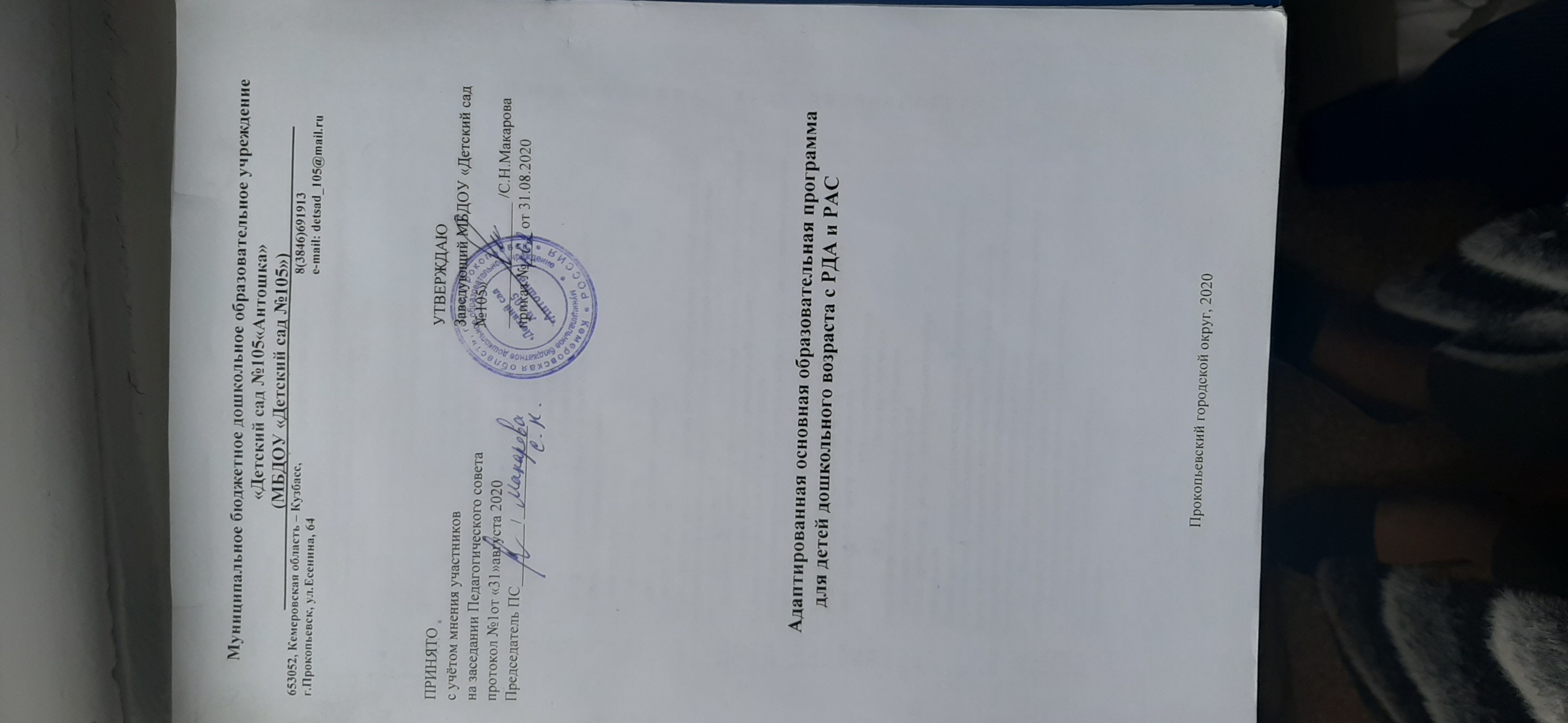 г.Прокопьевск, ул.Есенина, 64   					e-mail: detsad_105@mail.ru			                            ПРИНЯТО							УТВЕРЖДАЮс учётом мнения участников 				Заведующий МБДОУ «Детский сад на заседании Педагогического совета			№105»протокол №1от «31»августа 2020				________________ /С.Н.Макарова	Председатель ПС________/____________			приказ №____ от 31.08.2020Адаптированная основная образовательная программадля детей дошкольного возраста с РДА и РАС	Прокопьевский городской округ, 2020	Введение.Человек с первых дней своей жизни включается в социальный, общественно- исторический мир. Его окружают, прежде всего, люди и предметы. Это уже с самого начала выводит человеческого индивидуума за рамки чисто биологического существа, делает его существом социальным, формирует его как человеческую личность. Особенно интенсивно процесс социализации ребенка начинается с того момента, когда он приобщается к человеческой речи, овладевает человеческим языком, несущим в себе общественно-исторический опыт.Нарушение социального взаимодействия с окружающим миром и коммуникации приводит к искаженному развитию, наиболее типичной моделью которого является ранний детский аутизм. Ранний детский аутизм (РДА) или синдром Каннера характеризуется искаженным развитием – таким типом дизонтогеза, при котором наблюдаются сложные сочетания общего психологического недоразвития, задержанного, поврежденного развития отдельных психических функций, что приводит к ряду качественно новых патологических образований. Термин аутизм происходит от латинского слова autos – “сам” и означает отрыв от реальности, отгороженности от мира.Дошкольный возраст - это период наиболее выраженных, «классических» проявлений детского аутизма, которые уже были детально описаны выше. Это - время сложившейся картины проявлений синдрома. Ребенок уже сформировал способы аутистической защиты от вмешательства в его жизнь. К трем годам окончательно складывается и  основные черты разных групп синдрома: сам аутизм как глубокая отрешенность, негативизм, поглощенность странными печениями или экстремальные трудности организации взаимодействия и жесткая стереотипность (стремление отстоять неизменность в окружающем, собственные стереотипные действия).В связи с этим обеспечение реализации права детей с ограниченными возможностями здоровья на образование рассматривается как одна из важнейших задач государственной политики не только в области образования, но и в области демографического и социально-экономического развития Российской Федерации.В Конституции РФ и Законе «Об образовании» сказано, что дети с проблемами в развитии имеют равные со всеми права на образование.Адаптированная образовательная программа для детей дошкольного возраста с расстройствами аутистического спектра (РАС) ― это образовательно-методическая документация, определяющая рекомендуемые федеральным государственным образовательным стандартом объем и содержание воспитательно-образовательной работы, планируемые результаты освоения образовательной программы, примерные условия образовательной деятельности.Программа включает в себя вопросы воспитания и образования детей дошкольного возраста с расстройствами аутистического спектра.І. Целевой раздел.Обязательная часть.Пояснительная запискаАдаптированная основная образовательная программа (далее - Программа) разработана для детей с ранним детским аутизмом и расстройствами аутистического сектора ( РДА и РАС ) и реализуется на базе муниципального бюджетного дошкольного образовательного учреждения «Детский сад №105 «Антошка»  (далее - МБДОУ). Программа учитывает  особенности психофизического развития и индивидуальные возможности детей, обеспечивает коррекцию нарушений развития и социальную адаптацию воспитанников с ограниченными возможностями здоровья (далее – ОВЗ).Адаптированная основная образовательная программа для детей с ранним детским аутизмом и расстройствами аутистического спектра разработана на основе следующих документов:Закон РФ от 29.12.2012 г. № 273-ФЗ «Об образовании в Российской Федерации»;Федеральный государственный образовательный стандарт дошкольного образования (приказ Министерства образования и науки РФ от 17.10.2013 № 1155)Санитарно-эпидемиологические требования к устройству, содержанию и организации режима работы дошкольных образовательных организаций (утв. Постановлением Главного государственного санитарного врача РФ от 15.05.2013г. № 26 СанПиН 2.4.1.3049-13) и др.)«Порядок организации и осуществления образовательной деятельности по основным общеобразовательным программам – образовательным программам дошкольного образования» (утвержден приказом Минобрнауки России от 30.08.2013 № 1014, зарегистрирован в Минюсте России 26.09.2013, рег. № 30038);Государственная программа «Развитие образования» на 2013 – 2020 гг.;Устав муниципального бюджетного дошкольного образовательного учреждения  Детский сад №105 «Антошка».Программа разработана в соответствии с Федеральным государственным образовательным стандартом дошкольного образования и с учётом Примерной основной образовательной программы «От рождения до школы» (под редакцией Н.Е. Вераксы, Т.С. Комаровой. М.А. Васильевой) (М.: МОЗАИКА - СИНТЕЗ, 2015); программы «Подготовка к школе детей с задержкой психического развития» (под редакцией С.Г. Шевченко) (М.: Школьная Пресса, 2007) и Вариативной примерной адаптированной основной образовательной программой для детей с тяжёлыми нарушениями речи (общим недоразвитием речи) с 3 до 7 лет Н. В. Нищевой, а также при написании данной программы использованы методики работы с аутичными детьми, описанными в методической литературе.Адаптированная основная образовательная программа (АООП) – основная образовательная программа, адаптированная для воспитания и обучения лиц с ограниченными возможностями здоровья с учетом особенностей их психофизического развития, индивидуальных возможностей и при необходимости обеспечивающая коррекцию нарушений развития и социальную адаптацию указанных лицПриоритетное направление деятельности по реализации Программы в соответствии с ФГОС ДО и Уставом МБДОУ - осуществление квалифицированной коррекции недостатков в физическом и психическом развитии, обеспечение социальной адаптации воспитанников с учетом особенностей их психофизического развития и индивидуальных возможностей.Программа определяет содержание и организацию образовательного процесса для детей дошкольного возраста с ранним детским аутизмом  и расстройством аутистического спектра и направлена на формирование общей культуры, развитие физических, интеллектуальных и личностных качеств, формирование предпосылок учебной деятельности, обеспечивающих социальную успешность, сохранение и укрепление здоровья детей дошкольного возраста, коррекцию недостатков в физическом и психическом развитии детей.В Российской Федерации одна из наиболее актуальных задач – модернизация системы дошкольного образования, которая является первой ступенью российской образовательной системы. Перемены, происходящие сегодня в системе дошкольного образования, многие называют «революционными».Учитывая современные тенденции развития образовательных процессов, мы поставлены перед необходимостью осуществления всесторонних и масштабных перемен.Ранний детский аутизм (РДА) часто называют одним из самых сложных и загадочных нарушений	психического	развития	детей.	В	то	же	время	-	это распространенное нарушение, встречающееся примерно в 5 – 10 случаях на 10 тысяч детей (у мальчиков в 3 – 4 раза чаще, чем у девочек) и еще 21 - 26 детей из 10 тысяч обладает сходными аутоподобными нарушениями коммуникации и социальной адаптации.Синдром детского аутизма как самостоятельная клиническая единица был впервые выделен Л. Каннером в 1943 году и почти одновременно Аспергером (в1944 году) и С.С. Мнухиным (в 1947 году). В настоящее время не существует медицинского диагностического теста, который мог бы объективно подтвердить наличие синдрома. Диагноз аутизм ставится только на основании тщательного изучения истории ребёнка и наблюдения за его поведением квалифицированными специалистами.Искаженное развитие – это тип дизонтогенеза, при котором наблюдаются сложные сочетания общего психологического недоразвития, задержанного, поврежденного и ускоренного развития отдельных психических функций, что приводит к ряду качественно новых патологических образований. Одним из клинических вариантов этого дизонтогенеза является ранний детский аутизм (РДА) (И.И. Мамайчук, 1998.). Слово аутизм происходит от латинского слова autos – сам и означает отрыв от реальности, отгороженность от мира.Основными признаками РДА при всех его клинических вариантах являются:недостаточное или полное отсутствие потребности в контактах с окружающими;отгороженность от внешнего мира;слабость эмоционального реагирования по отношению к близким, даже к матери, вплоть до полного безразличия к ним (аффективная блокада)неспособность дифференцировать людей и неодушевленные предметы. Нередко таких детей считают агрессивными;недостаточная реакция на зрительные слуховые раздражители заставляет многих родителей обращаться к офтальмологу или сурдологу. Но это ошибочное мнение, дети с аутизмом, наоборот, очень чувствительны к слабым раздражителям. Например, дети часто не переносят тиканье часов, шум бытовых приборов, капанье воды из водопроводного крана;приверженность к сохранению неизменности окружающего;неофобии (боязнь всего нового) проявляются у детей – аутистов очень рано. Дети не переносят смены места жительства, перестановки кровати, не любят новую одежду и обувь;однообразное поведение со склонностью к стереотипам, примитивным движениям;разнообразные речевые нарушения при РДА;у детей с РДА наблюдаются различные интеллектуальные нарушения. Чаще это умственная отсталость.Данная адаптированная основная образовательная программа обеспечивает осуществление образовательного процесса в двух основных организационных моделях:-совместная деятельность педагога и ребенка (индивидуальная, подгрупповая);-максимально возможная самостоятельная деятельность ребенка.-преодоление негативизма при общении и установлении контакта с аутичным ребенком;-развитие познавательных навыков;-смягчение характерного для аутичных детей сенсорного и эмоционального дискомфорта;-повышение активности ребенка в процессе общения с взрослыми и детьми;-преодоление трудностей в организации целенаправленного поведения.Цели и задачи реализации адаптированной основной образовательной программы.Основные цели реализации адаптированной основной образовательной программы:обеспечение равенства возможностей для каждого ребёнка в получении качественного дошкольного образования;обеспечение государственных гарантий уровня и качества дошкольного образования на основе единства обязательных требований к условиям реализации образовательной программы дошкольного образования, их структуре и результатам освоения;сохранение единства образовательного пространства относительно уровня дошкольного образования;формирование общей культуры, развитие физических, интеллектуальных, нравственных, эстетических и личностных качеств, формирование предпосылок учебной деятельности, сохранение и укрепление здоровья детей дошкольного возраста.обеспечение социально-бытовой адаптации, социализации детей с ранним детским аутизмом (РДА) и расстройствами аутистического спектра (РАС).Таким образом, цель реализации АООП  - это создание оптимальных условий для амплификации развития эмоционально- волевой, познавательной, двигательной сферы, развития позитивных качеств личности каждого ребенка, оказание комплексной коррекционно-психолого-педагогической помощи и поддержки детей с ограниченными возможностями здоровья и их родителям (законным представителям); осуществление коррекции недостатков в физическом и психическом развитии детей с ограниченными возможностями здоровья.Адаптированная основная образовательная программа направлена на достижение поставленных целей через решение следующих задач:-определить особенности организации образовательного процесса в соответствии с индивидуальными возможностями каждого ребёнка, структурой нарушения развития и степенью выраженности (в соответствии с рекомендациями территориальной психолого - медико-педагогической комиссии);-учитывать особые образовательные потребности детей с ограниченными возможностями здоровья при освоении ими образовательной программы;-осуществлять индивидуально-ориентированную и социально-психолого-педагогическую, коррекционно-логопедическую помощь детям с ограниченными возможностями здоровья с учётом особенностей психического и физического развития, индивидуальных особенностей детей (в соответствии с рекомендациями психолого-медико-педагогической комиссии);-разработать и реализовать индивидуальные образовательные маршруты;-развивать коммуникативные компетенции форм и навыков конструктивного личностного общения со сверстниками;-реализовать комплексную систему мероприятий по социальной адаптации и интеграции детей с ограниченными возможностями здоровья;-создать пространство детско-взрослого взаимодействия с учетом ведущей деятельности ребенка;-оказывать консультативную и методическую помощь родителям (законным представителям) детей с ограниченными возможностями здоровья по медицинским, социальным, правовым и другим вопросам.Программа сформирована как программа психолого-педагогической поддержки позитивной социализации и индивидуализации, развития личности детей дошкольного возраста, обеспечивающая разностороннее развитие воспитанников с учетом их возрастных и индивидуальных особенностей, в том числе достижение ими уровня развития, необходимого и достаточного для успешного освоения ими образовательных программ начального общего образования, на основе индивидуального подхода и специфичных для детей дошкольного возраста видов деятельности.Система работы в целом отражает специфику организации коррекционно- образовательной деятельности в МБДОУ для детей с РДА.Основой ее построения является цель коррекционной работы в МБДОУ - всестороннее развитие детей с РДА; стабилизация психофизического развития ребенка для успешной интеграции его в социуме (в обществе сверстников и взрослых).Коррекционные задачи:создание ребенку с РДА возможности для осуществления содержательной деятельности в условиях, оптимальных для его всестороннего и своевременного психического развития;обеспечение охраны и укрепления здоровья ребенка;коррекция (исправление или ослабление) негативных тенденций развития;стимулирование и обогащение развития во всех видах детской деятельностипрофилактика вторичных отклонений в развитии и трудностей в обучении на начальном этапе.Единство указанных задач определяет направления работы, позволяющей обеспечить эффективность коррекционно – развивающего воспитания и обучения.Принципы и подходы к формированию программыУспешность коррекционно-развивающей деятельности обеспечивается реализацией следующих принципов:Системность коррекционных, профилактических и развивающих задач. Соблюдение обозначенного принципа не позволяет ограничиваться решением лишь актуальных на сегодняшний день трудностей и требует учета ближайшего прогноза развития ребенка и создания благоприятных условий для наиболее полной реализации его потенциальных возможностей. Иными словами, задачи коррекционной программы должны быть сформулированы как система задач трех уровней: коррекционного (исправление отклонений, нарушений развития, разрешение трудностей); профилактического; развивающего (оптимизация, стимулирование и обогащение содержания развития).Единство диагностики и коррекции. Этот принцип отражает целостность процесса оказания коррекционной помощи ребенку. Он предполагает обязательное комплексное диагностическое обследование ребенка и на основе его результатов определение целей и задач индивидуальной коррекционно-развивающей программы. При этом осуществляется постоянный контроль за развитием лексико-грамматического строя, связноговысказывания ребенка, за его деятельностью, поведением, динамикой его эмоциональных состояний, чувств и переживаний, что позволяет внести необходимые коррективы в обучающие программы.Деятельностный принцип коррекции. Данный принцип означает, что генеральным способом коррекционно-развивающего воздействия является организация активной деятельности ребенка и создание оптимальных условий для ориентировки ребенка в конкретной ситуации.Учет возрастно-психологических и индивидуальных особенностей ребенка. Согласно этому принципу следует учитывать соответствие хода развития ребенка, психического и личностного, нормативному, памятуя в то же время об уникальности, неповторимости, своеобразии каждой личности.Активное привлечение ближайшего социального окружения к работе с ребенком предполагает создание условий для понимания и принятия друг другом всех участников образовательного процесса с целью достижения плодотворного взаимодействия на гуманистической основе.Принцип поддержки самостоятельной активности ребенка (индивидуализации). Важным условием успешности инклюзивного образования является обеспечение условий для самостоятельной активности ребенка. Реализация этого принципа решает задачу формирования социально активной личности, которая является субъектом своего развития, а не пассивным потребителем социальных услуг;Принцип доступности предполагает построение обучения дошкольников на уровне их реальных познавательных возможностей. Конкретность и доступность обеспечиваются подбором коррекционно-развивающих пособий в соответствии с санитарно- гигиеническими и возрастными нормами.Принцип последовательности и концентричности усвоения знаний предполагает такой подбор материала, когда между составными частями его существует логическая связь, последующие задания опираются на предыдущие. Такое построение программного содержания позволяет обеспечить высокое качество образования. Концентрированное изучения материала служит также средством установления более тесных связей между специалистами МБДОУ. В результате использования единой темы на занятиях учителя- дефектолога, воспитателя, музыкального руководителя дети прочно усваивают материал и активно пользуются им в дальнейшем. Коррекционная работа должна строиться так, чтобы способствовать развитию высших психических функций: внимания, памяти, восприятия, мышления.Принцип партнерского взаимодействия с семьей. Усилия педагогов будут эффективными, только если они поддержаны родителями, понятны им и соответствуют потребностям семьи. Задача специалиста — установить доверительные партнерские отношения с родителями или близкими ребенка, внимательно относиться к запросу родителей, к тому, что, на их взгляд, важно и нужно в данный момент ребенку, договориться о совместных действиях, направленных на поддержку ребенка;Исходя из ФГОС ДО в АООП учитываются:индивидуальные потребности ребенка с РДА и РАС, связанные с его жизненной ситуацией и состоянием здоровья, определяющие особые условия получения им образования (далее — особые образовательные потребности);возрастная адекватность дошкольного образования (соответствие условий, требований, методов возрасту и особенностям развития);построение образовательной деятельности на основе индивидуальных особенностей каждого ребенка, когда сам ребенок становится субъектом образования;возможности освоения ребенком с РДА И РАС Программы на разных этапах ее реализации;специальные условия для получения образования детьми с РДА, РАС и нарушением интеллекта, в том числе использование специальных методов,методических пособий и дидактических материалов, проведение групповых  и индивидуальных коррекционных занятий и осуществления квалифицированной коррекции нарушений их развития.Подходы к организации психолого-педагогической поддержки ребенка в воспитании, обучении и образовательном процессе.Аксиологический подход к воспитанию заключается в утверждении приоритета общечеловеческих ценностей и гуманистических начал в культурной среде, оказывающей влияние на формирование ценностных ориентаций личности ребенка. При этом объективные ценности мировой, отечественной и народной культур становятся специфическими потребностями формирующейся иразвивающейся личности, устойчивыми жизненными ориентирами человека путем перевода их в субъективные ценностные ориентации.Культурологический подход опосредуется принципом культуросообразности воспитания и обучения и позволяет рассмотреть воспитание как культурный процесс, основанный на присвоении ребенком ценностей общечеловеческой и национальной культуры. Кроме того, культурологический подход позволяет описать игру дошкольника с точки зрения формирования пространства игровой культуры, как культурно-историческую универсалию, позволяющую показать механизмы присвоения ребенком культуры человечества и сформировать творческое отношение к жизни и своему бытию в мире.Социально-педагогический подход обозначает единство и согласованность действий социальных институтов воспитания ребенка вне зависимости от их функционального предназначения в целях гармонизации взаимодействия ребенка и социума. При этом социальный подход пронизывает все сферы жизнедеятельности ребенка, связанные с осознанием своего места в семье, группе и обществе и отношений с людьми, познанием и преобразованием окружающего мира.Возрастной подход предполагает ориентировку педагога в процессе воспитания и обучения на закономерности развития личности ребенка (физиологические, психические, социальные и др.), а также социально-психологические особенности групп воспитуемых, обусловленных их возрастным составом, что находит отражение в возрастной периодизации развития детей.Индивидуальный подход определяется как комплекс действий педагога, направленный на выбор методов, приемов и средств воспитания и обучения в соответствии с учетом индивидуального уровня подготовленности и развития способностей воспитанников. Он же предусматривает для каждого ребенка сохранение и укрепление здоровья, психическое благополучие, полноценное физическое воспитание. При этом индивидуальный подход предполагает, что педагогический процесс осуществляется с учетом индивидуальных особенностей воспитанников (темперамента, характера, способностей, склонностей, мотивов, интересов и пр.), в значительной мере влияющих на их поведение в различных жизненных ситуациях. Суть индивидуального подхода составляет гибкое использование педагогом различных форм и методов воздействия с целью достижения оптимальных результатов воспитательного и обучающего процесса по отношению к каждому ребенку. Применение индивидуального подхода должно быть свободным от стереотипов восприятия и гибким, способным компенсировать недостатки коллективного, общественного воспитания.личностный подход к воспитанию и обучению концентрирует внимание педагога на целостности личности ребенка и учет его индивидуальных особенностей и способностей. Реализация личностного подхода к воспитательному процессу предполагает соблюдение следующих условий:в центре воспитательного процесса находится личность воспитанника, т.е. воспитательный процесс является антропоцентрическим по целям, содержанию и формам организации;организация воспитательного процесса основывается на субъект-субъектном взаимоотношении его участников, подразумевающем равноправное сотрудничество и взаимопонимание педагога и воспитанников на основе диалогового общения;воспитательный процесс подразумевает сотрудничество и самих воспитанников в решении воспитательных задач;воспитательный процесс обеспечивает каждой личности возможность индивидуально воспринимать мир, творчески его преобразовывать, широко использовать субъектный опыт в интерпретации и оценке фактов, явлений, событий окружающей действительности на основе личностно значимых ценностей и внутренних установок;задача педагога заключается в фасилитации, т.е. стимулировании, поддержке, активизации внутренних резервов развития личности».Личностно-деятельностный подход рассматривает развитие в ходе воспитания и обучения как с позиции педагога, так и с позиции ребенка.АООП  формируется так же с учётом особенностей базового уровня системы общего образования с целью формирования общей культуры личности воспитанников, развития их социальных, нравственных, эстетических, интеллектуальных, физических качеств, инициативности, самостоятельности и ответственности ребёнка, формирования предпосылок учебной деятельности.Для получения качественного образования детьми с РДА и РАС в рамках реализации Программы создаются необходимые условия для:диагностики и коррекции нарушений развития и социальной их адаптации;оказания ранней коррекционной помощи на основе специальных психолого- педагогических подходов и наиболее подходящих для этих воспитанников языков, методов, способов общения и условий, в максимальной степени способствующих получению дошкольного образования, а также социальному развитию этих детей.Возрастная характеристика развития детей с РДА и РАСДетей с ранним детским аутизмом отличает снижение способности к установлению эмоционального контакта, коммуникации и социальному развитию. Для таких детей типичны трудности установления глазного контакта, взаимодействия взглядом, мимикой, интонацией. Обычны сложности в выражении ребенком своих эмоциональных состояний и понимании им состояния других людей, связи происходящих событий, в построении целостной картины мира, присутствует фрагментарность в восприятии и понимании происходящего. Характерна стереотипность в поведении, связанная со стремлением сохранить постоянные, привычные условия жизни, сопротивление малейшим изменениям в обстановке, страх перед ними, поглощённость однообразными - стереотипными действиями. Игра аутичного ребенка сводится обычно к манипуляциям с предметами, чаще всего отсутствуют даже зачатки сюжетной  игры. Такие дети плохо могут организовать себя, у них слабо развита функция регуляции и контроля поведения, при повышении активности они легко срываются в генерализованное возбуждение. Характерна так же особая задержка и нарушение развития речи, особенно её коммуникативной функции. Общими для них являются проблемы эмоционально-волевой сферы и трудности в общении, которые определяют их потребность в сохранении постоянства в окружающем мире и стереотипность собственного поведения. У детей с РАС ограничены когнитивные возможности, и, прежде всего, это трудности переключения с одного действия на другое, за которыми стоит инертность нервных процессов, проявляющаяся в двигательной, речевой, интеллектуальной сферах. Наиболее трудно преодолевается инертность в мыслительной сфере, что необходимо учитывать при организации образовательной деятельности детей с РАС. Для детей с РАС важна длительность и постоянство контактов с педагогом и педагогом (тьютором). Вследствие особенностей восприятия, обучение в среде нормативно развивающихся сверстников не является простым и легким процессом для аутичного ребенка. Аутичному ребенку, у которого часто наблюдаются отставание в развитии речи, низкая социальная мотивация, атакже гипер- или гипочувствительность к отдельным раздражителям, сложно установить контакт со сверстниками без помощи взрослого, поэтому сопровождение его педагогом (тьютором) может стать основным, если не самым необходимым компонентом, который приведет к успеху в процессе социализации.К особым образовательным потребностям детей с нарушениями аутистического спектра (по О. С. Никольской) относятся потребности:в периоде индивидуализированной подготовки к обучению;в индивидуально дозированном введении в ситуацию обучения в группе детей;в специальной работе педагога по установлению и развитию эмоционального контакта с ребенком, позволяющего оказать ему помощь в осмыслении происходящего, соотнесении общего темпа группы с индивидуальным;в создании условий обучения, обеспечивающих сенсорный и эмоциональный комфорт ребенка;в дозировании введения в жизнь ребенка новизны и трудностей;в дозированной подаче новой информации с учетом темпа и работоспособности ребенка;в четком соблюдении режима дня, представленного в виде символови	пиктограмм	(в	зрительном	доступе	ребенка),	и	упорядоченной	предметно- пространственной образовательной среде;в специальной отработке форм адекватного поведения ребенка, навыков коммуникации и взаимодействия со взрослым;в сопровождении педагога (тьютора) при наличии поведенческих нарушений;в создании адаптированной образовательной программы;в постоянной помощи ребенку в осмыслении усваиваемых знаний и умений;в  проведении  индивидуальных  и  групповых  занятий с психологом,	дефектологом и логопедом;в организации занятий, способствующих формированию представлений об окружающем мире, отработке средств коммуникации и социально-бытовых навыков;в психологическом сопровождении, оптимизирующем взаимодействие ребенка с педагогами и детьми;в	психологическом	сопровождении,	отлаживающем	взаимодействие	семьи	и образовательной организации и с родителями нормально развивающихся детей;в	индивидуально	дозированном	и	постепенном	расширении	образовательного пространства ребенка за пределы образовательной организации.О. С. Никольской в 1985 — 1987 годах выделены четыре основные группы раннего детского аутизма. Критериями деления избраны характер и степень нарушения взаимодействия с внешней средой — по существу, тип самого аутизма.я группа — дети с отрешенностью от внешней средыОтносящиеся к этой группе дети характеризуются наиболее тяжелыми нарушениями психического тонуса и произвольной деятельности. Они наиболее тяжелы в проявлениях аутизма: не имеют потребности в контактах, не овладевают навыками социального поведения. У них не наблюдаются стереотипные действия, нет стремления к  поддержанию привычного постоянства окружающей среды. В первые годы жизни этих детей отличают следующие признаки: застывший взгляд, отсутствие ответа на улыбку матери, отсутствие чувства голода, холода, реакции на боль. Они не требуют внимания родителей, хотя полностью беспомощны, почти или совсем не владеют навыками самообслуживания, примитивной игрой. Нередко подозреваются в глухоте или слепотеиз-за того, что не откликаются на зов, не оборачиваются на источник звука, не следят взглядом за предметом. Эти дети мутичны.Дети первой группы демонстрируют наиболее выраженные нарушения в развитии: не развивается индивидуальная избирательность в контактах с миром; мало проявляется привязанность к близким; поведение остается по преимуществу полевым, ребенок просто блуждает по комнате, чаще всего у него нет никаких собственных занятий, игр, хотя бы в форме направленных манипуляций сенсорным игровым материалом. Родные оказываются не в состоянии управлять ребенком – не могут привлечь его внимание, организовать взаимодействие, они лишь физически его удерживают. Кроме того, становится понятно, что случайно произносимые слова не обещают скорого развития речи, не формируются навыки самообслуживания. За ребенком приходится постоянно следить, потому что он подвергает себя опасности, не просит есть и пить, не дает знать о боли, недомогании.В условиях интенсивной психолого-педагогической коррекции у таких детей могут быть сформированы элементарные навыки самообслуживания, но их социальная адаптация затруднена даже в домашних условиях.я группа — дети с отвержением внешней средыОни более активны, чем дети 1-й группы: избирательно контактны со средой, реагируют на холод, голод, боль, им свойственны переживания удовольствия и неудовольствия. Страхи перед окружающим у них сильнее, чем у других детей с ранним детским аутизмом. При изменении привычной окружающей обстановки у таких детей наблюдаются аффекты, страхи, протест, плач. С тревогой и многочисленными страхами могут бороться аутостимуляцией положительных ощущений при помощи многочисленных стереотипии: двигательных (прыжки, взмахи руками, раскачивания, перебежки и т. д.), речевых (скандирование слов, стихов, эхолалия), сенсорных (самораздражёние зрения, слуха, трясение тряпочек, веревочек, закручивание шнурков и т. д.). Таким образом, они заглушают неприятные воздействия извне.Ребенок второй группы к этому возрасту формирует наиболее узкую избирательность в контактах с миром: стремится полностью контролировать происходящее, требует сохранения в нем постоянства. Определяется жесткая избирательность в еде, одежде, маршрутах прогулок, способах контакта с родными; фиксируются множественные страхи и запреты. Нарушение привычного порядка переживается как нестерпимая физическая боль, рождающая реакции страха, генерализованной агрессии, часто самоагрессии. Успокоить ребенка может только восстановление порядка.Он также стремится контролировать поведение своих близких, прежде всего мамы, которая в это время практически не может отвлечься от него. Отсутствие мамы вызывает не только тяжелые ситуативные поведенческие реакции – даже за кратковременной разлукой может последовать общий регресс развития ребенка.Помимо тяжелых аффективных проблем очевидной становится задержка в когнитивном развитии, и прежде всего в речевом. Ребенок пользуется короткой стереотипной фразой- штампом. У него формируются многочисленные стереотипные действия, моторные иречевые, которых не бывает у обычных детей, и таким образом, патология развития становится очевидной.У детей отмечается однообразие игры, задержка в формировании навыков самообслуживания, возможны двигательные возбуждения (вспышки агрессии, паническое бегство без учета опасности). Обычно малодоступны контакту, отвечают односложно или молчат, иногда что-то шепчут. Спонтанно у них вырабатываются лишь самые простейшие стереотипные реакции на окружающее, речевые штампы. Часто наблюдается примитивная "симбиотическая" связь с матерью, основанная на необходимости ежеминутного ее присутствия. При адекватной длительной коррекции дети 2-й группы могут быть подготовлены к обучению во вспомогательной (иногда в массовой) школе.я группа — дети с замещением внешней средыЭти дети имеют более сложные формы защиты от переживаний и страхов, выражающиеся в формировании патологических влечений, в компенсаторных фантазиях. Их поведение ближе к психо-патоподобному. Для них характерна более развернутая монологическая речь, однако к диалогу такие дети не способны. Низка способность к сопереживанию, эмоциональные связи с близкими недостаточны. Возможны вспышки агрессии как способ обратить на себя внимание: могут хватать за волосы, за лицо. Лучше адаптированы в быту, без больших затруднений осваивают навыки самообслуживания.Дети третьей группы при внешне блестящем речевом и интеллектуальном развитии к этому возрасту начинают проявлять крайне неуживчивый характер, гротескное стремление во всем настоять на своем, невозможность изменить намеченную программу действий. Нарастает конфликтность в отношениях, становится очевидной невозможность организовать взаимодействие, привлечь внимание детей к тому, что не находится в русле их увлечений. Они не слушают других, не отслеживают их реакцию, при владении сложными речевыми формами удивляет их неспособность к диалогу.Дети живут в русле увлечений, которые имеют либо не подходящий их возрасту отвлеченный высокоинтеллектуальный характер, либо вообще непонятны и неприятны близким. Ребенок может одержимо проговаривать (прорисовывать, проигрывать) сюжеты, в которых ищет не разрешения неприятных впечатлений, как это характерно для дошкольников, а, наоборот, с удовольствием сосредоточивается на шокирующих деталях. Кроме того, эти увлечения стереотипны, ребенок проигрывает одно и то же неприятное впечатление. Заметив, что это вызывает у взрослых негативную реакцию, ребенок может начать провоцировать ее, раздражение или гнев близких могут доставлять ему удовольствие.Уже в дошкольном возрасте возможно накопление информации в областях, связанных со стереотипными увлечениями, проявление отдельных интеллектуальных способностей. Вместе с тем аутистические установки оборачиваются и здесь общей задержкой развития, фрагментарностью представлений об окружающем, крайней социальной наивностью и бытовой неприспособленностью. Все больше проявляются трудности организации обучения, общая моторная и, в особенности, ручная неловкость.Нарушения возможности взаимодействовать с людьми в наибольшей степени касаются общения со сверстниками. Потенциально дети могут хорошо к ним относиться, но на практике не способны войти в общую игру, стремятся жестко диктовать свои условия,конфликтны и агрессивны, хотя агрессия проявляется, как правило, в вербальной форме. У близких возникает опасение, что обучение в массовой школе, среди обычных детей может быть недоступно для их высокоинтеллектуального ребенка.Дети 3-й группы при активной медико-психолого-педагогической коррекции могут быть подготовлены к обучению в массовой школе.я группа — дети со сверхтормозимостью окружающей средойУ детей этой группы менее высок аутистический барьер, меньше патология аффективной и сенсорной сфер. Более выражены неврозоподобные расстройства: тормозимость, робость, пассивность, пугливость в контактах, сверхосторожность. Активно усваивают поведенческие штампы, формирующие образцы правильного социального поведения. Игра тихая и малоподвижная. Особенно чувствительны к отрицательному отношению взрослых, резкой форме замечаний. Их настроение и поведение зависят от эмоционального состояния близких. Уходят от контактов при изменении стереотипов. Любят природу, нежную музыку, мелодичные стихи. Дети именно этой группы часто обнаруживают парциальную одаренность.Дети четвертой группы в это время демонстрируют прежде всего задержку в развитии. Сохраняется огромная эмоциональная незрелость – дети крайне устают и истощаются от впечатлений, легко перевозбуждаются, особенно находясь в группе других детей, становятся неуправляемыми и в это время могут выглядеть дурашливыми. Их речь остается бедной и аграмматичной, интонационно невыразительной, они не сразу понимают обращенную к ним инструкцию.Закрепляются сомнения в интеллектуальной состоятельности. При проявляемой иногда ситуативной сообразительности, особенно в разрешении сенсомоторных задач, дети с трудом обучаются, плохо сосредотачиваются, теряются при малейшем нарушении порядка взаимодействия. Проявляется экстремальная зависимость от взрослых, от их состояния, требуется постоянная эмоциональная поддержка и помощь в организации деятельности.Дети 4-й группы могут быть подготовлены к обучению в массовой школе, а в небольшой части случаев — обучаться в ней и без предварительной специальной подготовки.Таким образом отмечено, что дошкольный возраст от 4 до 6 лет – это период наиболее выраженных, «классических» проявлений детского аутизма. Это время сложившейся картины проявлений синдрома. Ребенок уже сформировал способы аутистической защиты от вмешательства в его жизнь. К этому времени окончательно складываются и основные черты разных групп синдрома: сам аутизм как глубокая отрешенность, негативизм, поглощенность странными увлечениями или экстремальные трудности организации взаимодействия и жесткая стереотипность (стремление отстоять неизменность в окружающем, собственные стереотипные действия).Этот возраст является, возможно, самым тяжелым периодом жизни для близких таких детей. Попытки активного вмешательства взрослых в жизнь ребенка, нарушения сложившегося стереотипа жизни обычно заканчиваются драматически: фиксируется негативизм ребенка, нарастают страхи, увеличиваются частота и интенсивность агрессивных и самоагрессивных реакций, усиливаются и совершенствуются стереотипные способы аутостимуляции, закрывающие его от окружающего мира.Взрослые снова и снова переживают ощущение беспомощности, невозможности научить ребенка, успокоить его, уберечь от тяжелых переживаний. Родители детей всех описанных выше групп в это время уже ясно понимают, что у ребенка существуют серьезные проблемы в развитии и начинают искать помощи у специалистов. Проблемы эти, однако, как уже упоминалось, проявляются по-разному.Возрастная характеристика развития детей дошкольного возраста с задержкой психического развития (ЗПР)Задержка психического развития представляет собой общую психическую незрелость, низкую познавательную активность, которая проявляется неравномерно во всех видах психической деятельности. Этим обусловлены особенности восприятия, памяти, внимания, мышления и эмоционально-волевой сферы детей ЗПР. Многие дети испытывают трудности в процессе восприятия (зрительного, слухового, тактильного). Снижена скорость перцептивных операций, их сенсорный опыт долго не закрепляется и не обобщается в слове.Отмечается недостаточность процесса переработки сенсорной информации. Зачастую дети не могут целостно воспринимать наблюдаемые объекты, они воспринимают их фрагментарно, выделяя лишь отдельные признаки. У них беден и узок круг представлений об окружающих предметах и явлениях. Представления нередко не только схематичны, не расчленены, но даже и ошибочны, что самым отрицательным образом сказывается на содержании и результативной стороне всех видов детской деятельности. Особые трудности дети испытывают при овладении представлениями о величине, не выделяют и не обозначают отдельные параметры величины (длина, ширина, высота, толщина). Затруднён процесс анализирующего восприятия: дети не умеют выделить основные структурные элементы предмета, их пространственное соотношение, мелкие детали. Дети с ЗПР испытывают трудности ориентировки во времени и пространстве. Можно говорить о замедленном темпе формирования целостного образа предметов, что находит отражение в проблемах, связанных с изобразительной деятельностью, подготовке к письму. Отмечается недостаточная координация пальцев, кисти руки, недоразвитие мелкой моторики.У всех детей с ЗПР наблюдаются и недостатки памяти, причём они касаются всех видов запоминания: непроизвольного и произвольного, кратковременного и долговременного. Они распространяются на запоминание как наглядного, так и (особенно) словесного материала, что не может не сказаться на успеваемости. При правильном подходе к обучению дети способны к усвоению некоторых мнемотехнических приемов, овладению логическими способами запоминания. Значительное отставание и своеобразие обнаруживается и в развитии их мыслительной деятельности. К началу школьного обучения дети не владеют в полной мере интеллектуальными операциями, являющимися необходимыми компонентами мыслительной деятельности. Речь идет об анализе, синтезе, сравнении, обобщении и абстрагировании. После получения помощи дети оказываются в состоянии выполнять предложенные им разнообразные задания на близком к норме уровне. Отличается от нормы и речь детей с ЗПР. Негрубое недоразвитие речи может проявляться в бедности и недостаточной дифференцированности словаря, трудностях усвоения логико- грамматических конструкций. Значительно отстают в развитии лексическая, семантическая стороны речи. Имеющиеся в словаре понятия часто неполноценны - сужены, неточны, иногда ошибочны. Дети рассматриваемой группы плохо овладевают грамматическими обобщениями, поэтому в их речи встречаются неправильные грамматические конструкции. Ряд грамматических категорий ими вообще не используется в речи. Дети испытывают трудности в понимании и употреблении сложных лексико- грамматических конструкций и некоторых частей речи.Со стороны слухового восприятия нет грубых расстройств, но главным образом страдают фонематические процессы. У значительной части детей наблюдается недостаточность фонетико-фонематического восприятия, снижения слухоречевой памяти. Это затрудняет понимание речи окружающих людей. Наряду с вышеперечисленными нарушениями, многим из них присущи дефекты произношения, что приводит к затруднениям в процессе овладения чтением и письмом. Если не организовать специальной коррекционной работы, то нарушения моторики пространственного восприятия, зрительно-моторных координаций, присущие ребёнку с ЗПР скажутся при обучении детей письму, впервую очередь на внешней картине письма, в каллиграфии. Коррекционнаяработа направлена на активизацию познавательной деятельности, обогащение словаря и развитие связной речи, укрепление общих движений и мелкой моторики, индивидуальная работа по коррекции речевых нарушений, позволит компенсировать отставание в речевом и психомоторном развитии детей в предшкольной подготовке.Значительным своеобразием отличается поведение этих детей. После поступления в школу они продолжают вести себя, как дошкольники.Ведущей деятельностью остаётся игра. У детей не наблюдается положительного отношения к школе. Учебная мотивация отсутствует или крайне слабо выражена. Разрабатывая модель коррекционно-развивающего обучения и воспитания с учётом особенностей психического развития воспитанников, педагог определяет основные направления и содержание коррекционной работы. Одним из компонентов готовности к школьному обучению является определённый объем знаний. Другие её компоненты - известный круг навыков, умений (в частности, некоторые умственные действия и операции) и необходимый уровень сформированности эмоционально-волевой сферы (прежде всего мотивов учения). Приобретённый в период дошкольного детства запас элементарных сведений и представлений, умений и навыков составляет основу овладения научно- теоретическими знаниями, служит предпосылкой усвоения изучаемых в школе предметов. Для овладения математикой по школьной программе ребёнок уже до школы должен приобрести практические знания о количестве, величине, форме предметов. Ребёнку надо уметь практически оперировать небольшими множествами (сравнивать, уравнивать, уменьшать и увеличивать), сравнивать предметы по некоторым параметрам (длине, ширине, тяжести и др.)Дошкольники с ЗПР, вследствие неравномерности всего хода психофизического развития, обладают значительно меньшим запасом элементарных практических знаний и умений, чем их нормально развивающиеся сверстники. Только коррекционные целенаправленные упражнения, задания, дидактические игры при целенаправленной систематической лечебно-восстановительной поддержке в специально созданных условиях образовательной среды во взаимодействии учителя- дефектолога, воспитателей и родителей помогают преодолеть указанные отклонения в развитии данной категории детей. Квалифицированная, своевременная коррекция недостатков психофизического статуса детей с ограниченными возможностями здоровья, тем самым обеспечивает воспитанникам равные стартовые возможности для дальнейшего обучения в общеобразовательной школе.Возрастные характеристика развития детей с нарушение интеллекта.	Почти у всех детей с умственной отсталостью наблюдается отсутствие или значительное снижение, по сравнению с обычными детьми, интереса к окружающему, общая патологическая инертность, которая не исключает крикливость, раздражительность, расторможенность. В раннем возрасте ребенку не интересны игрушки, подвешенные над кроватью или находящиеся в руках взрослого. Позже - игрушки других детей, сюжетно- ролевые игры с ними. Предпосылки к развитию речи формируются поздно (к 4-м годам): предметное восприятие, предметные действия, общение со взрослым и, в частности, доречевые средства общения. Такие рефлекторные процессы как лепет и гуление, которые в норме появляются в первые месяцы жизни, могут отсутствовать в онтогенезе ребенка - олигофрена.   У   ребенка   отмечается   низкий уровень интереса к  интереса   к окружающему недостаточная сформированность процесса восприятия, что предопределяет невозможность его самостоятельной ориентации в условиях задачи, потребность в детализированном ее разъяснении, затрудняет смену одного вида деятельности другим. Кроме того, нарушена связь между действием и словом. Действия бывают недостаточно осознаны, опыт действия не фиксируется в слове, не обобщается. Связь между основными компонентами познания - действием, словом и образом не совершенна. Переломным годом в развитии умственно отсталого ребенка является условно пятый год жизни. Ребенок начинает проявлять интерес к игрушкам, а следовательно, получает простейшие представления об их свойствах, признаках, отношениях, способен делать выбор по образцу. У подавляющего большинства детей к концу дошкольного возраста доминирующим остается предметно- практический (наглядно- действенный) тип мышления.Игровая деятельность характеризуется до пяти лет элементарными манипуляциями с игрушками, после 5 лет - появляются процессуальные действия. В игре наблюдается стереотипность, формальность действий, отсутствует замысел, элементы сюжета. Дети не используют предметы - заместители, могут проявляться агрессивные наклонности.Продуктивная деятельность (конструктивные умения, рисование) у таких детей вне специально организованного психолого - педагогического процесса отсутствует. Навыки самообслуживания формируются только к концу дошкольного периода, причем могут встречаться случаи когда дети так и не понимают последовательность и логику действий, входящих в навык.Примерно, у 60% детей наблюдаются специфические расстройства речи по типу алалии(с греч. - отсутствие речи) - это системное недоразвитие речи при котором страдают фонетико - фонематическая и лексико-грамматическая её стороны и дизартрии (c греч.- расстройство сочленения) - это нарушение произносительной стороны речи, обусловленное органической недостаточностью иннервации мышц речевого аппарата (каша во рту). В целом, большинство дошкольников - олигофренов овладевают элементарной речью только к 4-5 годам. Звукопроизношение нарушено. Фразовая речь изобилует фонетическими и грамматическими искажениями. Недосформирована семантическая сторона речи. Часто может наблюдаться эхолаличная речь. Регулирующая и, главное, коммуникативная функции речи развиваются только в рамках специально организованного образовательного процесса. Речевой дефект отрицательно влияет на все развитие ребенка, затрудняет общений детей между собой и со взрослыми, а также подготовку к обучению грамоте. Несовершенство коммуникативной речевой функции не компенсируется у дошкольников с нарушенным интеллектом, как это имеет место у детей, например, с нарушением слуха, другими средствами общения, в частности мимико- жестикуляторными. Это обусловливает наличие случаев отвержения таких детей в коллективах обычных сверстников.Планируемые результаты освоения воспитанниками адаптированной основной образовательной программыПланируемые результаты развития детей дошкольного возраста разработаны на основании культурно-исторического и системно-деятельностного подходов, которые позволяют рассматривать развитие личности ребенка в единстве его познавательных, эмоционально-личностных и поведенческих качеств. Планируемые результаты представляют собой целевые ориентиры для дошкольной ступени образования, описывающие достижения ребенка к концу каждой возрастной ступени. В ходе сотрудничества ребенка со взрослыми и сверстниками осуществляется процесс развития личности ребенка, результатом которого является решение актуальных для каждого возрастного этапа «задач развития». Полноценная реализация этих «задач развития» обеспечивается гармоничным взаимодействием всех институтов социализации (детскогосада,   школы,   семьи,	учреждений дополнительного образования), осуществляющих обучение и воспитание детей дошкольного возраста.Требования Стандарта к результатам освоения адаптированной основной образовательной программы представлены в виде целевых ориентиров дошкольного образования, которые представляют собой социально-нормативные возрастные характеристики возможных достижений ребенка на этапе завершения уровня дошкольного образования.К целевым ориентирам дошкольного образования относятся следующие социально-нормативные возрастные характеристики возможных достижений ребёнка:Целевые ориентиры на этапе завершения дошкольного образованияРебёнок овладевает основными  культурными  способами  деятельности, проявляет инициативу и самостоятельность в разных видах деятельности - игре, общении, познавательно-исследовательской деятельности, конструировании и др.; способен выбирать себе род занятий, участников по совместной деятельности;Ребёнок обладает установкой положительного отношения к миру, к  разным  видам труда, другим людям и самому себе, обладает чувством собственного достоинства; активно взаимодействует со сверстниками и взрослыми, участвует в совместных играх. Способен договариваться, учитывать интересы и чувства других, сопереживать неудачам и радоваться успехам других, адекватно  проявляет  свои чувства, в том числе чувство веры в себя, старается разрешать конфликты;Ребёнок обладает развитым воображением, которое реализуется в разных видах деятельности, и прежде всего в игре; ребёнок владеет разными формами  и  видами  игры, различает условную и реальную ситуации, умеет подчиняться разным правилам и социальным нормам;Ребёнок достаточно хорошо владеет  устной речью, может выражать свои мысли   и желания, может использовать речь для выражения своих мыслей, чувств и желаний, построения речевого высказывания в ситуации общения, может выделять звуки в  словах, у ребёнка складываются предпосылки грамотности;У ребёнка развита крупная и мелкая моторика; он подвижен, вынослив, владеет основными движениями, может контролировать свои движения и управлять ими;Ребёнок способен к волевым усилиям, может следовать социальным нормам поведения и правилам в разных видах деятельности, во взаимоотношениях со  взрослыми и сверстниками, может соблюдать правила безопасного поведения и личной гигиены;Ребёнок проявляет любознательность, задаёт вопросы взрослым и сверстникам, интересуется причинно-следственными связями, пытается самостоятельно придумывать объяснения явлениям природы и поступкам людей; склонен наблюдать, экспериментировать. Обладает начальными знаниями о себе, о  природном  и социальном мире, в котором он живёт; знаком с произведениями детской литературы, обладает элементарными представлениями из области живой природы, естествознания, математики, истории и т.п.;Ребёнок способен к принятию собственных решений, опираясь на свои знания и умения в различных видах деятельности.В тоже время целевые ориентиры как результат возможных достижений освоения воспитанниками: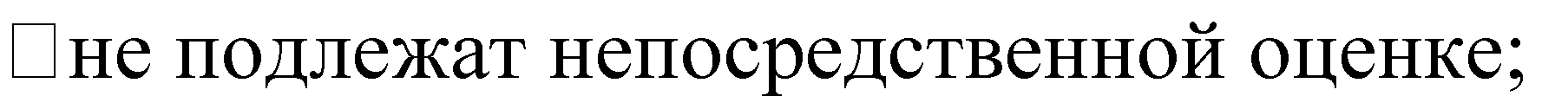 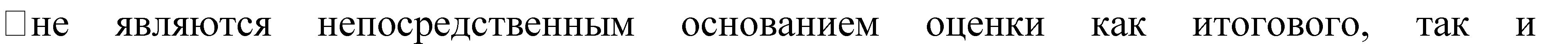 промежуточного уровня развития детей; детей;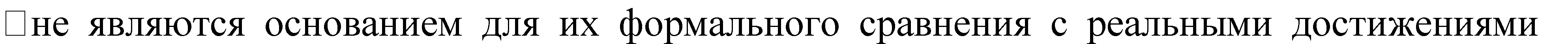 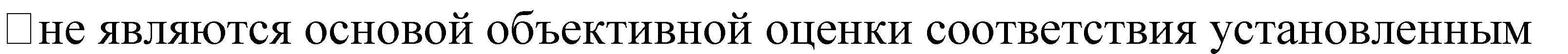 требованиям образовательной деятельности и подготовки детей;являются непосредственным основанием при оценке качества образования.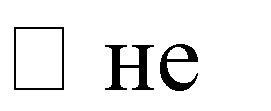 Целевые ориентиры выступают основаниями преемственности дошкольного и начального общего образования. При соблюдении требований к условиям реализации Программы настоящие целевые ориентиры предполагают формирование у детей дошкольного возраста предпосылок учебной деятельности на этапе завершения ими дошкольного образования.Планируемые результаты освоения воспитанниками адаптированной основной образовательной программыСоциально-коммуникативное развитие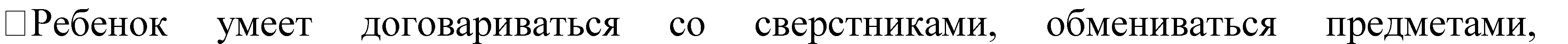 распределять действия при сотрудничестве, роли в игре, стремится конструктивно с помощью речи решать спорные ситуации.ерской) в соответствии с собственными замыслами, используя для этого игрушки, конструкторы, модули, любые подручные средства или поделочные материалы.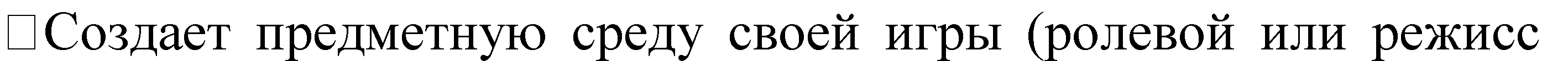 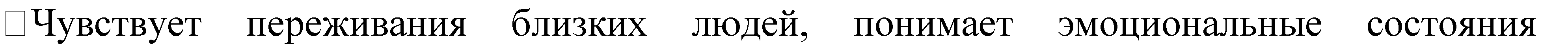 окружающих, проявляет сочувствие, готовность помочь окружающим, сопереживание персонажам сказок, историй, рассказов.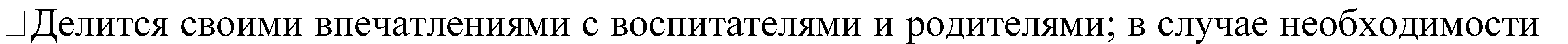 может обратиться к взрослому за помощью.поступки, поступки окружающих,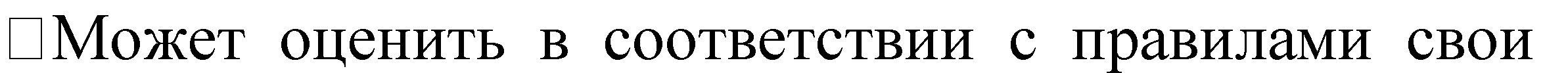 отрицательно относится к нарушению общепринятых норм и правил поведения.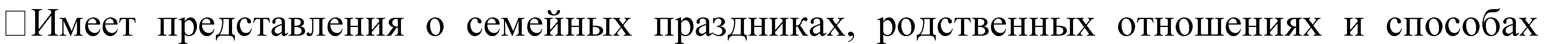 поддержания родственных связей. начать пользоваться.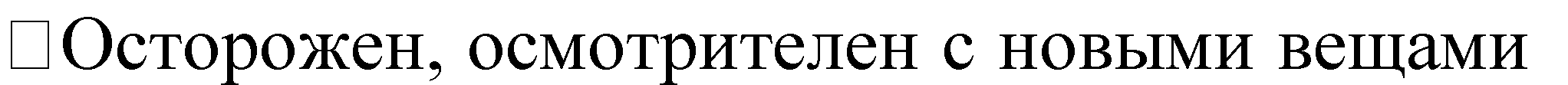 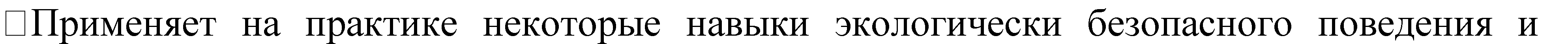 , знает, что нужно узнать о них, прежде чемресурсосбережения, знает о существовании опасных (ядовитых) растений, животных, грибов.Познавательное развитие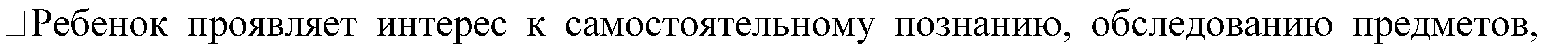 выделению их свойств и качеств.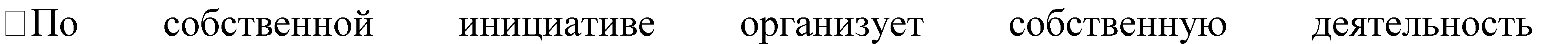 экспериментирования по исследованию свойств и качеств предметов и материалов.ебенок классифицирует предметы по различным свойствам; выделяет и выражает в признаки сходства и различия предметов.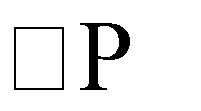 -9 цветов), по их порядку в радуге, создавать новые цвета, комбинируя их; различает 3-5 тонов цвета.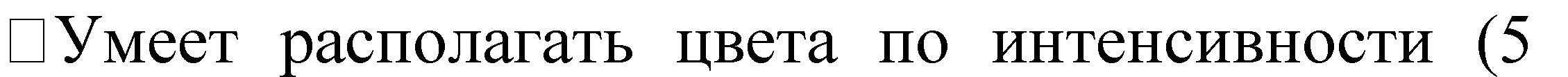 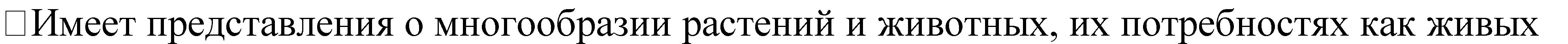 организмов, владеет представлениями об уходе за растениями, некоторыми животными, стремится применять имеющиеся представления в собственной деятельности.тивен в разных видах познавательной деятельности с использованием математического содержания (в ситуациях, играх, экспериментировании);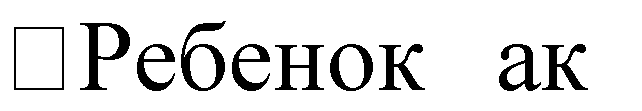 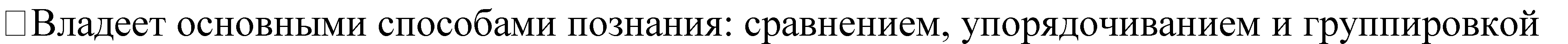 предметов по разным признакам, счетом, измерение, рассуждает, аргументирует свои действия.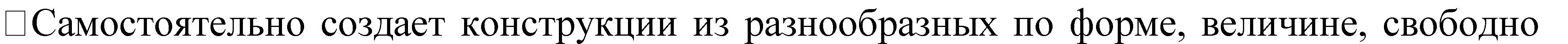 сочетая и адекватно взаимозаменяя их в соответствии с конструктивной задачей или своим творческим замыслом; понимает способ и последовательность действий, самостоятельно планирует работу и анализирует результат.Речевое развитие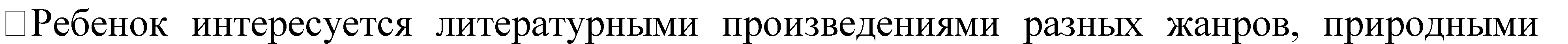 объектами и явлениями и различной информацией, которую получает в процессе общения.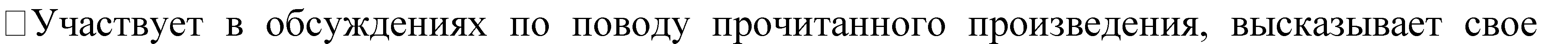 мнение, отвечает на вопросы.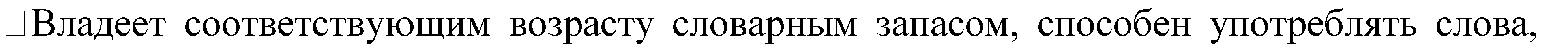 наиболее точно подходящие к ситуации, способен строить грамматически согласованные сложные предложения разных типов. Уточняет значения новых слов, интересуется играми со словом, проявляет «словотворчество», способен к элементарному сочинительству по аналогии с услышанным, стремится участвовать в диалогах.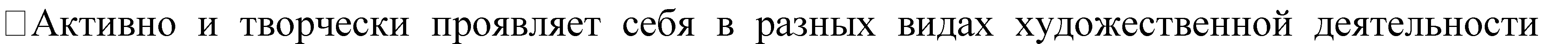 (изобразительной, театрализованной, игровой деятельности по литературному произведению, в сочинении загадок, сказок, рассказов).Художественно-эстетическое развитиемостоятельно создает выразительные образы различных объектов и явлений окружающего мира на основе сформированных представлений о них, при этом старается передать не только основные признаки изображаемых объектов, но и различение взаимосвязи между ними, а также свое личное отношение.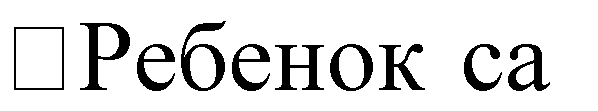 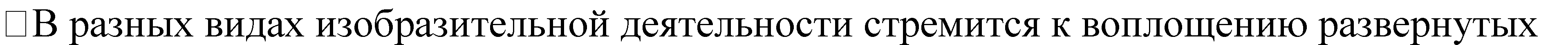 сюжетов;-оформительской деятельности создает изделия,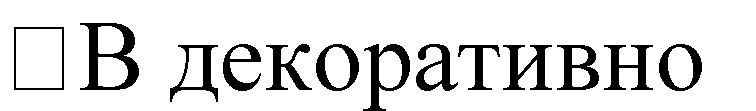 гармонично сочетающие форму, декор и назначение предмета.освоенные художественные способы, свободно сочетает их для реализации своих творческих замыслов, по своей инициативе осваивает новые техники, и различные изобразительно-выразительные средства; интересуется изобразительным и декоративно-прикладным искусством; замечает красоту и гармонию в окружающем мире.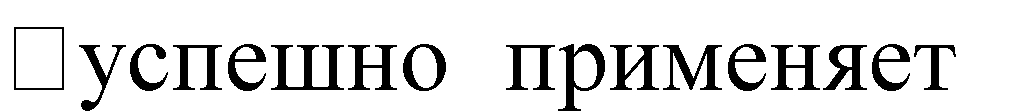 -хоровые навыки; передает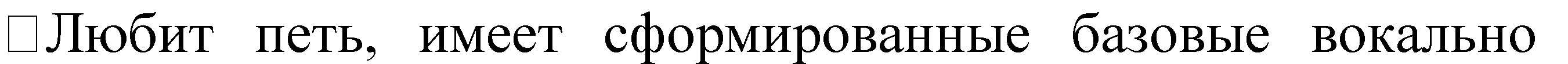 интонации несложных мелодий, поет слаженно.троритмом и формой музыкального произведения; может выполнять перестроения в пространстве по показу взрослого, а также ориентируясь на схему танца.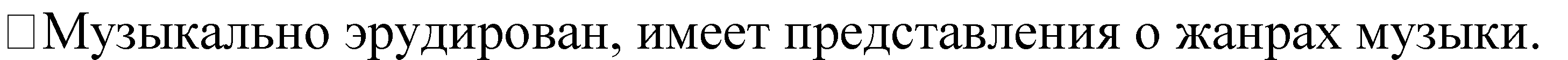 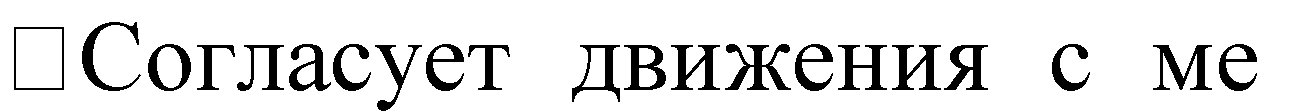 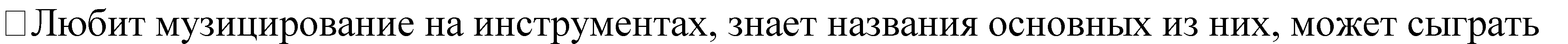 небольшую свободную импровизацию на шумовом инструменте.Физическое развитие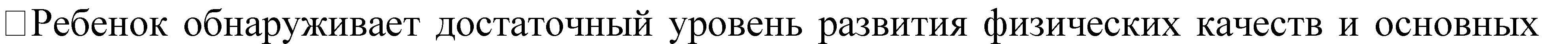 движений, соответствующий возрастно-половым нормативам.соревнования;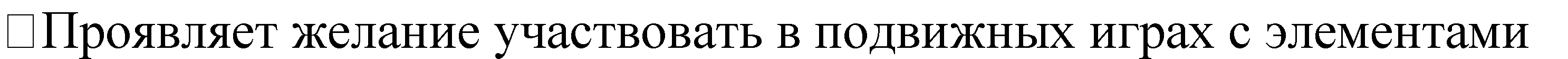 самостоятельно организует подвижные игры, придумывая разные варианты.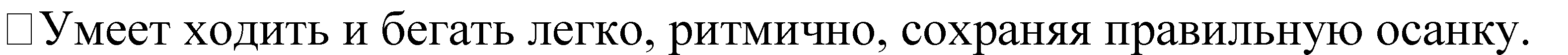 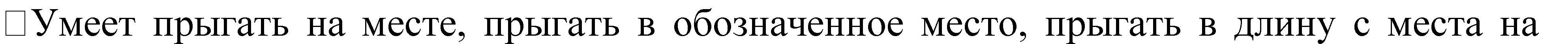 расстояние не менее 80 см, с разбега не менее 100 см.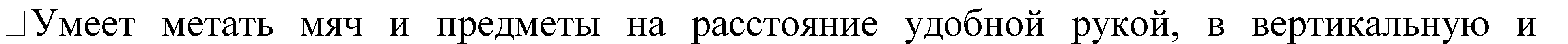 горизонтальную цель с расстояния 3 м; отбивать мяч на месте не менее 10 раз., баскетбол.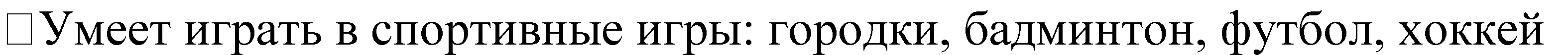 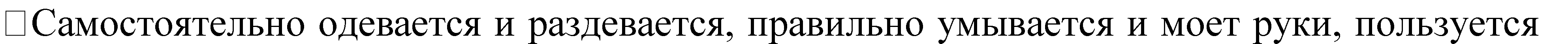 предметами личной гигиены (мыло, расческа, полотенце, носовой платок). элементарно охарактеризовать свое самочувствие.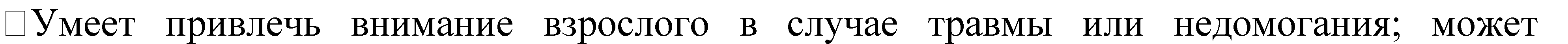 Для успешного усвоения детьми Программы разрабатываются индивидуальные образовательные маршруты, и определяется целенаправленно проектируемая дифференцированная образовательная деятельность. Индивидуальный образовательный маршрут определяется образовательными потребностями, индивидуальными способностями	и	возможностями	воспитанника	(уровень	готовности	к	освоению программы).Индивидуальные образовательные маршруты разрабатываются:ированную образовательную программу дошкольного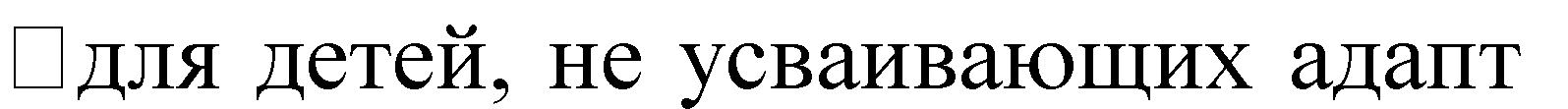 образования;-инвалидов, с ограниченными возможностями здоровья.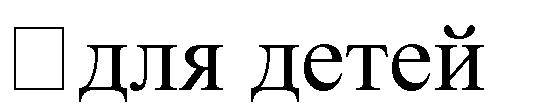 Процедура разработки индивидуальных образовательных маршрутов: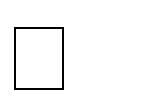 Воспитателями совместно с узкими специалистами разрабатывается индивидуальный образовательный маршрут (содержательный компонент), затем фиксируется разработанный способ его реализации (технология организации образовательного процесса детей, нуждающихся  в индивидуальной образовательной траектории).При разработке индивидуального маршрута учитываются следующие принципы:-принцип опоры на обучаемость ребенка,-принцип соотнесения уровня актуального развития и зоны ближайшего развития.Соблюдение данного принципа предполагает выявление потенциальных способностей к усвоению новых знаний, как базовой характеристики, определяющей проектирование индивидуальной траектории развития ребенка;-принцип соблюдения интересов ребенка;-принцип тесного взаимодействия и согласованности работы "команды" специалистов, в ходе изучения ребенка (явления, ситуации);-принцип непрерывности, когда ребенку гарантировано непрерывное сопровождение навсех этапах помощи в решении проблемы. Специалист сопровождения прекратит поддержку ребенка только тогда, когда проблема будет решена или подход к решению будет очевиден;-принцип отказа от усредненного нормирования;-принцип опоры на детскую субкультуру. Каждый ребенок, обогащая себя традициями, нормами и способами, выработанными детским сообществом, проживает полноценныйдетский опыт.Таким образом, благодаря выстраиванию индивидуальных образовательных траекторий развития детей, не усваивающих основную общеобразовательную программу дошкольного образования; детей, с ограниченными возможностями здоровья и детей-инвалидов, мы обеспечиваем нашим воспитанникам равные стартовые возможности при поступлении в школу. Условия реализации индивидуального маршрута (учебного плана)-должны соответствовать условиям реализации основной образовательной программе дошкольного образования, установленным ФГОС.Часть, формируемая участниками образовательного процессаОсобенности осуществления образовательного процесса (национально- культурные, демографические и др.)В коррекционно-развивающей работе с детьми с РДА и РАС учитываются демографические, национально-культурные особенности семей, с использованием всех возможностей инфраструктуры через сетевое взаимодействие.Реализация регионального компонента осуществляется через знакомство с национально-культурными особенностями Кузбасса и города Прокопьевска. Знакомясь с родным краем, его достопримечательностями, ребенок учится осознавать себя, живущим в определенный временной период, в определенных этнокультурных условиях. Данная информация реализуется через целевые прогулки, беседы, проекты 1 раз в 2 недели.Работа по коррекционно-развивающих деятельности с детьми РДА и РАС проходит по следующим этапам:Диагностический этап с использованием методик (приложение см. далее). Диагностика уровня развития психических процессов и индивидуальных особенностей.Развивающее - коррекционный этап.Консультационный этап.Информирование о теме и содержания совместной деятельности с детьми, рекомендации игр и упражнений для закрепления и повторения материала, организации совместной деятельности родителей и ребёнка, ответы на вопросы родителей и педагогов- специалистов.Завершающий этап. Итоговая диагностика уровня развития психических процессов, индивидуальных особенностей и отслеживание динамики развития.Рабочая программа специалистов разрабатываются с учетом возрастных и индивидуальных особенностей детей, воспитывающихся в группе компенсирующей направленности.Планируемые промежуточные результаты освоения Программы по разделу«Познавательная деятельность»:Дети должны научиться:•воспринимать отдельные предметы из общего фона, выделяя их по просьбе взрослого: «Возьми чашку», «Дай пирамидку», «Покажи, где стульчик»;различать свойства и качества предметов: мокрый - сухой, большой - маленький, сладкий - горький, горячий - холодный;•воспроизводить в отраженной речи некоторые знакомые свойства и качества предметов (большой— маленький, горячий — холодный, кубик - шарик);сличать два основных цвета (красный, желтый): «Покажи, где такой кубик»;•дифференцированно реагировать на звучание определенных музыкальных инструментов (выбор из трех);•складывать разрезную картинку из двух частей;•учитывать знакомые свойства предметов в предметно-практической и игровой деятельности (шарик катится; кубик стоит, не катится; большой домик для большой матрешки, маленький — для маленькой);•дифференцировать звукоподражания («Кто тебя позвал?»: выбор из двух-трех предметов или картинок).По разделу «Тонкая моторика»Дети должны научиться:•выполнять движения кистями и пальцами рук по подражанию и образцу;соотносить свои движения с речевым сопровождением взрослых (выполнить по просьбе взрослого 2—3 знакомые игры);•показывать по просьбе взрослого указательный или большой пальцы;•выделять отдельно каждый палец на своей руке по просьбе взрослого по подражанию (поиграй на пианино);•захватывать мелкие предметы щепотью и опускать их в сосуд;•проводить плавную непрерывную линию, не отрывая карандаша от бумаги.По разделу «Самообслуживание»Дети должны научиться:•проситься на горшок;•самостоятельно спускать штанишки и садиться на горшок;•не выходить из туалета со спущенными колготками, штанами;•мыть руки;•пользоваться своим полотенцем;•самостоятельно вытирать руки;•садиться за стол на свое место;•не есть руками, не пить из тарелки;•не наполнять ложку руками;•вытирать рот и руки салфеткой;•не выходить из-за стола, не окончив еды;•знать свой шкафчик для одежды;•снимать колготки самостоятельно и надевать их с помощью воспитателя или няни;•самостоятельно снимать и надевать штаны, рейтузы, шапку, обувь;•аккуратно складывать одежду на стул, ставить обувь на место;•пользоваться помощью взрослого и благодарить за оказанную помощь.II. Содержательный раздел.Обязательная частьСистема образовательной работы по пяти образовательным областямСодержание АОП обеспечивает развитие личности, мотивации и способностей детей в различных видах деятельности и охватывает следующие образовательные области:социально-коммуникативное развитие;познавательное развитие;речевое развитие;художественно-эстетическое развитие;физическое развитиеВ соответствии с ФГОС ДО конкретное содержание образовательных областей зависит от возрастных и индивидуальных особенностей детей, определяется целями и задачами Программы и может реализовываться в различных видах деятельности - как сквозных механизмах развития ребенка.Для детей дошкольного возраста (4 лет - 7 лет) ведущими видами деятельности являются:Игровая деятельность, являясь основным видом детской деятельности, организуется при проведении режимных моментов, совместной деятельности взрослого и ребенка, самостоятельной деятельности детей.Двигательная деятельность организуется при проведении  физкультурных занятий, режимных моментов совместной деятельности взрослого и ребенка.Коммуникативная деятельность осуществляется в течение всего времени пребывания ребенка в детском саду; способствует овладению ребенком конструктивными способами и средствами взаимодействия с окружающими людьми - развитию общения со взрослыми и сверстниками, развитию всех компонентов устной речи.Самообслуживание и элементарный бытовой труд организуется с целью формирования у детей положительного отношения к труду, через ознакомление детей с трудом взрослых и непосредственного участия детей в посильной  трудовой деятельности в детском саду и дома. Основными задачами при организации труда являются воспитание у детей потребности трудиться, участвовать в  совместной трудовой деятельности, стремления быть полезным окружающим людям, радоваться результатам коллективного труда; формирование у детей первичных представлений о труде взрослых, его роли в обществе и жизни каждого человека. Данный вид деятельности включает такие направления работы с детьми как самообслуживание, хозяйственно-бытовой труд, труд в природе. Все оборудование и атрибуты для реализации этих направлений присутствуют.Конструирование из разного материала, включая конструкторы, лего- конструкторы, модули, бумагу, природный и иной материал,Познавательно-исследовательская деятельность организуется с целью развития у детей познавательных интересов, их интеллектуального развития. Основная задача данного вида деятельности - формирование целостной картины мира, расширение кругозора. Во всех группах детского сада оборудованы уголки для проведения экспериментов.Изобразительная деятельность направлена на формирование у детей интереса к эстетической стороне окружающей действительности,  удовлетворение их  потребности в самовыражении. Данный вид деятельности реализуется через рисование, лепку, аппликацию.Музыкальная деятельность организуется с детьми ежедневно, в определенное время и направлена на развитие у детей музыкальности, способности эмоционально воспринимать музыку. Данный вид деятельности включает такие направления работы, как слушание, пение, песенное творчество, музыкально-ритмические движения, танцевально-игровое творчество. Игра на музыкальных инструментах.Восприятие художественной литературы и фольклора направлено на формирование у них интереса и потребности в чтении (восприятии) книг через решение следующих задач: формирование целостной картины мира,  развитие  литературной речи, приобщение к словесному искусству, в том числе развитие художественного восприятия и эстетического вкуса. Дети учатся быть слушателями, бережно обращаться с книгами.Образовательный процесс в группе компенсирующей направленности для детей с РДА и РАС организуется в соответствии с возрастными потребностями и индивидуально- типологическими особенностями развития воспитанниковРешение конкретных задач коррекционно-развивающей работы, обозначенных в каждом разделе Программы, возможно лишь при условии комплексного подхода к воспитанию и образованию, тесной взаимосвязи в работе всех специалистов (учителя – дефектолога, учителя-логопеда, педагога-психолога, воспитателей) детского сада, а также при участии родителей в реализации программных требований. Решение данных задач позволит сформировать у дошкольников с РДА и РАС психологическую готовность к обучению в общеобразовательной школе, реализующей образовательную программу, а также достичь основных целей дошкольного образования, которые сформулированы в Федеральном государственном образовательном стандарте дошкольного образования в виде целевых ориентиров.Образовательная область «Социально – коммуникативное развитие»Основная цель — овладение навыками коммуникации и обеспечение оптимального вхождения детей с ОВЗ в общественную жизнь.Задачи социально-коммуникативного развития:формирование у ребенка представлений о самом себе и элементарных навыков для выстраивания адекватной системы положительных личностных оценок и позитивного отношения к себе;формирование навыков самообслуживания;формирование умения сотрудничать с взрослыми и сверстниками; адекватно воспринимать окружающие предметы и явления, положительно относиться к ним;формирование предпосылок и основ экологического мироощущения, нравственного отношения к позитивным национальным традициям и общечеловеческим ценностям;формирование умений использовать вербальные средства общения в условиях ихадекватного сочетания с невербальными средствами в контексте различных видов детской деятельности и в свободном общении.Они реализуются через образовательные модули «Социализация», «Труд»,«Безопасность» и связанные с ними задачи. Образовательный модуль «Социализация»:Социально-коммуникативное развитие направлено:на поддержку спонтанной игры детей, ее обогащение, обеспечение игрового времени и пространства;развитие социального и эмоционального интеллекта, эмоциональной отзывчивости, сопереживания;обеспечение адаптивной среды образования, способствующей освоению образовательной программы детям с ОВЗ;развитие общения и взаимодействия ребенка со взрослыми и сверстниками; развитие умения детей работать в группе сверстников, готовности и способности к совместным играм со сверстниками;становление самостоятельности, целенаправленности и саморегуляции собственных действий;усвоение норм, принятых в обществе, включая моральные и нравственные ценности;формирование представлений о малой родине и Отечестве, представлений о социокультурных ценностях нашего народа, об отечественных традициях и праздниках, планете Земля как общем доме людей, особенностях ее природы, многообразии стран и народов мира.Содержание  психолого  – педагогической работы	по образовательному модулю«Социализация» раскрыто в «Примерной основной образовательной программе «От рождения до школы»» стр. 123-124, 127-128 Образовательный модуль «Трудовое воспитание»:—развитие готовности и способности к самообслуживанию и действиям с бытовыми предметами-орудиями (ложка, совок, лопатка и пр.), элементарному бытовому труду (в помещении и на улице);развитие социального интеллекта на основе разных форм организации трудового воспитания в ДОО;формирование позитивных установок к различным видам труда и творчества;формирование готовности к совместной трудовой деятельности со сверстниками, становление самостоятельности, целенаправленности и саморегуляции собственных действий в процессе включения в разные формы и виды труда;формирование уважительного отношения к труду взрослых и чувства принадлежности к своей семье и к сообществу детей и взрослых в организации.Содержание психолого – педагогической работы по образовательному модулю «Труд» раскрыто в «Примерной основной образовательной программе «От рождения до школы»» стр. 132-136 Образовательный модуль «Безопасность»:формирование представлений об опасных для человека и окружающего мира природы ситуациях и способах поведения в них;приобщение  к	правилам безопасного для человека и окружающего мира природы поведения;передачу детям знаний о правилах безопасности дорожного движения в качестве пешехода и пассажира транспортного средства;формирование осторожного и осмотрительного отношения к потенциально опасным для человека и окружающего мира природы ситуациямСодержание  психолого  – педагогической работы	по образовательному модулю«Безопасность» раскрыто в «Примерной основной образовательной программе «От рождения до школы»» стр. 138-139Образовательная область «Речевое развитие»Образовательный модуль «Развитие речи»Основная цель — обеспечивать своевременное и эффективное развитие речи как средства общения, познания, самовыражения ребенка, становления разных видов детскойдеятельности, на основе овладения языком своего народа. Задачи развития речи:	уточнение и обогащение словарного запаса детей в связи с расширением непосредственных впечатлений об окружающем мире;развитие связной речи: формирование и совершенствование целенаправленности и связности высказываний, точности и разнообразияупотребляемых слов, грамматической правильности построения предложений, внятности и выразительности речи;формирование у детей направленности на звуковую сторону речи; развитие умения вслушиваться в звучание слова,узнавать и выделять из него отдельные звуки и звуковые комплексы, различать звуки, близкие по звучанию и произнесению;совершенствование чувственного (сенсорного) опыта в области русского языка: развитие способности ребенка на основесобственного сенсорного опыта выделять существенные признаки двух основных групп звуков русского языка — гласных и согласных;формирование приемов умственной деятельности, необходимых для развития умения наблюдать, сравнивать, выделять существенные признаки и обобщать явления языкаСодержание коррекционно - образовательной работы по речевому развитию раскрыто в Программе «Подготовка к школе детей с задержкой психического развития»:Старшая группа (5-6 лет) - стр. 73-74 Подготовительная школе группа (6-7 лет) – стр.74-79Образовательный модуль «Чтение художественной литературы»Цели: формирование интереса и потребности в чтении (восприятии) книг через решение следующих задач:формирование целостной картины мира, в том числе первичных ценностных представлений;развитие литературной речи;приобщение к словесному искусству, в том числе развитие художественного восприятия и эстетического вкуса.Содержание коррекционно -	образовательной работы по развитию речевому развитию раскрыто в Программе «Подготовка к школе детей с задержкой психического развития»: Старшая группа (5-6 лет) - стр. 59-60Подготовительная школе группа (6-7 лет) – стр.61-62Образовательная область «Познавательное развитие»Основная цель — формирование познавательных процессов и способов умственной деятельности, усвоение обогащение знаний о природе и обществе; развитие познавательных интересов.Познавательные процессы окружающей действительности дошкольников ОВЗ обеспечиваются процессами ощущения, восприятия, мышления, внимания, памяти.Соответственно выдвигаются следующие задачи познавательного развития:формирование и совершенствование перцептивных действий;ознакомление и формирование сенсорных эталонов;развитие внимания, памяти;развитие наглядно-действенного и наглядно-образного мышления. Образовательная область «Познавательное развитие» включает:Сенсорное развитие, в процессе которого у детей с ограниченными возможностями развиваются все виды восприятия: зрительное, слуховое, тактильно-двигательное, обонятельное, вкусовое. На их основе формируются полноценные представления о внешних свойствах предметов, их форме, цвете, величине, запахе, вкусе, положении в пространстве и времени. Сенсорное воспитание предполагает развитие мыслительных процессов: отождествления, сравнения, анализа, синтеза, обобщения, классификации и абстрагирования, а также стимулирует развитие всех сторон речи: номинативной функции, фразовой речи, способствует обогащению и расширению словаря ребенка.. Развитие познавательно-исследовательской деятельности и конструктивной деятельности, направленное на формирование правильного восприятия пространства,целостного восприятия предмета, развитие мелкой моторики рук и зрительно- двигательную координацию для подготовки к овладению навыками письма; развитие любознательности, воображения; расширение запаса знаний и представлений об окружающем мире.Содержание	образовательной	работы	развитию	познавательно-исследовательской деятельности и сенсорному развитию раскрытоВ «Примерной основной образовательной программе «Детский сад – дом радости»»: Старшая группа (5-6 лет) – стр.144-146Подготовительная к школе группа (6-7 лет) – стр. 146-147. По ознакомлению с миром природы:Старшая группа (5-6 лет) – стр.162-163 Подготовительная к школе группа (6-7 лет) – стр. 163-165Ознакомление с окружающим: основными задачами являются: формирование обобщенных представлений о свойствах предметов (цвете, форме, величине), о расположении их в пространстве; дальнейшее накопление представлений и знаний о предметах и явлениях ближайшего окружения ребенка; повышение уровня сенсорного и умственного развития, а также обогащение и систематизация словаря, развитие устной диалогической и монологической речи.Содержание коррекционно - образовательной работы по развитию элементарных математических представлений раскрыто в Программе «Подготовка к школе детей с задержкой психического развития»:Старшая группа (5-6 лет) - стр. 39-47 Подготовительная школе группа (6-7 лет) – стр.48-56Развитие элементарных математических представлений предполагает обучение детей умениям сопоставлять, сравнивать, устанавливать соответствие между различными множествами и элементами множеств, ориентироваться во времени и пространстве.Содержание коррекционно - образовательной работы по развитию элементарных математических представлений раскрыто в Программе «Подготовка к школе детей с задержкой психического развития»:Старшая группа (5-6 лет) - стр. 89-91 Подготовительная школе группа (6-7 лет) – стр.61-94Образовательная область «Художественно – эстетическое развитие»Основная задача — формирование у детей эстетического отношения к миру, накопление эстетических представлений и образов, развитие эстетического вкуса, художественных способностей, освоение различных видов художественной деятельности. В этом направлении решаются как общеобразовательные, так и коррекционные задачи, реализация которых стимулирует развитие у детей с ОВЗ сенсорных способностей, чувства ритма, цвета, композиции; умения выражать в художественных образах свои творческие способности.Художественно – эстетическое развитие реализуется через образовательные модули«Художественное творчество», «Музыка» и связанные с ними задачи.Образовательный модуль «Художественное творчество»Цели: формирование интереса к эстетической стороне окружающей действительности, удовлетворение потребности детей в самовыражении через решение следующих задач:развитие продуктивной деятельности детей (рисование, лепка, аппликация, художественный труд);конструктивно – модельная деятельностьприобщение к изобразительному искусству.Содержание психолого – педагогической работы по приобщению к изобразительному искусству раскрыто в «Примерной основной образовательной программе «От рождения до школы» стр. 181-184.Содержание психолого – педагогической работы по изобразительной деятельности раскрыто в «Примерной основной образовательной программе «От рождения до школы» стр. 189-198.Содержание психолого – педагогической работы по конструктивно – модельной деятельности раскрыто в «Примерной основной образовательной программе  «От рождения до школы» стр. 200-201.Образовательный модуль: МузыкаЦели: развитие музыкальности детей, способности эмоционально воспринимать музыку через решение следующих задач:развитие музыкально-художественной деятельности;приобщение к музыкальному искусству;развитие музыкальности детей;развитие способности эмоционально воспринимать музыкуСодержание  психолого  – педагогической работы	по образовательному модулю«Музыка» раскрыто в «Примерной основной образовательной программе «От рождения до школы»» стр. 204-207Образовательная область «Физическое развитие»Основная цель — совершенствование функций формирующегося организма, развитие двигательных навыков, тонкой ручной моторики, зрительно-пространственной координации.Основная задача — стимулировать позитивные сдвиги в организме, формируя необходимые двигательные умения и навыки, физические качества и способности, направленные на жизнеобеспечение, развитие и совершенствование организма.На занятиях по физической культуре, наряду с образовательными и оздоровительными, решаются специальные коррекционные задачи:формирование в процессе физического воспитания пространственных и временных представлений;изучение в процессе предметной деятельности различных свойств материалов, а также назначения предметов;развитие речи посредством движения;формирование в процессе двигательной деятельности различных видов познавательной деятельности;управление эмоциональной сферой ребенка, развитие морально-волевых качеств личности, формирующихся в процессе специальных двигательных занятий, игр, эстафет. ФГОС  дошкольного  образования  определяет  цели,  задачи и содержание	физического развития детей дошкольного возраста в условиях ДОО. Их можно дифференцировать на два тематических модуля: «Здоровье» и «Физическая культура» и связанные с ними задачи. Образовательный модуль «Здоровье»Цели: охрана здоровья детей и формирование основы культуры здоровья через решение следующих задач:сохранение и укрепление физического и психического здоровья детей;воспитание культурно-гигиенических навыков;формирование начальных представлений о здоровом образе жизни.Содержание  психолого  – педагогической работы	по образовательному модулю«Здоровье» раскрыто в «Примерной основной образовательной программе «От рождения до школы»» стр. 210 Образовательный модуль «Физическая культура»Цели: формирование у детей интереса и ценностного отношения к занятиям физической культурой, гармоничное физическое развитие через решение следующих специфических задач:развитие физических качеств (скоростных, силовых, гибкости, выносливости и координации);накопление	и	обогащение	двигательного	опыта	детей	(овладение	основными движениями);формирование у воспитанников потребности в двигательной активности и физическом совершенствовании.Содержание  психолого  – педагогической работы	по  образовательному модулю«Физическая  культура»  раскрыто  в  «Примерной  основной  образовательной программе«От рождения до школы»» стр. 213-2015Формы, способы, методы и средства реализации программы с учетом возрастных и индивидуальных особенностей воспитанников, специфики ихобразовательных потребностей и интересов.Основной формой работы во всех пяти образовательных областях Программы является игровая деятельность, основная форма деятельности дошкольников. Все коррекционно- развивающие индивидуальные, подгрупповые, групповые, интегрированные занятия в соответствии с Программой носят игровой характер, насыщены разнообразными играми и развивающими игровыми упражнениями и ни в коей мере не дублируют школьных форм обучения. Выполнение коррекционных, развивающих и воспитательных задач, поставленных Программой, обеспечивается благодаря комплексному подходу и интеграции усилий специалистов МБДОУ и семей воспитанников.Решение программных образовательных задач осуществляется в ходе:образовательной деятельности, осуществляемой в процессе организации различных видов детской деятельности,режимных моментов,самостоятельной деятельности детей,взаимодействия с семьями детей и другими социальными партнерами. С учетом принципов:комплексно-тематического принципа построения образовательного процесса-развивающего обучения,-интеграции содержания образовательных областей и видов детской деятельности. Реализация принципа интеграции способствует более высоким темпам общего и речевого развития детей, более полному раскрытию творческого потенциала каждого ребенка, возможностей и способностей, заложенных в детях природой, и предусматривает совместную работу учителя-логопеда, педагога-психолога, музыкального руководителя, инструктора по физическому воспитанию, воспитателей и родителей дошкольников.Предусматривает решение программных образовательных задач в совместной деятельности взрослого и детей и самостоятельной деятельности детей не только в рамках непосредственно образовательной деятельности, но и при проведении режимных моментов в соответствии со спецификой дошкольного образованияФормы работы по образовательным областямФормы организации непосредственно организованной образовательной деятельности в группе компенсирующей направленности для детей с РДА и РАС - подгрупповые, индивидуальные.Максимально допустимый объем образовательной нагрузки соответствует санитарно - эпидемиологическим правилам и нормативам СанПиН 2.4.1.3049-13 "Санитарно-эпидемиологические требования к устройству, содержанию и организации режима работы дошкольных образовательных организаций", утвержденным постановлением Главного государственного санитарного врача Российской Федерации от 15 мая 2013 г. № 26 (зарегистрировано Министерством юстиции Российской Федерации 29 мая 2013 г., регистрационный № 28564).В середине времени, отведенного на непрерывную образовательную деятельность, проводят физкультминутку. Перерывы между периодами непосредственно образовательной деятельности - не менее 10 минут.Непосредственно образовательная деятельность с детьми старшего дошкольного возраста может осуществляется во второй половине дня после дневного сна. Ее продолжительность составляет не более 25 минут в день. В середине непосредственно образовательной деятельности статического характера проводят физкультминутку.Направления поддержки детской инициативыПоддержка индивидуальности и инициативы детей осуществляется через:создание условий для свободного выбора детьми деятельности, участников совместной деятельности;создание условий для принятия детьми решений, выражения своих чувств и мыслей; поддержку детской инициативы и самостоятельности в разных видах деятельности (игровой, исследовательской, проектной, познавательной и т.д.);В условиях реализации ФГОС принципы построения и организации среды должны создавать условия для разнообразной деятельности детей, начиная с самого раннего их развития. Данный подход реализовывается в специально организованной интеллектуальноигровой развивающей среде, как основного компонента культурно – образовательного пространства дошкольного учреждения и семьи, с опорой на потенциал ведущей деятельности ребенка дошкольного возраста.Необходимо для развития познавательно-интеллектуальной активности детей учитывать следующие факторы:развивающая предметно-пространственная среда должна быть разнообразна по своему содержанию;образовательная	и	игровая	среда,	должна	стимулировать	развитие	поисково- познавательной деятельности детей;содержание	развивающая	предметно-пространственная	среда	должно	учитывать индивидуальные особенности и интересы детей конкретной группы;родители должны быть в курсе всего что происходит в жизни ребенка: чем он занимался, что нового узнал, чем ему нужно помочь в поиске нового и т. д.При организации работы в этом направлении мы придерживались следующих принципов:Деятельности - стимулирование детей на активный поиск новых знаний в совместной деятельности с взрослым, в игре и в самостоятельной деятельности.Вариативности - предоставление ребенку возможности для оптимального самовыражения через осуществление права выбора, самостоятельного выхода из проблемной ситуации.Креативности - создание ситуаций, в которых ребенок может реализовать свой творческий потенциал через совместную и индивидуальную деятельность.Основными направлениями поддержки детской инициативы в группе компенсирующей направленности для детей с РДА и РАС являются следующие:организация и участие в конкурсах и выставках различных уровней (внутри ДОУ, муниципальные, региональные и т.д.);совместная исследовательская деятельность взрослого и детей - опыты и экспериментирование в соответствии с возрастными особенностями детей.Особенности взаимодействия педагогического коллектива с семьями воспитанниковСемья является институтом первичной социализации и образования, который оказывает большое влияние на развитие ребенка. Тесное сотрудничество с семьей делает успешной работу Организации. Только в диалоге обе стороны могут узнать, как ребенок ведет себя в другой жизненной среде. Обмен информацией о ребенке является основой для воспитательного партнерства между родителями (законными представителями) и воспитателями, то есть для открытого, доверительного и интенсивного сотрудничества обеих сторон в общем деле образования и воспитания детей. Взаимодействие с семьей в духе партнерства в деле образования и воспитания детей является предпосылкой для обеспечения их полноценного развития.Целью взаимодействия является создание единого образовательного пространства «детский сад - семья», обеспечивающего целостное развитие личности дошкольника с ОВЗ, через организацию взаимодействия МБДОУ с каждой семьей, воспитывающей ребенка с нарушениями зрения на основе социального партнерства.  Для реализации данной цели поставлены следующие задачи:Создание документационного обеспечения взаимодействия МБДОУ и семьи на основе законодательных актов федерального, регионального и муниципального уровня.Повышение профессиональной компетентности педагогов МБДОУ по вопросу взаимодействия с семьями воспитанников на основе социального партнерстваСбор и анализ сведений о родителях (законных представителей) и детях, изучение семей, их трудностей и запросов; выявление готовности семьи ответить на запросы дошкольного учреждения.Создание условий для формирования доверительных отношений родителей с педагогическим коллективом детского сада в процессе повседневного общения и специально-организованных мероприятий.Планирование и реализация психолого-педагогической  поддержки важнейших социальных функций семьи: правовой, воспитательной, рекреативной (досуговой), влияющих на качество семейного воспитания.Внедрение эффективных технологий сотрудничества МБДОУ с семьями в практику психолого-педагогического партнёрства, способствующих повышению потенциала взаимодоверительных и равноответственных отношений.Для эффективного решения данных задач педагогам ДОУ необходимо лучше знать каждую семью, учитывая: роль всех членов семьи в воспитании ребёнка; тип семейного воспитания; позицию, занимаемую родителями по отношению к ребёнку.Родители предъявляют разные требования к ребёнку, у некоторых детей ощущается дефицит общения с родителями, потому что большую часть времени дети находятся на попечении бабушек или старших братьев и сестёр.Классификации форм взаимодействия педагогов с родителями: словесные, наглядные и практическиеК словесным формам относятся:Беседы. Их цель – оказание родителям своевременной помощи по вопросам развития и коррекции речи. Во время таких бесед дается установка на сознательное включение родителей в коррекционный процесс.Консультации (общие и индивидуальные) – каждый родитель должен как можно больше знать о речевом нарушении своего ребенка и получать необходимые рекомендации о том, как заниматься с ним дома. Привлекая родителей к обсуждению различных проблем, логопед старается вызвать у них желание сотрудничать.Конференции, диалоги за «круглым столом» с приглашением специалистов (психолога, медработника и др.).Анкетирование по разным видам деятельности, по вопросам нравственного и физического воспитания, по выявлению отношения родителей к дефектам их ребенка. Анализ ответов дает возможность правильно спланировать работу с родителями, наметить темы индивидуальных бесед.Родительские собрания – здесь закладываются основы сотрудничества и взаимодействия, формируются дружеские, партнерские отношения, происходит обмен мнениями, решение проблем, возникающих в процессе воспитания и развития ребенка. Эти встречи могут проводится в форме классического собрания (донесение информации для родителей, вопросы родителей, ответы педагога), но могут быть и в виде тренингов, конференции, ролевой игры.К наглядным формам работы относятся: презентации, буклеты с консультациями и т.д. К практическим формам работы можно отнести:Открытые занятия.Занятия-практикумы - взрослые, которые не могут заниматься с детьми дома из-за отсутствия навыков организации поведения ребёнка или низкой педагогической грамотности, приходят на просмотр индивидуальных занятий учителя - дефектолога.Часть, формируемая участниками образовательного процессаОсобенности образовательной деятельностиУчебный год в группе компенсирующей направленности для детей с РДА и РАС начинается первого сентября и заканчивается согласно учебному плану учреждения.В сентябре всеми специалистами проводится углубленная диагностика развития детей, сбор анамнеза, индивидуальная работа с детьми, совместная деятельность с детьми в режимные моменты, составление и обсуждение со всеми специалистами группы плана работы.С детьми ежедневно проводятся подгрупповые коррекционно – развивающие занятия, на которых педагоги - воспитатели и специалисты (учитель-дефектолог, учитель-логопед, педагог-психолог) дифференцированно подходят к каждому ребёнку: подбирают разно-уровневые задания, создавая положительную мотивацию к овладению материалом и к преодолению дефекта (сказочно-игровые сюжеты занятий, сюрпризные моменты, красочный демонстрационный материал, частая смена задач и положений тела, физкультминутки и пальчиковые разминки, яркий эмоциональный фон…).	В мае  всеми специалистами проводится повторная углубленная диагностика развития детей с целью проектирования дальнейшего индивидуального развития детей.Описание образовательной деятельности в соответствии с направлениями развития ребенкаДеятельность группы сочетает в себе два организационных подхода:-В расписании группы учтены НОД (определены помещения, время, специалисты), предусмотренные адаптированной основной образовательной программой ребенка с РДА и РАС — как индивидуальные, так и групповые;-В расписании группы учтены групповые занятия, реализующие задачи основной образовательной программы.Организация деятельности группы модифицируется в соответствии с динамикой развития ситуации в группе. При планировании работы необходимо учитывать баланс между спокойными и активными занятиями, занятиями в помещении и на воздухе, индивидуальными занятиями, работой в малых и больших группах, структурированным и неструктурированным обучением. При реализации программ разработаны разные формы активности детей в малых группах и в целом в группе, разноуровневые задания, учитываются индивидуальные особенности детей. Инклюзивная практика осуществляется как в процессе реализации образовательных программ, так и в ходе режимных моментов:индивидуальных занятий с учителем-логопедом, учителем-дефектологом, педагогом- психологом и другими специалистами ДОО;активных действий в специально организованной среде (свободная игра в групповом помещении, в специально оборудованных помещениях, прогулка);организации взаимодействия в детско-родительских группах;праздников, конкурсов, экскурсий, походов выходного дня.Индивидуальные занятия направлены на развитие и поддержку способностей ребенка в соответствии с его возможностями. Они строятся на оценке достижений ребенка и определения зоны его ближайшего развития. Каждое занятие выстраивается с учетом действий всех специалистов, работающих с ребенком. Например, работу логопеда по развитию речи дополняет работа педагога-психолога по развитию коммуникативных функций.Обязательным условием развития детей с РАС является взаимодействие с другими детьми в микрогруппах во время прогулки, что способствует формированию социальных навыков общения и взаимодействия. Педагоги способствуют взаимодействию детей в микрогруппах через организацию игровой, исследовательской деятельности. Для этого используются дополнительные развивающие программы физического воспитания, музыкального развития и др.). Дети, решая в микрогруппах общие задачи, учатся общаться, взаимодействовать друг с другом, согласовывать свои действия, находить совместные решения, разрешать конфликты. Замечая различия в интересах, способностях, навыках сверстников, дети учатся с помощью взрослого учитывать их при взаимодействии.Основные задачи коррекционно-педагогической работы.Сенсорное воспитаниеЗадачи обучения и воспитания-Учить детей воспринимать отдельные предметы, выделяя их из общего фона.-Учить детей дифференцировать легко вычленяемые зрительно, тактильно-двигательно, на слух и на вкус свойства предметов.-Учить детей различать свойства и качества предметов: мягкий — твердый, мокрый - сухой, большой - маленький, громкий - тихий, сладкий — горький.-Учить детей определять выделенное свойство словесно (сначала в пассивной форме, а затем в отраженной речи).-Формировать у детей поисковые способы ориентировки - пробы при решении игровых и практических задач.-формировать условия для восприятия свойств и качеств предметов в разнообразной деятельности - в игре с дидактическими и сюжетными игрушками, в строительных играх, в продуктивной деятельности (конструирование, лепка, рисование).Развитие зрительного восприятия и вниманияМатериал по развитию зрительного восприятия и внимания представлен в программе по следующему алгоритму (буквенные обозначения (А, Б, В, Г, Д, Е) используются для фиксации каждого шага алгоритма с целью систематизации и обобщения материала):А: развитие зрительного внимания, подражания, формирование целостного образа предметов;Б: восприятие формы;В: восприятие величины; Г: восприятие цвета;Д: восприятие пространственных отношений и ориентировка в пространстве группового помещения;Основное содержание работыА: Учить детей выделять предмет из общего фона (игра «Ку-ку»).Учить детей ожидать появления куклы за экраном в одном и том же месте и прослеживать движение куклы за экраном, ожидая ее появления последовательно в двух определенных местах. Развивать у детей зрительное внимание и подражание путем воспроизведения действий взрослого сначала без предметов («Ручками тук-тук, ручками хлоп-хлоп»), а потом с предметами (сюжетными игрушками, кубиками, предметами обихода: «Ляля топ- топ, зайка прыг-скок»).Алгоритм коррекционно-развивающей работы с детьми с РДА и РАСФормы коррекционно-педагогического процессаОбразовательная область «Социально-коммуникативное развитие»Основная цель — овладение навыками коммуникации и обеспечение оптимального вхождения детей с РАС в общественную жизнь. Задачи социально-коммуникативного развития:формирование у ребенка представлений о самом себе и элементарных навыков для выстраивания адекватной системы положительных личностных оценок и позитивного отношения к себе;формирование навыков самообслуживания;формирование умения сотрудничать со взрослыми и сверстниками;адекватно воспринимать окружающие предметы и явления, положительно относиться к ним;формирование предпосылок и основ экологического мироощущения, нравственного отношения к позитивным национальным традициям и общечеловеческим ценностям;формирование умений использовать вербальные средства общения в условиях их адекватного сочетания с невербальными средствами в контексте различных видов детской деятельности и в свободном общении.При реализации задач данной образовательной области у детей с РАС формируются представления о многообразии окружающего мира, отношений к воспринимаемым социальным явлениям, правилам, общепринятым нормам социума и осуществляется подготовка детей к самостоятельной жизнедеятельности. Освоение детьми с РАС общественного опыта значимо при системном формировании педагогом детской деятельности. При таком подходе у ребенка складываются психические новообразования: способность к социальным формам подражания, идентификации, сравнению, предпочтению. На основе взаимодействия со сверстниками развиваются и собственные позиции, оценки, что дает возможность ребенку занять определенное положение в коллективе здоровых сверстников.Работа по освоению первоначальных представлений социального характера и развитию коммуникативных навыков, направленных на включение детей с РАС в систему социальных отношений, осуществляется по нескольким направлениям:в повседневной жизни путем привлечения внимания детей друг к другу, оказания взаимопомощи, участия в коллективных мероприятиях;в процессе специальных игр и упражнений, направленных на развитие представлений о себе, окружающих взрослых и сверстниках;в процессе обучения сюжетно-ролевым и театрализованным играм, играм- драматизациям, где воссоздаются социальные отношения между участниками, позволяющие осознанно приобщаться к элементарным общепринятым нормам и правилам взаимоотношений;в процессе хозяйственно-бытового труда и в различных видах деятельности.Работа по формированию социально-коммуникативных умений повседневна и органично включается во все виды деятельности: быт, игру, обучение.В работе по формированию социальных умений у детей с РАС важно создать условия, необходимые для защиты, сохранения и укрепления здоровья каждого ребенка, формирования культурно-гигиенических навыков, потребности вести здоровый образ жизни; развивать представления о своем здоровье и о средствах его укрепления.Примерное содержание работы по развитию культурно-гигиенических умений:прием пищи: обучение пользованию ложкой, вилкой, чашкой, салфеткой (с учетом индивидуальных возможностей); соблюдать опрятность при приеме пищи, выражать благодарность после приема пищи (знаком, движением, речью);гигиенические навыки: обучение умению выполнять утренние и вечерние гигиенические процедуры (туалет, мытье рук, мытье ног и т.д.); пользоваться туалетными принадлежностями (бумага, жидкое и твердое мыло, паста, салфетка, губка, полотенце, расческа, щетка, зеркало), носовым платком; соблюдать правила хранения туалетных принадлежностей; выражать благодарность за оказываемые виды помощи;одежда и внешний вид: обучение умению различать разные виды одежды по их функциональному использованию; соблюдать порядок последовательности одевания и раздевания; хранить в соответствующих местах разные предметы одежды; правильно обращаться с пуговицами, молнией, шнурками и др.; выбирать одежду по погоде, по сезону; контролировать опрятность своего внешнего вида с помощью зеркала, инструкций воспитателя.Для реализации задач правильно организован режим дня в детском саду и дома, чередуются различные виды деятельности и отдыха, способствующие четкой работе организма. Дети с РАС могут оказаться в различной жизненной ситуации, опасной для здоровья, жизни, поэтому при формировании знаний, умений и навыков, связанных с жизнью человека в обществе, педагог, воспитатель «проигрывает» несколько моделей поведения в той или иной ситуации, формируя активную жизненную позицию, ориентирует детей на самостоятельное принятие решений.Предложены следующие наиболее типичные ситуации и сформулированы простейшие алгоритмы поведения:пользование общественным транспортом;правила безопасности дорожного движения;домашняя аптечка;пользование электроприборами;поведение в общественных местах (вокзал, магазин) и др.;сведения о предметах или явлениях, представляющих опасность для человека (огонь, травматизм, ядовитые вещества).На примере близких жизненных ситуаций дети усваивают правила поведения, вырабатывают положительные привычки, позволяющие им осваивать жизненное пространство. Анализ поведения людей в сложных ситуациях, знание путей решения некоторых проблем повышает уверенность ребенка в себе, укрепляет эмоциональное состояние. Особое место в образовательной области по формированию социально- коммуникативных умений занимает обучение детей с РАС элементарным трудовым навыкам, умениям действовать простейшими инструментами, такая работа включает:организацию практической деятельности детей с целью формирования у них навыков самообслуживания, определенных навыков хозяйственно-бытового труда и труда в природе;ознакомление детей с трудом взрослых, с ролью труда в жизни людей, воспитания уважения к труду;обучение умению называть трудовые действия, профессии и некоторые орудия труда;обучение уходу за растениями, животными;обучение ручному труду (работа с бумагой, картоном, природным материалом, использование клея, ножниц, разрезание бумаги, наклеивание вырезанных форм на бумагу, изготовление поделок из коробочек и природного материала и др.);изготовление коллективных работ;формирование умений применять поделки в игре.Овладевая разными способами усвоения общественного опыта, дети с РАС учатся действовать по подражанию, по показу, по образцу и по словесной инструкции. Формирование трудовой деятельности детей с РАС осуществляется с учетом их психофизических возможностей и индивидуальных особенностей. Освоение социально- коммуникативных умений для ребенка с РАС обеспечивает полноценное включение в общение, как процесс установления и развития контактов с людьми, возникающих на основе потребности в совместной деятельности. Центральным звеном в работе по развитию коммуникации используются коммуникативные ситуации — это особым образом организованные ситуации взаимодействия ребенка с объектами и субъектами окружающего мира посредством вербальных и невербальных средств общения. Для дошкольников с РАС образовательная работа строится на близком и понятном детям материале, максимально охватывая тот круг явлений, с которыми они сталкиваются. Знакомство с новым материалом проводится на доступном детям уровне. Одним из важных факторов, влияющих на овладение речью, реальное использование в условиях общения, является организация слухоречевой среды в группе сада и в семье. В создании этой среды участвуют воспитатели, педагоги группы, родители, другие взрослые и сверстники.Образовательная область «Познавательное развитие»Основная цель — формирование познавательных процессов и способов умственной деятельности, усвоение, обогащение знаний о природе и обществе; развитие познавательных интересов. Познавательные процессы окружающей действительности дошкольников с РАС обеспечиваются процессами ощущения, восприятия, мышления, внимания, памяти, соответственно выдвигаются следующие задачи познавательного развития:формирование и совершенствование перцептивных действий;ознакомление и формирование сенсорных эталонов;развитие внимания, памяти;развитие наглядно-действенного и наглядно-образного мышления.Образовательная область «Познавательное развитие» включает: сенсорное развитие, в процессе которого у детей с РАС развиваются все виды восприятия: зрительное, слуховое, тактильно-двигательное, обонятельное, вкусовое. На их основе формируются полноценные представления о внешних свойствах предметов, их форме, цвете, величине, запахе, вкусе, положении в пространстве и времени. Сенсорное воспитание предполагает развитие	мыслительных	процессов:	отождествления,	сравнения,	анализа,	синтеза, обобщения, классификации и абстрагирования, а также стимулирует развитие всех сторон речи: номинативной функции, фразовой речи, способствует обогащению и расширению словаря ребенка.	Это находит отражение в способах предъявления материала (показ, использование табличек с текстом заданий или названиями предметов, словесно-жестовая форма объяснений, словесное устное объяснение); подборе соответствующих форм инструкций. При планировании работы и подборе упражнений по сенсорному развитиюисходят из того, насколько они будут доступны для выполнения, учитывая имеющиеся нарушения у детей, степень их тяжести.Развитие познавательно-исследовательской деятельности и конструктивной деятельности, направленное на формирование правильного восприятия пространства, целостного восприятия предмета, развитие мелкой моторики рук и зрительно- двигательную координацию для подготовки к овладению навыками письма; развитие любознательности, воображения; расширение запаса знаний и представлений об окружающем мире. Учитывая быструю утомляемость детей с РАС, образовательную деятельность планируют на доступном материале, чтобы ребенок мог увидеть результат своей деятельности. В ходе работы применяют различные формы поощрения дошкольников.Формирование элементарных математических представлений предполагает обучение детей умениям сопоставлять, сравнивать, устанавливать соответствие между различными множествами и элементами множеств, ориентироваться во времени и пространстве. При обучении дошкольников с РАС нужно опираться на сохранные анализаторы, использовать принципы наглядности, от простого к сложному. Количественные представления обогащают в процессе различных видов деятельности. При планировании работы по формированию элементарных математических представлений следует продумывать объем программного материала с учетом реальных возможностей дошкольников, это обусловлено низким исходным уровнем развития детей и замедленным темпом усвоения изучаемого материала.Образовательная область «Речевое развитие»Основная цель — обеспечивать своевременное и эффективное развитие речи как средства общения, познания, самовыражения ребенка, становления разных видов детской деятельности, на основе овладения языком своего народа.Задачи развития речи:формирование	структурных	компонентов	системы	языка	—	фонетического, лексического, грамматического;формирование навыков владения языком в его коммуникативной функции — развитие связной речи, двух форм речевого общения — диалога и монолога;формирование способности к элементарному осознанию явлений языка и речи.Основные направления работы по развитию речи дошкольников:Развитие словаря. Овладение словарным запасом составляет основу речевого развития детей, поскольку слово является важнейшей единицей языка. В словаре отражается содержание речи. Слова обозначают предметы и явления, их признаки, качества, свойства и действия с ними. Дети усваивают слова, необходимые для их жизнедеятельности и общения с окружающими.Воспитание звуковой культуры речи. Данное направление предполагает: развитие речевого слуха, на основе которого происходит восприятие и различение фонологических средств языка; обучение правильному звукопроизношению; воспитание орфоэпической правильности речи; овладение средствами звуковой выразительности речи (тон речи, тембр голоса, темп, ударение, сила голоса, интонация).Формирование грамматического строя речи. Формирование грамматического строя речи предполагает развитие морфологической стороны речи (изменение слов по родам, числам, падежам), способов словообразования и синтаксиса (освоение разных типов словосочетаний и предложений).Развитие связной речи. Развитие связной речи включает развитие диалогической и монологической речи.а) Развитие диалогической (разговорной) речи. Диалогическая речь является основной формой общения детей дошкольного возраста. Важно учить ребенка вести диалог, развивать умение слушать и понимать обращенную к нему речь, вступать в разговор и поддерживать его, отвечать на вопросы и спрашивать самому, объяснять, пользоваться разнообразными языковыми средствами, вести себя с учетом ситуации общения. Не менее важно и то, что в диалогической речи развиваются умения, необходимые для более сложной формы общения — монолога. умений слушать и понимать связные тексты, пересказывать, строить самостоятельные высказывания разных типов.Формирование элементарного осознания явлений языка и речи, обеспечивающее подготовку детей к обучению грамоте, чтению и письму.Развитие фонематического слуха, развитие мелкой моторики руки.Конкретизация задач развития речи носит условный характер в работе с детьми с РАС, они тесно связаны между собой. Эти отношения определяются существующими связями между различными единицами языка. Обогащая, например, словарь, мы одновременно заботимся о том, чтобы ребенок правильно и четко произносил слова, усваивал разные их формы, употреблял слова в словосочетаниях, предложениях, в связной речи. В связной речи отражены все другие задачи речевого развития: формирование словаря, грамматического строя, фонетической стороны. В ней проявляются все достижения ребенка в овладении родным языком. Взаимосвязь разных речевых задач на основе комплексного подхода к их решению создает предпосылки для наиболее эффективного развития речевых навыков и умений. Развитие речи у дошкольников с РАС осуществляется во всех видах деятельности: игра, занятия по физическому развитию, ИЗО (рисование, лепка, аппликация, конструирование), музыка и др.; в свободный деятельности, в общении со всеми, кто окружает ребенка. Наиболее значимым видом работы по развитию речи является чтение художественной литературы. Художественная литература, являясь сокровищницей духовных богатств людей, позволяет восполнить недостаточность общения детей с РАС с окружающими людьми, расширить кругозор, обогатить жизненный и нравственный опыт. Литературные произведения вовлекают детей в раздумья над поступками и поведением людей, происходящими событиями; побуждают к их оценке и обогащают эмоциональную сферу. Чтение художественной литературы имеет коррекционную направленность, так как стимулирует овладение детьми словесной речью, развитие языковой способности, речевой деятельности. Для детей с РАС особое значение имеет словарная работа, которая проводится на основе ознакомления с окружающей жизнью. Ее задачи и содержание определяются с учетом познавательных возможностей детей и предполагают освоение значений слов на уровне элементарных понятий. Главное в развитии детского словаря — освоение значений слов и их уместное употребление в соответствии с контекстом высказывания, с ситуацией, в которой происходит общение. Для развития связной речи, освоения грамматических форм у детей с РАС необходимо создание специальных условий — разработок грамматических схем, разнообразного наглядного дидактического материала, включение предметно- практической деятельности и др.Образовательная область «Художественно-эстетическое развитие»Основная задача — формирование у детей эстетического отношения к миру, накопление эстетических представлений и образов, развитие эстетического вкуса,художественных способностей, освоение различных видов художественной деятельности. В этом направлении решаются как общеобразовательные, так и коррекционные задачи, реализация которых стимулирует развитие у детей с РАС сенсорных способностей, чувства ритма, цвета, композиции; умения выражать в художественных образахсвои творческие способности.Основные направления работы в данной образовательной области:«Художественное творчество». Основная цель — обучение детей созданию творческих работ. Специфика методов обучения различным видам изобразительной деятельности детей с ограниченными возможностями здоровья должна строиться на применении средств, отвечающих их психофизиологическим особенностям.Лепка способствует развитию мелкой моторики рук, развивает точность выполняемых движений, в процессе работы дети знакомятся с различными материалами, их свойствами. Аппликация способствует развитию конструктивных возможностей, формированию представлений о форме, цвете. Рисование направлено на развитие манипулятивной деятельности и координации рук, укрепление мышц рук. В зависимости от индивидуальных возможностей, следует подбирать разноплановый инструментарий, максимально удобный для использования (величина, форма, объемность, цвет, контрастность), продумывать способы предъявления материала (показ, использование табличек с текстом заданий или названий предметов, словесно-жестовая форма объяснений, словесное устное объяснение); подбирать соответствующие формы инструкций.«Музыка». Многие ученые отмечают восприимчивость аутичных детей к музыке. Аутичный ребенок, как правило, не может устанавливать эмоциональные отношения с окружающим миром, что мешает ему стать частью этого мира и даже понять, как соотносятся между собой части его же собственного тела, понять логику явлений, его восприятие фрагментарно, лишено целостности. Песня, помогающая матери установить эмоциональный контакт с младенцем, способствует и  установлению  контакта  с аутичным ребенком, который по своему эмоциональному возрасту часто оказывается близким к младенцу. Музыкальные занятия - одни из самых любимых занятий в нашей группе. Их основная цель - не обучение музыке или пению, а коррекция развития«особого» ребёнка методами музыкальной терапии. Известно, что у человека, который слушает звучание поющего хора, голосовые связки начинают непроизвольно колебаться, слушатель как бы «подпевает» хору, его организм сам настраивается на пение, именно на музыкальных занятиях чаще всего можно услышать первые слова прежде не говорившего ребёнка.Этнические танцы используются в лечебной педагогике как один из методов коррекционно-развивающей работы с «особым» ребёнком. Считается, что аутичный ребенок не может интегрировать информацию, поступающую по сенсорным каналам различной модальности, в единое целое. Используя, например, слуховое внимание, он игнорирует зрительные и тактильные ощущения, оказываясь не в состоянии соединить  всю информацию в единое целое. Фольклорные же музыка и танцы, «нагружая» ребенка движением, восприятием музыки и положительными эмоциями, позволяют включать и развивать зрительный, слуховой и тактильный каналы, выстраивая их для адекватной связи с окружающим миром. Обладая ярким рисунком и простым, четким и  однообразным ритмом, т.е. четкой пространственной и временной организацией, фольклорная музыка и танцы притягивают аутичного ребенка, заражают своей жизнеутверждающей силой и свободой движений, дают возможность почувствовать себя частицей единой стройной системы и в результате получить огромный положительный эмоциональный заряд. Для аутичных детей, внутренний контроль у которых развит очень слабо, четко выстроенный ритм и пространство фольклорного танца создает внешнюю опору, концентрирует внимание, способствует обретению спокойствия и уверенности. Фольклорные танцы – это коллективное действие, в котором участвуют и дети, и педагоги.Во время танца ребенок учится взаимодействовать с партнером, ощущать его поддержку или, наоборот, помогать ему. В этот момент включаются и начинают гармонично взаимодействовать все психические сферы, участвующие в организации поведения человека (воля, эмоции, интеллект). Это способствует разрешению многих проблем – как двигательных, так и эмоциональных, познавательных, социальных.Образовательная область «Физическое развитие»Основная цель — совершенствование функций формирующегося организма, развитие двигательных навыков, тонкой ручной моторики, зрительно-пространственной координации. Физическое развитие лежит в основе организации всей жизни детей и в семье, и в дошкольном учреждении. Это касается предметной и социальной среды, всех видов детской деятельности с учетом возрастных и индивидуальных особенностей дошкольников. В режиме предусмотрены занятия физкультурой, игры и развлечения на воздухе, при проведении которых учитываются региональные и климатические условия.Работа по физическому воспитанию строится таким образом, чтобы решались и общие, и коррекционные задачи. Основная задача — стимулировать позитивные сдвиги в организме, формируя необходимые двигательные умения и навыки, физические качества и способности, направленные на жизнеобеспечение, развитие и совершенствование организма.На занятиях по физической культуре, наряду с образовательными и оздоровительными, решаются специальные коррекционные задачи:формирование в процессе физического воспитания пространственных и временных представлений;изучение в процессе предметной деятельности различных свойств материалов, а также назначения предметов;развитие речи посредством движения;формирование в процессе двигательной деятельности различных видов познавательной деятельности;управление эмоциональной сферой ребенка, развитие морально-волевых качеств личности, формирующихся в процессе специальных двигательных занятий, игр, эстафет.В работу включаются физические упражнения: построение в шеренгу (вдоль линии), в колонну друг за другом, в круг; ходьба; бег, прыжки; лазанье; ползание; метание; общеразвивающие упражнения на укрепление мышц спины, плечевого пояса и ног, на координацию движений, на формирование правильной осанки, на развитие равновесия. Рекомендуется проведение подвижных игр, направленных на совершенствование двигательных умений, формирование положительных форм взаимодействия между детьми.Система физкультурно-оздоровительной работыОсновной целью физкультурно-оздоровительной работы в группе компенсирующей направленности для детей с РДА и РАС является оздоровление ребенка, физическое развитие и совершенствование техники движений, а также воспитание положительного отношения к своему здоровью и формирование стремления к здоровому образу жизни. Задачи:создание условий для сохранения и укрепления здоровья, для полноценного физического развития детей,медицинский контроль и профилактику заболеваемости,включение здоровьесберегающих технологий в педагогический процесс,специально организованную работу по физическому воспитанию, формированию двигательных навыков, воспитание интереса к различным доступным ребенку видам двигательной деятельности.Наряду с общими задачами физического воспитания в учреждении решаются специальные задачи с учётом развития познавательной деятельности детей и предшествующего двигательного опыта:коррекция недостатков психофизического развития;воспитание самостоятельной двигательной деятельности,Основные принципы физкультурно-оздоровительной работы:принцип активности и сознательности  - участие   всего    коллектива педагогов и родителей в поиске новых, эффективных методов и целенаправленной деятельности по оздоровлению себя и детей;принцип научности - подкрепление проводимых мероприятий, направленных на укрепление здоровья, научно  обоснованными  и  практически  апробированными методиками;принцип комплексности и интегративности - решение оздоровительных задач в системе всего учебно - воспитательного процесса и всех видов деятельности;принцип результативности и преемственности - поддержание связей между возрастными категориями, учет разноуровневого развития и состояния здоровья;принцип результативности и гарантированности - реализация прав детей на получение необходимой помощи и поддержки, гарантия положительных результатов независимо от возраста и уровня физического развития.Основные направления физкультурно-оздоровительной работыСоздание условийорганизация здоровьесберегающей среды в МКДОУобеспечение благоприятного течения адаптациивыполнение санитарно-гигиенического режимаОрганизационно-методическое и педагогическое направлениепропаганда ЗОЖ и методов оздоровления в коллективе детей, родителей и педагогов	изучение передового педагогического, медицинского и социального опыта по оздоровлению детей, отбор и внедрение эффективных технологий и методиксистематическое повышение квалификации педагогических и медицинских кадровсоставление планов оздоровленияопределение показателей физического развития, двигательной подготовленности, объективных и субъективных критериев здоровья методами диагностики.Физкультурно-оздоровительное направлениерешение оздоровительных задач всеми средствами физической культурыкоррекция отдельных отклонений в физическом и психическом здоровьеПрофилактическое направлениепроведение обследований по скрининг - программе и выявление патологийпроведение	социальных,	санитарных	и	специальных	мер	по	профилактике	и нераспространению инфекционных заболеванийпредупреждение острых заболеваний методами неспецифической профилактикиРабота по физическому воспитанию проводится с учетом состояния здоровья детей при регулярном контроле со стороны медицинских работников.Для достижения достаточного объема двигательной активности детей используются все организованные формы занятий физическими упражнениями с широким включением подвижных игр, спортивных упражнений с элементами соревнований, а также пешеходные прогулки, экскурсии, прогулки по маршруту (простейший туризм).Объем двигательной активности воспитанников 4-7 лет в организованных формах оздоровительно-воспитательной	деятельности	до	6-8	часов	в	неделю	с	учетом психофизиологических особенностей детей, времени года и режима работы Учреждения. Непосредственно (организованная) образовательная деятельность физкультурно- оздоровительного и эстетического циклов занимает не менее 50% общего времени, отведенного на непосредственно образовательную деятельность.Рациональный двигательный режим, физические упражнения и закаливающие мероприятия осуществляются с учетом состояния здоровья, возрастно-половых возможностей детей и сезона года.Формы двигательной деятельности: утренняя гимнастика, Физическая культура в помещении и на воздухе, физкультурные минутки, подвижные игры, спортивные упражнения, ритмическую гимнастику, занятия на тренажерах, и другие.Оздоровительная работа с детьми в летний период является составной частью системы профилактических мероприятий.Для достижения оздоровительного эффекта в летний период в режиме дня предусматривается максимальное пребывание детей на открытом воздухе, соответствующая возрасту продолжительность сна и других видов отдыха.Работа по физическому воспитанию проводится с учетом состояния здоровья детей при регулярном контроле со стороны медицинских работников.Здоровьесберегающие технологии, используемые в МБДОУОсновываются на принципах:принцип развития творческого воображения – внутреннее условие оздоровительной работы, здесь ребенок условно предстает объектом тех или иных педагогических и медицинских воздействий. И, как показала статистика, благодаря включению ребенком воображения, можно добиться существенных результатов в профилактике и лечении ряда заболеваний: ОРЗ, диатеза, энуреза, отдельных нарушений сердечнососудистой системы и ЖКТ;принцип формирования осмысленной моторики – движение может стать произвольным и управляемым только тогда, когда оно будет осмысленным и ощущаемым. Ребенку предстоит научиться слушать, понимать, уважать и любить свое тело;принцип создания и закрепления целостного позитивного психосоматического состояния при различных видах деятельности, который реализуется благодаря многофункциональным развивающим формам здоровьесберегающей работы;принцип формирования у детей способности к сопереживанию и содействию.Формы организации здоровьесберегающей работы:НОД по Физической культуресамостоятельная деятельность детейподвижные игрыутренняя гимнастикадвигательно-оздоровительные физкультминуткифизические упражнения после дневного снафизические упражнения в сочетании с закаливающими процедурамиспортивные прогулкифизкультурные досугиспортивные праздникиоздоровительный бегоздоровительные	процедуры	в	водной	среде	(омовение ног, рук, части туловища  после прогулки 	в летний оздоровительный период).Здоровьсберегаюшие технологии, технологии сохранения и стимулирования здоровьяДинамические паузы – во время проведения НОД, 2-5 мин., по мере утомляемости детей. Рекомендуется для всех детей в качестве профилактики утомления. Могут включать в себя элементы гимнастики для глаз, дыхательной гимнастики и других в зависимости от вида НОД.Подвижные и спортивные игры – как часть НОД по физической культуре, на прогулке, в групповой комнате - малой, средней и высокой степени подвижности. Ежедневно для всех возрастных групп. Игры подбираются в соответствии с возрастом ребенка, местом и временем ее проведения. В детском саду мы используем элементы спортивных игр.Релаксация – в любом подходящем помещении, в зависимости от состояния детей и целей, педагог определяет интенсивность технологии. Для всех возрастных групп. Можноиспользовать спокойную классическую музыку (Чайковский, Рахманинов), звуки природы.Гимнастика пальчиковая – с младшего возраста индивидуально либо с подгруппой ежедневно. Рекомендуется всем детям, особенно с речевыми проблемами. Проводится в любой удобный отрезок времени (в любое удобное время).Гимнастика для глаз – ежедневно по 3-5 мин. в любое свободное время в зависимости от интенсивности зрительной нагрузки с младшего возраста. Рекомендуется использовать наглядный материал, показ педагога.Гимнастика дыхательная – в различных формах физкультурно-оздоровительной работы. Обеспечить проветривание помещения, педагогу дать детям инструкции об обязательной гигиене полости носа перед проведением процедуры.Гимнастика пробуждения – ежедневно после дневного сна, 5-10 мин.Гимнастика корригирующая – в различных формах физкультурно-оздоровительной работы. Форма проведения зависит от поставленной задачи и контингента детей.Гимнастика ортопедическая – в различных формах физкультурно-оздоровительной работы. Рекомендуется детям с плоскостопием и в качестве профилактики болезней опорного свода стопыВ утренние часы проведение точечного самомассажа. Проводится в преддверии эпидемий, в осенний и весенний периоды в любое время дня. Проводится строго по специальной методике. Рекомендуется детям с частыми простудными заболеваниями и болезнями органов дыхания. Используется наглядный материал (специальные модули).Коррекционные технологииТехнологии музыкального воздействия – в различных формах физкультурно- оздоровительной работы; либо отдельные занятия 2-4 раза в месяц в зависимости от поставленных целей. Используются в качестве вспомогательного средства как часть других технологий; для снятия напряжения, повышения эмоционального настроя и пр.Сказкотерапия – 2-4 занятия в месяц по 30 мин. со старшего возраста. Занятия используют для психологической терапевтической и развивающей работы. Сказку может рассказывать взрослый, либо это может быть групповое рассказывание, где рассказчиком является не один человек, группа детей, а остальные дети повторяют за рассказчиками необходимые движения.Технологии воздействия цветом – как специальное занятие 2-4 раза в месяц в зависимости от поставленных задач. Правильно подобранные цвета интерьера в нашей группе снимают напряжение и повышают эмоциональный настрой ребенка.Используемые в комплексе здоровьесберегающие технологии в итоге формируют у ребенка стойкую мотивацию на здоровый образ жизни.Закаливание детей включает систему мероприятий:- элементы закаливания в повседневной жизни: умывание прохладной водой, широкая аэрация помещений, правильно организованная прогулка, физические упражнения, проводимые в легкой спортивной одежде в помещении и на открытом воздухе;специальные мероприятия: водные, воздушные и солнечные.Для закаливания детей основные природные факторы (солнце, воздух и вода) используют дифференцированно в зависимости от возраста детей, состояния их здоровья, с учетом подготовленности персонала и материальной базы Учреждения, со строгим соблюдением методических рекомендаций.Закаливающие мероприятия меняют по силе и длительности в зависимости от сезона года, температуры воздуха в групповых помещениях, эпидемиологической обстановкиКОМПЛЕКСНЫЙ ПЛАН ОЗДОРОВЛЕНИЯ ВОСПИТАННИКОВII ОРГАНИЗАЦИЯ ДВИГАТЕЛЬНОГО РЕЖИМАПсихологическое сопровождение образовательного процесса в разновозрастной группе компенсирующей направленности для детей с РДА и РАС.Особенности организации работы педагога-психологаВ виду того, что основы дальнейшего благополучия в развитии ребенка закладываются в дошкольном детстве, организация психолого-педагогического сопровождения детей дошкольного возраста приобретает особую значимость и актуальность.В группе компенсирующей направленности особенно важно осуществлять психологическое сопровождение педагогического и лечебно-восстановительного процессов, поскольку различные нарушения зрения по-разному влияют на процесс развития ребенка, что приводит к отклонениям в различных видах познавательной деятельности и сказывается на формировании личностной и эмоционально-волевой сферах ребенка.Основными направлениями психологического сопровождения являются:психодиагностика,психокоррекция и психопрофилактика;психологическое консультирование;психологическое просвещение и обучение.Цель психолого-педагогического сопровождения детей в ДОУ - создание условий для сопровождения и развития, как  субъектов образовательного  процесса, так и учреждения в целом.Основными задачами психолого-педагогического сопровождения детей в МБДОУ являются:Создание условий для сохранения и  укрепления психофизического здоровья  и эмоционального благополучия воспитанников.Максимальное	содействие	полноценному   психическому   и	личностному развитию ребенка.Подготовка детей к новой социальной ситуации развития.Изучение индивидуальных особенностей детей с РДА и РАС в единстве интеллектуальной, эмоциональной и волевой сфер их проявления.Оказание помощи детям, нуждающимся в особых обучающих программах и специальных формах организации деятельности.Участие в создании оптимальных условий для развития и жизнедеятельности детей в моменты инновационных изменений работы ДОУ.Профилактическая и пропедевтическая работа с педагогами и родителями по развитию у детей личностных новообразований дошкольного возраста.Обучение сотрудников МКДОУ и родителей полноценному развивающему общению с детьми.Содействие формированию психологической компетентности сотрудников ДОУ и родителей  в закономерностях развития ребенка, в  вопросах  обучения и воспитания.Условия реализации данного направления работыЭффективность деятельности психолога во многом определяется наличием правильно организованного пространства, поэтому при организации в детском саду кабинета психолога мы опирались на следующие принципы: комфортность, гармоничность, доверительность атмосферы. Цветовое решение в кабинете  выполнено  в теплых, зелёных и кремовых тонах, зонирование кабинета соответствует основным направлениям работы психолога в МБДОУ. В кабинете имеется игровая, учебная и рабочая зоны. В достаточном количестве имеется дидактический, развивающий, стимульный и методический материал, технические средства обучения, также созданы дополнительные условия для занятий пескотерапией, аромотерапией, релаксацией.Особый акцент в работе психолога ДОУ делается на работу с педагогами, специалистами и родителями, отвечающими за детей, т.к. именно в семье оказывают решающее влияние на развитие, формирование характерологических особенностей дошкольников.Для сбора объективной информации и оказания ребенку и его близким квалифицированной помощи психолог проводит с ребенком диагностическое обследование с помощью стандартизированных методик, а также организует наблюдение за естественным поведением ребенка в повседневной жизни, что предполагает контакт и предметное обсуждение и с родителями, и с педагогами.В связи со спецификой своей работы педагог-психолог всегда находится во взаимодействии с педагогами, детьми и родителями:Взаимодействие педагога-психолога с детьми:Взаимодействие педагога-психолога с родителями:работа с семьями группы риска:консультированиеанализ результатов диагностикиподготовка к ТПМПК,комплексное сопровождение,индивидуальные программы сотрудничества с семьями будущих первоклассников:родительские собрания, тренинги,-консультации по результатам диагностики,дни открытых дверей, показ занятийпо индивидуальным запросам:трудности семейного воспитания,возрастные особенности, «кризис возраста»,проблемы внутрисемейных отношений,работа с молодыми семьямиКонсультационная	работа	проводится	индивидуально	по	результатам диагностики, по запросам родителей, педагогов, по наблюдениям психолога.Система мониторинга достижения детьми планируемых результатов программыМониторинг – это инструмент управления качеством образовательных услуг, с одной стороны, и инструмент обратной связи с потребителем образовательных услуг, с другой стороны.В методических рекомендациях каждого раздела программ указаны те основные умения, которыми ребенок может овладеть к концу учебного года. Педагогическая диагностика проводится в форме итоговых занятий индивидуально. Результаты фиксируются в сводных таблицах, служат для определения уровня развития умений и навыков ребенка, познавательных способностей. На основании результатов планируется индивидуальная работа с ребенкомМониторинг как способ систематической фиксации динамики развития состоит из следующих ключевых элементов:система фиксации динамики развития воспитанниковсистема фиксации динамики профессионального развития персоналасистема фиксации динамики удовлетворенности потребителей услугРезультаты обследования по разделу «Познавательная деятельность» по программе ТЕАССН («Поддержка аутичных и отстающих в развитии детей»)Ф.И. ребенкаРеагировать на свое собственное имя Показать на желаемый предметПрийти по речевому вызовуСадиться по речевому требованию Узнать себя в зеркалеСоотносить одинаковые предметы Соотносить предметы с их изображением Простое сортированиеПоказать названные предметы в помещении Различать слова, обозначающие действия Понимать указания, состоящие из нескольких Понимать обозначение действийСоотносить формы Наименования животных Соотносить кубики по цветуСортировать картинки по категориям Сортировать предметы по их функциям Понимать названия основных цветов Искать спрятанные предметы"Что не подходит?" Осознание течение суток Составить фигуру человека Упорядочить картинки Реагировать на вопросы ПредлогиОбщий баллРезультаты обследования по разделу «Тонкая моторика» по программе ТЕАССН («Поддержка аутичных и отстающих в развитии детей»)Ф.И. ребенка Держать ложкуБрать маленькие предметы Набирать ложкой сахар Поднять монетыОткрывать различные емкости Давать и братьНажимать кнопки Снимать носки Складывать бумагу Писать каракулиПускать мыльные пузыри Отвинтить крышку Упражнения с пальцами Ощупывать предметыСложить бумажную игрушку Резать ножницамиВырезать салфетку Общий баллРезультаты обследования по разделу «Самообслуживание» по программе ТЕАССН («Поддержка аутичных и отстающих в развитии детей»)Ф.И. ребенкаЕсть приготовленные кусочки пищи Пить из чашкиЕсть ложкойПользоваться ложкой, а не пальцами Снимать носкиЕсть вилкойОтличать съедобное от несъедобного Одеть курткуОдеть брюки Пользование туалетом Смывать мыльную пену Застегивание пуговиц НаливатьБыстрое одеваниеСамостоятельно приготовить закуску Самостоятельно умыватьсяОбщий баллВ МБДОУ проводится оценка индивидуального развития детей с РДА в рамках педагогической диагностики учителем-логопедом, воспитателями, специалистами. Результаты педагогической диагностики (мониторинга) используются педагогами для решения следующих коррекционно-образовательных задач:индивидуализации и дифференциации образования (в том числе поддержки ребёнка с ОВЗ, построения его образовательной траектории и (или) профессиональной коррекции особенностей его развития);оптимизации работы с группой детей.Формы проведения диагностики воспитателями и специалистами преимущественно представляют собой наблюдение за активностью ребёнка в  различные периоды пребывания в дошкольном учреждении, анализ продуктов детской деятельности и специальные педагогические пробы, организуемые педагогом.Педагогическая диагностика (мониторинг) проводиться всеми педагогами.Образовательная область: Речевое развитие.Развитие речевого (фонематического) восприятия 4-6 летСостояние фонематического восприятия.Выявление  умения  различать  и  воспроизводить  слоговые  ряды	с оппозиционными звуками.Выявление умения дифференцировать в словах оппозиционные звуки, сходные по артикуляции и звучаниюВыявление умения выделять заданный звук из ряда звуковСостояние фонематического анализа и синтезаВыявление умения выделять начальный ударный гласный звук из слова. Выявление умения называть первый и последний звук из трёх названных. Выявление умения определять последовательность звуков в слове.Подготовка к обучению письмуВыявление умения узнавать наложенные контурные изображения предметовВыявление умения складывать по образцу пространственно организованные структуры Выявление умения удерживать и переключать позу пальцевВыявление ведущей руки, умения держать карандаш, рисовать круг (овал) и линию6 – 7 летПодготовка к обучению грамотеСостояние фонематического восприятия.Выявление   умения  различать   и   воспроизводить слоговые  ряды	с оппозиционными звуками.Выявление умения дифференцировать в словах оппозиционные звукиВыявление   умения   узнавать   в   ряду  других и  самостоятельно	подбирать слова с заданным звукомСостояние фонематического анализа и синтезаВыделение конечного согласного из словВыявление умения выделять начальный согласный из слов.Выявление умения определять количество и последовательность звуков в слове. Выявление умения делить слова на слогиВыявление умения выделять слова из предложенияПодготовка к обучению письмуВыявление умения узнавать наложенные контурные изображения предметов Выявление умения складывать пространственно организованные структуры Выявление умения удерживать и переключать позу пальцевВыявление ведущей руки, умения держать карандаш, срисовывать абстрактный рисунок из круга и прямых линий (отрезков)Образовательная область: Познавательное развитие Развитие элементарных математических представлений 5-6 летКоличество и счётВыявление умения считать в пределах 10, пересчитывать предметы и называть итоговое число Выявление знания порядкового счётаВыявление умения отсчитывать заданное количество предметовВыявление	умения	сравнивать	две	группы	предметов	по	количеству,	умения приравниватьВыявление знания цифр и умения соотносить количество предметов с цифрой Выявление знания о количественном составе чисел 2 - 5Величина.Выявление умения сравнивать предметы по величине (большой - маленький, длинный– короткий, высокий – низкий); (толстый – тонкий - в конце года)Геометрические фигурыВыявление знания геометрических фигур (треугольник, круг, квадрат)Ориентировка в пространстве.Выявление умения определять положение предметов в пространстве относительно себяОриентировка во времени.Выявление умения ориентироваться во времени, называть части суток.Выявление умения ориентироваться во временных понятиях «сегодня, завтра, вчера».6 - 7 лет Количество и счёт.Выявление умения считать в пределах 10 (в прямом и обратном порядке, от заданного до заданного числа)Выявление умения различать количественный и порядковый счёт, определять порядковое место предмета в рядуВыявление умения увеличивать и уменьшать число на единицу.Выявление знания о составе числа из единиц и 2-х меньших чисел в пределах 5 Выявление знания цифр, умения соотносить количество предметов с цифрой. Выявление умения решать задачи на сложение и вычитание.ВеличинаВыявление умения сравнивать предметы по величине (большой - маленький, длинный – короткий, высокий – низкий, толстый – тон-кий, широкий – узкий)Геометрические фигурыВыявление   знания	геометрических   фигур   (круг,   квадрат,	овал, треугольник, прямоугольник)Ориентировка в пространстве.Выявление умения ориентироваться в пространстве относительно себя Выявление умения ориентироваться на листе бумагиОриентировка во времени.Выявление умения ориентироваться во времени, устанавливать последовательность частей сутокВыявление	умения	ориентироваться	в	понятиях	«вчера»,	«сегодня»,	«завтра», устанавливать последовать дней неделиПознавательное развитие Ознакомление с окружающим миром 5-6 летОзнакомление с жизнью и трудом людейсемья: Выявление знаний о себе и о своей семьетруд людей: Выявление знаний о труде людей, профессиях, об орудиях труда предметы быта: Выявление знаний о предметах, их группах, назначении, умения Сенсорное развитиецвет предметов: Выявление знаний о цветах спектра (К,Ж,З,С + О,Г)форма	предметов: Выявление умения видеть форму (круг, квадрат, треугольник) в конкретных предметах окружающей обстановкиОзнакомление с природойсезонные изменения в природеВыявление  уровня  развития  представлений  о сезонных  изменениях в природе,	о вре- менах года.растенияВыявление уровня развития представлений об овощах, фруктах, ягодахВыявление  уровня  развития  представлений	о  группах  и	отличительных признаках разных растенийживотныеВыявление уровня развития представлений о диких и домашних животныхВыявление  уровня развития представлений	о животных, их группах, образе жизни, частях телаУмственное развитие.Выявление умения группировать предметы (по форме, величине) Выявление умения ребёнка обобщать по существенным признакам. Выявление умения определять лишний предмет в группеВыявление	умения устанавливать простейшие причинно-следственные связи (серии сюжетных картин из 2-3).Выявление способности к аналитико-синтетической деятельности на предметном уровне, на основе соотнесения частей и целого (4-5 частей)6-7 летЗнакомство с ближайшим окружением Выявление знаний о себе и о своей семье Выявление знаний о предметах бытаВыявление знаний о городе, стране, столице, общественных зданиях,Выявление знаний о профессиях людейсвойства предметовцвет предметов выявление знаний о цвете предметовсвойства предметов Выявление знаний о свойствах предметов (материал)Родная природаВыявление уровня развития представлений о сезонных изменениях в природе, о временах года, их последовательностиВыявление уровня развития представлений об овощах, фруктах, ягодахВыявление  уровня  развития представлений	о  группах  и	отличительных признаках разных растений.Выявление уровня развития представлений о животныхВыявление умения отнести конкретные виды животных к обобщающим понятиямУмственное развитие.Выявление умения проводить соотносительный анализ признаков у предметов. Выявление способности ребёнка группировать на основе обобщенийВыявление умения устанавливать простейшие причинно-следственные связи. Выявление умения определять лишний предмет в группеВыявление способности к аналитико-синтетической деятельности на предмет-ном уровне, соотнесения частей и целого.Педагогическая диагностика проводится педагогом на основе наблюдения и анализа продуктов детских видов деятельности. Данные  о  результатах  заносятся  в карты ребенка с помощью баллов « 1», «2», «3» , «4», «5» . В итоге подсчитывается количество баллов и выводится уровневый показатель: низкий – 1 балл, ниже среднего– 2 балла, средний – 3, выше среднего – 4, высокий – 5 баллов.По результатам обследования детей учитель – дефектолог планирует коррекционно-педагогическую работу с детьми с ЗПР, даёт рекомендации по осуществлению коррекционной работы всем участникам психолого-медико- педагогического сопровождения детей с ОВЗ (воспитателям, узким специалистам, родителям).Другими педагогами (воспитатели, музыкальный руководитель, инструктор по физическому воспитанию) диагностика проводится 2 раза в год: сентябрь, апрель.Для проведения индивидуальной педагогической диагностики используется методика, предложенная в примерной основной образовательной программе «От рождения до школы»Мониторинг достижения планируемых промежуточных результатов освоения Программыдетьми группы компенсирующей направленности для детей с РДАМониторинг достижения планируемых промежуточных результатов освоения Программы детьми подготовительной группыОбразовательная область «Физическая культура»Образовательный модуль «Здоровье»Усвоил основные культурно-гигиенические навыки (быстро и правильно умывается, насухо вытирается, пользуясь только индивидуальным полотенцем, чистит зубы, полоскает рот после еды, моет ноги перед сном, правильно пользуется носовым платком и расческой, следит за своим внешним видом, быстро раздевается и одевается, вешает одежду в определенном порядке, следит за чистотой одежды и обуви).Имеет сформированные представления о здоровом образе жизни (об особенностях строения и функциями организма человека, о важности соблюдения режима дня, о рациональном питании, о значении двигательной активности в жизни человека, о пользе и видах закаливающих процедур, о роли солнечного света, воздуха и воды в жизни человека и их влиянии на здоровье).Образовательный модуль «Физическая культура»Выполняет правильно все виды основных движений (ходьба, бег, прыжки, метание, лазанье).Может прыгать на мягкое покрытие с высоты до 40 см; мягко приземляться, прыгать в длину с места на расстояние не менее100 см, с разбега — 180 см; в высоту с разбега—не менее 50 см; прыгать через короткую и длинную скакалку разными способами.Может перебрасывать набивные мячи (вес 1 кг), бросать предметы в цель из разных исходных положений, попадать в вертикальную и горизонтальную цель с расстояния А-5м, метать предметы правой и левой рукой на расстояние 5-12 м, метать предметы в движущуюся цель.Умеет перестраиваться в 3-4 колонны, в 2-3 круга на ходу, в две шеренги после расчета на «первый-второй», соблюдать интервалы во время передвижения.Выполняет физические упражнения из разных исходных положений четко и ритмично, в заданном темпе, под музыку, по словесной инструкции.Следит за правильной осанкой.Ходит на лыжах переменным скользящим шагом на расстояние 3 км, поднимается на горку и спускается с нее, тормозит при спуске.Участвует в играх с элементами спорта (городки, бадминтон, баскетбол, футбол, хоккей, настольный теннис).Образовательная область «Социально – коммуникативное развитие»Образовательный модуль «Социализация»Самостоятельно отбирает или придумывает разнообразные сюжеты игр.Придерживается в процессе игры намеченного замысла, оставляя место для импровизации. Находит новую трактовку роли и исполняет ее. Может моделировать предметно-игровую среду.В дидактических играх договаривается со сверстниками об очередности ходов, выборе карт, схем; проявляет себя терпимым и доброжелательным партнером.Понимает образный строй спектакля: оценивает игру актеров, средства выразительности и оформление постановки.В беседе о просмотренном спектакле может высказать свою точку зрения.Владеет навыками театральной культуры: знает театральные профессии, правила поведения в театре.Участвует в творческих группах по созданию спектаклей («режиссеры», «актеры»,«костюмеры», «оформители» и т. д.).Образовательный модуль «Труд»Самостоятельно ухаживает за одеждой, устраняет непорядок в своем внешнем виде.Ответственно выполняет обязанности дежурного по столовой, в уголке природы.Проявляет трудолюбие в работе на участке детского сада.Может планировать свою трудовую деятельность; отбирать материалы, необходимые для занятий, игр.Образовательный модуль «Безопасность»Соблюдает элементарные правила организованного поведения в детском саду, поведения на улице и в транспорте, дорожного движения.Различает и называет специальные виды транспорта («Скорая помощь», «Пожарная»,«Милиция»), объясняет их назначение.Понимает значения сигналов светофора.Узнает и называет дорожные знаки «Пешеходный переход», «Дети». «Остановка общественного транспорта», «Подземный пешеходный переход», «Пункт медицинской помощи».Различает проезжую часть, тротуар, подземный пешеходный переход, пешеходный переход «Зебра».Знает и соблюдает элементарные правила поведения в природе (способы безопасного взаимодействия с растениями и животными, бережного отношения к окружающей природе).Образовательная область «Художественно – эстетическое развитие»Образовательный модуль «Художественное творчество»Различает	виды	изобразительного	искусства:	живопись,	графика,	скульптура, декоративно-прикладное и народное искусство.Называет основные выразительные средства произведений искусства.Рисование.Создает	индивидуальные	и	коллективные	рисунки,	декоративные,	предметные	и сюжетные композиции на темы окружающей жизни, литературных произведений.Использует разные материалы и способы создания изображения.Лепка.Лепит различные предметы, передавая их форму, пропорции, позы и движения; создает сюжетные композиции из 2-3 и более изображений.Выполняет декоративные композиции способами налепа и рельефа. Расписывает вылепленные изделия по мотивам народного искусства.Аппликация.Создает изображения различных предметов, используя бумагу разной фактуры и способы вырезания и обрывания.Создает сюжетные и декоративные композиции.Образовательный модуль «Музыка»Узнает мелодию Государственного гимна РФ.Определяет жанр прослушанного произведения (марш, песня, танец) и инструмент, на котором оно исполняется.Определяет общее настроение, характер музыкального произведения.Различает части музыкального произведения (вступление, заключение, запев, припев).Может петь песни в удобном диапазоне, исполняя их выразительно, правильно передавая мелодию (ускоряя, замедляя, усиливая и ослабляя звучание).Может петь индивидуально и коллективно, с сопровождением и без него.Умеет выразительно и ритмично двигаться в соответствии с разнообразным характером музыки, музыкальными образами; передавать несложный музыкальный ритмический рисунок.Умеет выполнять танцевальные движения (шаг с притопом, приставной шаг с приседанием, пружинящий шаг, боковой галоп, переменный шаг).Инсценирует игровые песни, придумывает варианты образных движений в играх и хороводах.Исполняет сольно и в ансамбле на ударных и звуковысотных детских музыкальных инструментах несложные песни и мелодии.Мониторинг достижения планируемых промежуточных результатов освоения Программы детьми старшей группыОбразовательная область «Физическое развитие»Образовательный модуль «Здоровье»Умеет быстро, аккуратно одеваться и раздеваться, соблюдать порядок в своем шкафуИмеет навыки опрятности (замечает непорядок в одежде, устраняет его при небольшой помощи взрослых).Сформированы элементарные навыки личной гигиены (самостоятельно чистит зубы, моет руки перед едой; при кашле и чихании закрывает рот и нос платком).Владеет простейшими навыками поведения во время еды, пользуется вилкой, ножом.Имеет начальные представления о составляющих (важных компонентах) здорового образа жизни (правильное питание, движение, сон) и факторах, разрушающих здоровье.Знает о значении для здоровья человека ежедневной утренней гимнастики, закаливания организма, соблюдения режима дня.Образовательный модуль «Физическая культура»Умеет ходить и бегать легко, ритмично, сохраняя правильную осанку, направление и темп.Умеет лазать по гимнастической стенке (высота 2,5 м) с изменением темпа.Может прыгать на мягкое покрытие (высота 20 см), прыгать в обозначенное место с высоты 30 см, прыгать в длину с места (не менее 80 см), с разбега (не менее 100 см), в высоту с разбега (не менее 40 см), прыгать через короткую и длинную скакалкуУмеет метать предметы правой и левой рукой на расстояние 5-9 м, в вертикальную и горизонтальную цель с расстояния 3-4 м, сочетать замах с броском, бросать мяч вверх, о землю и ловить его одной рукой, отбивать мяч на месте не менее 10 раз, в ходьбе (расстояние 6 м). Владеет школой мяча.Выполняет упражнения на статическое и динамическое равновесие.Умеет перестраиваться в колонну по трое, четверо; равняться, размыкаться в колонне, шеренге; выполнять повороты направо, налево, кругом.Ходит на лыжах скользящим шагом на расстояние около 2 км; ухаживает за лыжами.Умеет кататься на самокате.Участвует в упражнениях с элементами спортивных игр: городки, бадминтон, футбол, хоккей.Образовательная область «Социально – коммуникативное развитие»Образовательный модуль «Социализация»Договаривается с партнерами, во что играть, кто кем будет в игре; подчиняется правилам игры.Умеет разворачивать содержание игры в зависимости от количества играющих детей.В дидактических играх оценивает свои возможности и без обиды воспринимает проигрыш.Объясняет правила игры сверстникам.После просмотра спектакля может оценить игру актера (актеров), используемые средства художественной выразительности и элементы художественного оформления постановки.Имеет в творческом опыте несколько ролей, сыгранных в спектаклях в детском саду и домашнем театре. Умеет оформлять свой спектакль, используя разнообразные материалы (атрибуты, подручный материал, поделки).Образовательный модуль «Труд»Самостоятельно одевается и раздевается, сушит мокрые вещи, ухаживает за обувью.Выполняет обязанности дежурного по столовой, правильно сервирует стол. 3.Поддерживает порядок в группе и на участке детского сада.4.Выполняет поручения по уходу за животными и растениями в уголке природы.Образовательный модуль «Безопасность»Соблюдает элементарные правила организованного поведения в детском саду.Соблюдает	элементарные	правила	поведения	на	улице	и	в	транспорте, элементарные правила дорожного движения.Различает	и	называет	специальные	виды	транспорта	(«Скорая	помощь»,«Пожарная», «Милиция»), объясняет их назначение.Понимает значения сигналов светофора. Узнает и называет дорожные знаки«Пешеходный	переход»,	«Дети»,	«Остановка	общественного	транспорта»,«Подземный пешеходный переход», «Пункт медицинской помощи».Различает проезжую часть, тротуар, подземный пешеходный переход, пешеходный переход «Зебра».Знает и соблюдает элементарные правила поведения в природе (способы безопасного взаимодействия с растениями и животными, бережного отношения к окружающей природе).Образовательная область «Художественно – эстетическое развитие»Образовательный модуль «Художественное творчество»Различает произведения изобразительного искусства (живопись, книжная графика, народное декоративное искусство, скульптура).Выделяет выразительные средства в разных видах искусства (форма, цвет, колорит, композиция).Знает особенности изобразительных материалов.Рисование.Создает   изображения   предметов	(с натуры, по представлению); сюжетные изображения.Использует	разнообразные	композиционные	решения,	изобразительные материалы.Использует различные цвета и оттенки для создания выразительных образов.Выполняет узоры по мотивам народного декоративно-прикладного искусства.Лепка.Лепят предметы разной формы, используя усвоенные приемы и способы.Создает небольшие сюжетные композиции, передавая пропорции, позы и движения фигур.Создает изображения по мотивам народных игрушек.Аппликация.Изображает предметы и создает несложные сюжетные композиции, используя разнообразные приемы вырезания, обрывания бумаги.Образовательный модуль «Музыка»Различает жанры музыкальных произведений (марш, танец, песня); звучание музыкальных инструментов (фортепиано, скрипка).Различает высокие и низкие звуки (в пределах квинты).Может петь без напряжения, плавно, легким звуком; отчетливо произносить слова, своевременно начинать и заканчивать песню; петь в сопровождении музыкального инструмента.Может ритмично двигаться в соответствии с характером и динамикой музыки.Умеет выполнять танцевальные движения (поочередное выбрасывание ног вперед в прыжке, полуприседание с выставлением ноги на пятку, шаг на всей ступне на месте, с продвижением вперед и в кружении).Самостоятельно инсценирует содержание песен, хороводов; действует, не подражая другим детям.Умеет играть мелодии на металлофоне по одному и в небольшой группе детей.В МБДОУ проводится также психологическая диагностика развития детей квалифицированным специалистом - педагогом-психологом. Она направлена, прежде всего, на выявление и изучение индивидуально-психологических особенностей детей с РДА. Участие ребёнка в психологической диагностике допускается только с согласия его родителей (законных представителей).Результаты психологической диагностики используются для решения задач психологического сопровождения и проведения квалифицированной коррекции развития детей с ОВЗ.Коррекционно-развивающее обучение и воспитаниеКвартал IУчить детей соотносить игрушку с ее изображением («Покажи, где Ляля», «Покажи, где ту-ту (паровоз)»)Учить детей сличать парные предметыУчить детей сличать парные картинки Квартал IIБ: Учить детей различать объемные формы (куб, шар) в процессе дидактической игры по подражанию действиям взрослого («Дай, что катится», «Возьми, что не катится»)В: Учить детей подбирать крышки к коробочкам одинаковой величины, но разной формы (круглая, квадратная)Б: Знакомить детей со словами шар, кубикУчить детей выполнять действия по подражанию, соотнося форму крышки и форму коробки («Спрячь шарик», «Спрячь кубик»)Учить	детей	проталкивать	объемные	геометрические	формы	(куб,	шар)	в соответствующие прорези коробки, пользуясь методом пробА: Учить детей узнавать знакомые предметы среди незнакомых (находить свою игрушку среди других; выделять названную педагогом игрушку среди других)Учить детей хватать большие предметы (шары, кубы, мячи, мешочки, подносы) двумя руками, маленькие — одной рукой)Учить детей складывать из двух частей разрезную предметную картинкуГ: Учить детей воспринимать (сличать) цвет: красный, желтый («Дай такой») Квартал IIIВ: Учить детей воспринимать величину (большой, маленький)Учить детей захватывать широкие предметы всей ладонью, узкие (шнурки, палочки) — пальцамиГ: Знакомить детей с названиями двух цветов: красный, желтый («Дай красный шарик»,«Возьми желтую ленточку»)Учить детей различать цвета красный и желтый в ситуации подражания действиям взрослого (постановка кубиков друг на друга попарно; подбор одежды для кукол)А: Учить детей соотносить предметы с их изображением в пределах двух-трех предъявленных образцовУчить детей находить парные предметы, расположенные в разных местах игровой комнатыУчить детей восприятию игрушек, находящихся на столе у педагога, при выборе из двух (найти и по возможности назвать). Пример: «Саша играет с петушком. Тетя спрятала петушка. Возьми петушка» (на выбор дается два предмета — петушок и тележка)Развитие слухового восприятия и вниманияРабота по развитию слухового восприятия у детей проводится в соответствии с этапами становления функций слухового анализатора в онтогенезе. Сначала у ребенка развивают ориентировку на слуховые раздражители, затем проводят работу по различению звуковых характеристик предметов или явлений.Материал по развитию слухового восприятия и внимания представлен в программе по следующему алгоритму:А:	развитие	слухового	внимания,	подражания,	формирование	целостного	образа предметов;Б: восприятие звуковых характеристик предметов и явлений (тихо — громко, близко — далеко, быстро — медленно, долго — кратко);В: опознание предметов и явлений по звуковым характеристикам;Г: дифференциация предметов и явлений по звуковым характеристикам;Д: восприятие пространственного местоположения звучащего предмета и ориентировка в пространстве знакомого помещения;Е: формирование представлений о воспринятом. Квартал IОсновное содержание работыА: Знакомить детей с игрой на музыкальных инструментах, показывать, что разные инструменты издают различные звуки, вызывать интерес к играм с взрослым на музыкальных инструментах (детское пианино, металлофон, барабан)Учить детей реагировать на слуховые раздражители (звонок, колокольчик, бубен)Вырабатывать у детей по подражанию разные двигательные реакции в ответ на звучание различных инструментов (шагать под барабан, хлопать в ладоши под бубен)В: Учить детей дифференцировать на слух звучание музыкальных инструментов, реагируя действиями на звучание определенного инструмента (выбор из двух)Квартал IIА: Учить детей реагировать на звучание детского пианино (в ответ на звучание дети«пляшут»)В: Учить детей дифференцированно реагировать (выполнять действия) на звучание определенных инструментов (выбор из трех: пианино, барабан, металлофон) Учить детей соотносить игрушку с соответствующим звукоподражанием: «ав-ав» — собака; «мяу» — кошка; «ку-ка-ре-ку» — петух; «пи-пи-пи».— цыпленок (игра «Кто в домике живет?») Квартал IIIВ: Развивать фонематический слух детей (глобальное различение на слух резко различных по слоговому и звуковому составу слов, без фонетического анализа)Учить детей различать на слух слова: дом — барабан, рыба — машина, шар — самолет, дом — мишка, мяч — куклаУчить детей различать на слух три слова с опорой на картинкиУчить детей дифференцировать звукоподражания (игра «Кто тебя позвал: кошка, лягушка, собака?»: выбор из двух-трех предметов или картинок)Развитие тактильно-двигательного восприятияОсновное содержание работыКвартал IУчить детей воспринимать и узнавать на ощупь шар, кубУчить детей воспринимать на ощупь величину предметов, дифференцировать предметы по величине (в пределах двух)Квартал IIУчить детей выбирать знакомые игрушки на ощупь по слову дай (матрешку, юлу, машинку, шарик и т. п.) без предъявления образца (выбор из двух предметов)Учить детей различать на ощупь шар, куб; проводить выбор из двух шаров (большого, маленького) с предъявлением образца зрительноУчить детей различать на ощупь величину предметов; проводить выбор из двух предметов (большого, маленького) с предъявлением образца зрительноКвартал IIIУчить детей производить выбор по величине и форме по образцу (предъявляемые предметы: две матрешки, кубик или шарик, две юлы)Учить детей производить выбор по величине и форме по слову («Дай большой мяч», «Дай маленький мяч») на ощупьУчить детей дифференцировать предметы по признаку «мокрый — сухой» (полотенце, шарики, камешки)Учить детей различать температуру предметов (горячий— холодный)Развитие вкусовой чувствительностиОсновное содержание работыКвартал IЗнакомить детей с различными вкусовыми характеристиками продуктов питания (сладкий, горький)Квартал IIЗнакомить детей с тем, что пища бывает горячая и холоднаяУчить детей дифференцировать горячие и холодные напитки (чай — сок) Квартал IIIУчить детей определять пищу на вкус (сладкий, горький), называть это свойство словом (игра «Угадай на вкус»)Тонкая моторикаРазвитие ручной моторики-Развивать у детей ручную и мелкую моторику пальцев рук. Учить детей выполнять движения кистями и пальцами рук по подражанию действиям педагога с речевым сопровождением. Развивать у детей зрительно-двигательную координацию.-Формировать у детей навык правильной посадки за столом при выполнении графических упражнений.-Формировать у детей специфические навыки в действиях рук -захват щепотью мелких предметов.-Учить детей правильно использовать предметы для рисования и письма (мел, фломастеры, ручка, лист бумаги, доска).-Формировать у детей умения выполнять задания с мелкими предметами по подражанию действиям взрослого.-Формировать у детей умения проводить плавную непрерывную линию, не отрывая карандаша от бумаги.Основное содержание работыКвартал IУчить детей выполнять движения кистями рук по подражанию с использованием соответствующих стихотворных текстов (надеть зеленые рукавички-«лягушата», руки сжать в кулаки, выполнять действия вверх-вниз: «Лягушата прыгают — кваква, ква-ква; лягушата смелые — квааа, квааа»)Учить детей выделять указательный палец своей руки, пользоваться им при выполнении определенных действий, познакомить детей с названием этого пальца — указательный (игра «Курочка зовет цыплят — ко-ко-ко»)Учить детей действовать отдельно каждым пальцем своей руки по подражанию («игра» на детском пианино)Учить детей захватывать щепотью сыпучие материалы (манная крупа, речной песок), высыпая в различные емкости (игра «Сварим кашку для куклы»)Учить детей захватывать предметы щепотью, раскладывая большие и мелкие предметы в прозрачный сосуд (опускать мелкие предметы, обращая внимание на захват щепотью) Учить детей выполнять движения кистями и пальцами рук, используя карандаш (катание ребристого карандаша между ладошек, по столу, вначале отдельно каждой рукой, а потом двумя руками одновременно, катание между подушечками большого пальца и остальных пальцев одной руки, попеременно каждой рукой)Квартал IIЗакрепить умения детей выполнять движения кистями рук по подражанию (игры«Молоточек — тук-тук», «Рыбка плывёт», «Поезд едет — ту-ту»)Развивать размашистые движения руки: учить детей стирать с доски тряпкой размашистыми движениями слева направо, сверху вниз (по подражанию, самостоятельно, по словесной инструкции)Учить детей выполнять движения кистями рук и пальцами по подражанию (игры«Зайчик», «Очки», «Пальчики поздоровались»), познакомить с большим пальцем, учить показывать его при называнииПродолжать учить выполнять движения кистями рук по подражанию с использованием соответствующих стихотворных текстов (надеть на руки цветные рукавички и выполнять действия, изображая знакомых животных)Учить детей выполнять действия пальцами по подражанию действиям взрослого с речевым сопровождениемУчить детей брать в обе руки (захват ладонями) сыпучие материалы (чечевицу, горох, фасоль) и высыпать их в посуду (игра «Спрячем игрушку»)Учить детей выполнять движения пальцами обеих рук одновременно вначале по подражанию, а потом по словесной инструкции (игры с пальцами с речевым сопровождением), закреплять названия указательного и большого пальцевКвартал IIIПродолжать формировать у детей размашистые движения рук: учить размашистыми движениями стирать тряпкой с доски в направлении сверху вниз, слева направоУчить детей выполнять определенные движения кистями рук на бумаге: учить проводить прямые линии краской по большому листу бумаги (по подражанию, самостоятельно) Продолжать учить детей захватывать щепотью сыпучие материалы (перловая, манная крупа, речной песок), высыпая в различные емкости (игра «Сварим кашку для куклы») Учить детей выполнять движения пальцами обеих рук одновременно вначале по подражанию, а потом по словесной инструкции (игры с речевым сопровождением), закреплять названия указательного и большого пальцевПродолжать учить детей выполнять движения кистями и пальцами рук, используя карандаш, по подражанию (катание ребристого карандаша между ладошек, по столу вначале отдельно каждой рукой, а потом двумя руками одновременно, катание между подушечками большого пальца и остальных пальцев одной руки, попеременно каждой рукой)СамообслуживаниеФормирование культурно-гигиенических навыков и навыков самообслуживания представляет собой начальный этап в работе по трудовому воспитанию ребенка. Процесс обучения культурно-гигиеническим навыкам дошкольников с отставанием в умственном развитии должен осуществляться с учетом личностно-ориентированных моделей воспитания и быть направлен на создание реальных возможностей в их самообслуживании. Ребенок, достигая под воздействием взрослого успеха в овладении КГН, становится более умелым, более независимым от взрослого, уверенным в своих возможностях. Данный результат создает мотивационную основу для коррекции (как в психическом, так и в личностном плане) имеющихся отклонений у ребенка и обеспечивает последующую его социализацию.Задачи обучения и воспитанияУчить детей обращаться к педагогам за помощью.Учить детей пользоваться туалетом, выходить из туалета чистыми, одетыми.Учить детей мыть руки после пользования туалетом и перед едой.Формировать у детей навык аккуратной еды — пользоваться чашкой, тарелкой, ложкой, салфеткой, правильно вести себя за столом.Учить детей пользоваться носовым платком.Формировать у детей навык раздевания и одевания, ухода за одеждой.Основное содержание работыКвартал IУчить детей просить взрослых о помощи при затруднениях с одеждой и туалетомУчить детей прислушиваться к высказываниям взрослых, сопровождающих свои действия речевыми комментариямиФормировать у детей навык опрятности — учить проситься на горшок, снимать и надевать трусы, колготкиУчить детей понимать названия предметов одежды, посуды, связанных с формируемыми навыкамиФормировать у детей навык аккуратной еды — пользоваться чашкой, тарелкой, ложкой, салфеткой, правильно вести себя за столомУчить детей благодарить взрослых за оказанную им помощь Квартал IIУчить детей всем последовательным действиям, связанным с мытьем рук, — засучивать рукава перед умыванием, мыть руки и лицо, вытираться своим полотенцем, следить, чтобы руки были чисто вымыты и насухо вытертыУчить детей пользоваться носовым платком Формировать у детей навык раздевания и одевания Учить детей аккуратно складывать снятую с себя одеждуЗакреплять у детей навык самостоятельной еды и умение пользоваться салфеткойУчить детей рассматривать себя в зеркале, исправлять недостатки в одежде или внешности (вытереть губы, поправить прическу, заправить рубашку в штаны и т. д.) Квартал IIIЗакреплять у детей навык аккуратной еды, пользуясь ложкой, чашкойЗакреплять у детей умение пользоваться салфеткой после еды Закреплять у детей навык раздевания и одеванияУчить детей складывать и вешать одежду, ставить обувь в свой шкафчикУчить детей проверять свою внешность перед зеркалом, при необходимости устранять недостаткиСоциальные отношенияСоциализацию в педагогике рассматривают как процесс и как результат формирования у детей представлений о многообразии окружающего мира, становления отношения к воспринимаемым социальным явлениям и навыков поведения, соответствующих общественным нормам.В дошкольном детстве закладываются основы личностной культуры. Ее базис, необходимый для усвоения и активного воспроизводства социального опыта в общении и деятельности, — ориентировка малыша в реалиях предметного мира, созданного руками человека, в самом себе, в явлениях собственной и общественной жизни.В процессе социального развития ребенка-дошкольника выделяют три базовых концентра, значимых для последующего развития личности ребенка в целом: «Я сам», «Я и другие»,«Я и окружающий мир».В связи с тем что развитие ребенка носит циклический характер и на разных возрастных этапах ребенок снова и снова, но на качественно ином уровне проигрывает типологически однородные ситуации, привнося в них свой новый жизненный опыт, знания и умения, потребности и мотивы, воспитательный процесс также должен быть направлен на все более углубляющуюся проработку ситуаций социализации, дополняя и обогащая их новыми задачами, целями и способами деятельности.При выборе стратегии коррекционно-развивающего обучения целесообразно создавать специальные педагогические условия для формирования сотрудничества ребенка с взрослым. Среди этих условий можно выделить следующие:эмоционально-положительный контакт взрослого с ребенком;-правильное определение способов постановки перед ребенком образовательно- воспитательных задач, учитывающих актуальные и потенциальные его возможности;-подбор способов передачи общественного опыта, соответствующих уровню развития ребенка.На начальном этапе коррекционной работы важно формировать у ребенка готовность к усвоению общественного опыта через совместные действия взрослого и ребенка, действия по образцу и речевой инструкции, поисковые способы ориентировочно-познавательной деятельности (целенаправленные пробы, практическое примеривание, зрительная ориентировка).Вышеуказанные виды работы имеют коррекционную значимость лишь при системном формировании детской деятельности педагогом-дефектологом или специально подготовленным взрослым.В целом все содержание работы в разделе «Социальное развитие» нацелено на подготовку детей к обучению в школе, на формирование у них навыков продуктивного взаимодействия с окружающими людьми разного возраста, а в конечном итоге на адаптацию к жизни в обществе в быстро изменяющемся мире.Решение вопросов социального воспитания дошкольников с нарушением интеллекта осуществляется в процессе проведения занятий по социальному развитию и ознакомлению с окружающим. Занятия проводятся 4 раза в неделю педагогом- дефектологом и воспитателем.Педагог-дефектолог обучает детей способам действия по самообследованию, по обследованию предметов и объектов из ближайшего окружения, обеспечивает сочетание зрительных и тактильно-двигательных способов обследования, обобщает полученный ребенком практический жизненный опыт, приобретенный в ходе наблюдений, прогулок, практической деятельности.Воспитатель организует практическую деятельность детей, проводит целенаправленное и ситуативное наблюдение за деятельностью людей и окружающей действительностью.Задачи обучения и воспитания-Формировать у детей потребность эмоционально-личностного контакта с взрослым.-Формировать у детей интерес к эмоционально-деловому контакту с взрослым.-Обучать детей первичным способам усвоения общественного опыта (совместные действия ребенка с взрослым в предметной и предметно-игровой ситуации, подражание действиям взрослого).-Обучать детей пониманию и воспроизведению указательного жеста рукой и указательным пальцем.-Обучать детей выполнению элементарной речевой инструкции, регламентирующей какое-либо действие ребенка в определенной ситуации.-Формировать у детей способность адекватно реагировать на выполнение режимных моментов: переход от бодрствования ко сну, от игры к занятиям, пространственные перемещения и т. п.-Сформировать у ребенка представления о себе как о субъекте деятельности, о собственных эмоциональных состояниях, потребностях, желаниях, интересах.-Формировать у детей уверенность, чувство раскрепощенности и защищенности в условиях психологического комфорта, предупреждая детские страхи.-Формировать у детей представления о своем «Я», о своей семье и о взаимоотношениях в семье.Задачи концентра «Я сам»:откликаться и называть свое имя;откликаться на свою фамилию;Коррекционно-развивающее обучение и воспитаниеузнавать себя в зеркале, на фотографии;показывать по называнию части своего тела (голова, туловище, руки, ноги); показывать на лице глаза, рот, нос, на голове - уши, волосы;самостоятельно садиться, сидеть, ложиться в ситуациях, заданных взрослым (сидеть на своем стуле, спать в своей постели, класть и брать вещи из своего шкафчика и т. п.).Задачи концентра «Я и другие»:узнавать свою маму среди других людей (если нет матери –взрослого, ее заменяющего);формировать тактильно-эмоциональные способы выражения чувства привязанности к матери и членам семьи (обнимать, целовать, держать за руку, улыбаться);наблюдать за действиями другого ребенка;эмоционально реагировать на присутствие сверстника и его действия;фиксировать взгляд на лице сверстника, партнера по игре, воспитателя;указывать пальцем или рукой на близких взрослых (маму, родных, воспитателя, педагога) и некоторых сверстников.Задачи концентра «Я и окружающий мир»:проявлять непосредственный интерес к игрушкам, предметам и действиям с ними;демонстрировать	двигательное	оживление,	улыбку	на	предъявление	предмета (эмоциональный стимул);фиксировать взгляд на движущейся игрушке (предмете), прослеживать взором ее движение;предмет в руки, стучать им, удерживать в руке;испытывать эмоциональное удовольствие от красивой игрушки, от качества материала (пушистый, мягкий, теплый, гладкий);эмоционально реагировать на мелодичную музыку, ритмический рисунок мелодии, природные звуки.выполнять действия с предметом (неспецифические и специфические манипуляции): братьОсновное содержание работыКвартал IУчить ребенка проявлять эмоциональную реакцию на ласковое обращение к нему знакомого взрослогоФормировать у детей двигательное подкрепление эмоциональной реакцииФормировать у детей положительную эмоциональную реакцию на появление близких взрослых (матери, отца, бабушки, дедушки)Формировать у детей понимание и воспроизведение указательного жеста рукой и указательным пальцемФормировать у детей фиксацию взора на яркой и озвученной игрушке и действиях с ней (прослеживание за ее перемещением по горизонтали и вертикали на расстояние 30 см) Учить детей реагировать и откликаться на свое имя, на уменьшительно-ласкательную форму имениУчить детей воспринимать сверстника и выделять его из окружающей среды Квартал IIФормировать и поддерживать у детей группы положительный эмоциональный настрой на ситуацию пребывания в дошкольном учрежденииСоздавать условия для накопления детьми разнообразных эмоциональных впечатлений (сюрпризные моменты, новые игрушки, персонажи, ежемесячные выходы за пределы дошкольного учреждения и наблюдения за жизнью и трудом людей, обобщение результатов этих наблюдений на занятиях)Знакомить каждого ребенка с составом его семьи, фотографиями близких родственников, составив из них семейный альбом, знакомить с именами и фамилиями близких родственниковУчить детей идентифицировать себя по полу (относить себя к мальчикам или девочкам) Формировать у детей представления о половой принадлежности ребенка (мальчик, девочка, сынок, дочка)Знакомить детей с именами сверстников, учить называть их по имени, узнавать на фотографииРасширять круг предметно-игровых действий, используемых детьми на занятиях и в свободной деятельностиКвартал IIIПродолжать формировать у детей эмоциональные и двигательные реакции на позитивный личностный контакт с близкими взрослыми, воспитателями и сверстникамиЗакреплять у детей положительную реакцию на нахождение в группе и взаимодействие со знакомыми взрослыми и персоналом дошкольного учреждения (медсестра, музыкальный руководитель, заведующая, няни, учитель-дефектолог, логопед).Закреплять у детей умение откликаться и называть свое имяЗакреплять у детей умение узнавать себя на фотографии, выделяя из окружающих детей и взрослыхФормировать у детей положительную реакцию на сверстников в группе, выделяя их среди других детейФормировать у детей интерес к предметно-игровым действиям с игрушками и предметами из ближайшего окруженияУчить детей удерживать предмет в руках более продолжительное время (до 5 мин)Учить детей выполнять 5—7 элементарных действий с игрушками по речевой инструкции:«Возьми...», «Дай...», «Держи...», «Кати...», «Лови...», «Брось...», «Принеси...»Учить детей правильно реагировать на пространственные перемещения внутри детского учреждения (визит в медицинский кабинет, посещение музыкального зала, занятие в спортивном зале, бассейне и т. п.)Показатели развития к концу года обученияДети должны научиться:демонстрировать эмоциональную, мимическую реакцию на ласковое обращение знакомого взрослого;давать позитивное двигательное подкрепление эмоциональной реакции;давать положительный эмоциональный отклик на появление близких взрослых (матери, отца, бабушки, дедушки);понимать указательный жест руки и указательного пальца взрослого, поворачивать голову в указанном направлении;демонстрировать готовность к совместным действиям со взрослым: принимать помощь взрослого, разрешать дотрагиваться до своих рук, принимать поглаживание по голове, выполнять со взрослым совместные действия (мытье рук, пользование ложкой, рисование мелом, карандашом, раскатывание теста и т. д.);фиксировать взгляд на яркой звучащей игрушке и во время действий с ней, прослеживать ее перемещение по горизонтали и вертикали на расстояние до 30 см;откликаться на свое имя;называть свое имя;узнавать себя в зеркале, на индивидуальной фотографии;положительно реагировать на приход в группу воспитателя и взаимодействовать с ним;положительно реагировать на одного из сверстников (друга, подругу), выделять его среди других детей, находиться рядом, не причиняя друг другу вреда и не создавая дискомфорта;выполнять предметно-игровые действия с игрушками и предметами из ближайшего окружения;выполнять по речевой инструкции 3-4 элементарных действия с игрушками.Взаимодействие с семьями воспитанниковСовременное коррекционно-образовательное учреждение немыслимо без системного, осмысленного взаимодействия с семьей.Семья является не только одним из заказчиков образовательного учреждения и потребителем его образовательных услуг, прежде всего семья – это основа воспитания личности ребенка, неслучайно именно семья является институтом первичной социализации растущего человека.Родители – это первые и главные (по силе и степени оказываемого влияния) воспитатели ребенка.Принимая данный постулат как аксиому, мы обозначаем для нашего сада следующие принципы взаимодействия с семьей.Принцип личностной ориентации. Взаимодействие с семьей на основе принятия и уважения ее индивидуальной семейной истории, традиций, образа жизни. Ориентация на удовлетворение образовательного запроса конкретной семьи.Принцип социального партнерства. Взаимодействие образовательного учреждения и семьи строится через открытость в решении общих задач воспитания, создание реальных возможностей участия родителей в соуправлении, на основе позиции – образовательное учреждение – профессиональный помощник семьи в развитии ребенка. Исключается позиция доминирования по принципу «мы педагоги – мы лучше знаем что нужно». Формируется позиция диалога и неформального взаимодействия на основе взаимного уважения и доверия.Принцип социального творчества. ДОУ – это место, где интересно и комфортно не только ребенку, но и родителю, для которого созданы все условия, помогающие раскрывать собственный родительский потенциал. ДОУ – это территория совместного семейного творчества, помогающего и ребенку, и родителю в построении партнерских отношений, развитии собственного «Я».Работа с родителями также включает несколько направлений:Просветительский   блок    (информирование    об    особенностях    детей    и подростков с РДА, структуре нарушения, этиологии, возможностях психокоррекции, лечебных центрах, куда можно обратиться за помощью и др.);•Консультативно-методический	(разработка	рекомендаций,	методическое обеспечение, консультативная поддержка семьи по воспитанию ребёнка с ранним детским аутизмом);•Психокоррекционный и психопрофилактический (оказание профилактической и психокоррекционной помощи самим родителям, у которых возникают психологические проблемы, связанные с воспитанием в семье ребенка с ранним детским аутизмом). В этом блоке проводятся особые сессии для родителей в виде психокоррекционных тренинговых групп, на которых они могут поделиться с окружающими о своей проблеме,рассказать	о	своих	страхах	в	отношении дальнейшего  развития	своего ребенка, увидеть, что они не одиноки, получить эмоциональную поддержку других родителей.Организационный раздел.Обязательная часть.Краткая характеристика дошкольного учреждения:Муниципальное бюджетное дошкольное образовательное учреждение «Детский сад№105 «Антошка» расположено по адресу: 653052, город Прокопьевск, ул. Гайдара, д.64, т. 8(3846)2691913.В МБДОУ функционирует 10 групп. Группы комплектуются с учетом возраста детей: 8 групп общеразвивающей направленности для детей в возрасте с 1,5 до 7 лет, 2 группы компенсирующей направленности для детей с РДА и РАС 3-7 лет.Режим работы детского сада: с 7.00 до 19.00 при пятидневной рабочей неделе Воспитание и обучение осуществляется на русском языке - государственном языке Российской Федерации.В детском саду коррекционно-образовательную деятельность осуществляют следующие специалисты: заведующий,	старший	воспитатель,	воспитатели, педагог-психолог,	музыкальный руководитель, инструктор по физической культуре, учитель-логопед, учитель-дефектологОрганизация режима пребывания детей в образовательном учреждении Режим дня (правильный распорядок дня) — это рациональная продолжительность иразумное чередование различных видов деятельности и отдыха детей в течение суток. Основным принципом правильного построения распорядка является его соответствие возрастным психофизиологическим особенностям детей.Ежедневная организации жизни и деятельности детей осуществляется с учетом:-построения образовательного процесса, исходя из индивидуальных особенностей детей: основной формой работы с детьми с РАС и ведущим видом деятельности для них является игра;-решения программных образовательных задач в совместной деятельности взрослого и детей и самостоятельной деятельности детей не только в рамках непосредственно образовательной деятельности, но и при проведении режимных моментов в соответствии со спецификой дошкольного образования.Важно, чтобы каждый ребенок чувствовал себя в детском саду комфортно, безопасно; знал, что его здесь любят, что о нем позаботятся. Повышенное внимание надо уделять детям в период адаптации к детскому саду.При осуществлении режимных моментов необходимо учитывать индивидуальные особенности детей (длительность сна, вкусовые предпочтения, темп деятельности). Чем ближе к индивидуальным особенностям ребенка режим детского сада, тем комфортнее он себя чувствует, тем лучше его настроение и выше активность.Одно из ведущих мест в инклюзивной группе принадлежит режиму дня. Под режимом принято понимать научно обоснованный распорядок жизни, предусматривающий рациональное распределение времени и последовательность различных видов деятельности и отдыха. Основные компоненты режима: дневнойсон, бодрствование (игры, трудовая деятельность, ИОД  (индивидуальная  образовательная деятельность), совместная и самостоятельная деятельность), прием  пищи, время прогулок.Режим дня предусматривает:четкую ориентацию на возрастные, физические и психологические возможности детей;опору на индивидуальные особенности детей, что проявляется в подвижном определении времени сна и прогулки, строгом соблюдении интервалов между приемами пищи;наличие целесообразного соотношения организованной взрослыми и самостоятельной детской деятельности, двигательной и интеллектуальной активности детей, соблюдение объема учебной нагрузки.Режим дня соответствует возрастным особенностям воспитанников и способствует их гармоничному развитию.Прогулку организуют 2 раза в день: в первую половину - до обеда и во вторую половину - после дневного сна или перед уходом воспитанников домой.Максимально допустимый объем образовательной нагрузки в первой половине дня: в группе компенсирующей направленности не более 20 минут (для детей 3-4 лет), 30 минут (для детей 5-7 лет). Продолжительность непрерывной непосредственно образовательной деятельности: для воспитанников - не более 15 и 25 минут соответсвенно:•В середине времени, отведенного на образовательную деятельность, проводят физкультминутку.•Перерывы между периодами образовательной деятельности не менее 10 минут, образовательная деятельность с воспитанниками старшего дошкольного возраста может осуществляться во второй половине дня после дневного сна, но не чаще 2-3 раз в неделю. Ее продолжительность должна составлять не более 25-30 минут в день. В середине образовательной деятельности статического характера проводят физкультминутку. Индивидуальная образовательная деятельность физкультурно-оздоровительного и эстетического цикла должна занимать не менее 50% общего времени, отведенного на образовательную деятельность.Индивидуальная образовательная деятельность, требующая повышенной познавательной активности и умственного напряжения воспитанников, следует проводить в первую половину дня и в дни наиболее высокой работоспособности воспитанников (вторник, среда). Для профилактики утомления воспитанников рекомендуется сочетать ее с образовательной деятельностью, направленной на физическое и художественно- эстетическое развитие воспитанников. Домашние задания воспитанникам МбДОУ не задают.В летний период образовательная деятельность не проводится. Организуются спортивные и подвижные игры, спортивные праздники, экскурсии и другие, а также необходимо увеличивать продолжительность прогулок.При проведении режимных процессов следует придерживаться следующих правил:Полное и своевременное удовлетворение всех органических потребностей детей (во сне, питании).Тщательный гигиенический уход, обеспечение чистоты тела, одежды, постели.Привлечение детей к посильному участию в режимных процессах; поощрение самостоятельности и активности.Формирование культурно-гигиенических навыков.Эмоциональное общение в ходе выполнения режимных процессов.Учет потребностей детей, индивидуальных особенностей каждого ребенка.Спокойный и доброжелательный тон обращения, бережное отношение к ребенку, устранение долгих ожиданий, так как аппетит и сон малышей прямо зависят от состояния их нервной системы.Режим дня выполняется на протяжении всего периода воспитания детей в группе, сохраняя последовательность, постоянство и постепенность.В процессе организации питания решаются задачи гигиены и правил питания:•мыть руки перед едой•класть пищу в рот небольшими кусочками и хорошо ее пережевывать•аккуратно пользоваться столовыми приборами•рот и руки вытирать бумажной салфеткой•после окончания еды полоскать ротДля того чтобы дети осваивали нормы этикета, стол сервируют всеми необходимыми приборами: тарелкой, ножом, вилкой, столовой и чайной ложками. На середину стола ставят бумажные салфетки, хлеб в хлебнице.Организация режима дня составлена в соответствии с Постановлением Главного государственного санитарного врача РФ от 15.05.2013 № 26 «Об утверждении СанПиН 2.4.1.3049-13 "Санитарно-эпидемиологические требования к устройству, содержанию и организации режима работы дошкольных образовательных организаций"», а также в соответствии с Приказом Минобрнауки России от 17.10.2013 № 1155 «Об утверждении Федерального государственного образовательного стандарта дошкольного образования». В режиме дня нами предусмотрены формы организации детей, такие как организованная деятельность взрослого и детей (ОД) и свободная самостоятельная игровая деятельность детей (ССИД). Также режим включает вид деятельности и временной отрезок. В режиме дня  определено  общее  время,  выделенное  на  свободную  самостоятельную	игровую деятельность детей (ССИД) в течение дня, недели, месяца. Режим дня и недели в группе гибкий (кто-то может находиться в саду в режиме полного дня, кто-то только кратковременно). Кому-то могут быть противопоказаны определенные формы работы— для таких детей должны быть предусмотрены другие виды организации их активности.Распределение основных режимных моментов на холодный период  годаГруппа компенсирующей направленности (дети с РДА и РАС)Распределение основных режимных моментов на теплый период годаГруппа компенсирующей направленности (дети с РДА и РАС)Учебный планУчебный план для детей с РДА и РАС Форма проведения непосредственно (организованной) образовательной (коррекционно – развивающей) деятельности – подгрупповая, индивидуальная.Занятия по подгруппам ведутся параллельно с работой, организуемой воспитателями и другими специалистами в соответствии с учебным планом.Виды совместной деятельности взрослого с детьми и возможные формы работ.Организация деятельности в группе по реализации и освоению Программы осуществляется в двух основных моделях организации образовательного процесса:совместная деятельность взрослого и ребенка, которая осуществляется в ходе  режимных моментов (решение задач сопряжено с одновременным  выполнением  функций по присмотру и уходу за детьми) и организации различных видов детской деятельности (игровой, коммуникативной, познавательно-исследовательской, трудовой, продуктивной),  а  также  создание  условий  для  самостоятельной  деятельности    детей  в группе;- образовательная деятельность  (не  сопряжена  с  выполнением  функций  по  уходу и присмотру за детьми).Общий объем самостоятельной деятельности детей соответствует требованиям действующих Сан ПиН 2.4.1.30. 49- 13В план включены пять направлений, обеспечивающие познавательно-речевое, социально-личностное, художественно-эстетическое и физическое развитие детей.Каждому направлению соответствуют определённые образовательные области:речевое развитие – «Развитие речи»познавательное развитие – «Ознакомление с окружающим миром», ФЭМПхудожественно-эстетическое направление – «Рисование», «Музыка», «Аппликация»,«Лепка»физическое развитие – «Физическая культура»социально-коммуникативное развитие – «Социализация», «Ребёнок в семье и обществе», «Самообслуживание, трудовое воспитание», «Формирование основ безопасности»	Интегрируются не только в педагогическом процессе, но и во всех режимных моментах. Виды деятельности: Игровая-игры, сюжетные игры, игры с правилами, дидактические игры. 2 Коммуникативная- свободное общение и взаимодействие со сверстниками и взрослыми.3 Трудовая- совместные действия. 4 Познавательно- исследовательская- наблюдение,	решение проблемных ситуаций	или элементы	поисковой деятельности, экспериментирование, моделирование, рассматривание.5 Продуктивная- мастерская	по	изготовлении продуктов	детского творчества (рисование,	лепка, аппликация, конструирование).6 Музыкально-художественная- слушание, исполнение, импровизация.Подвижные игры (с музыкальным сопровождением). Музыкально-дидактическая играЧтение художественной литературы. Аудирование (смысловое восприятие речи на слух). Разучивание стихотворений, потешек. Двигательная- подвижные дидактические игры, подвижные игры с правилами, игровые упражнения, спортивные соревнования.Программно – методическое обеспечение для проведения коррекционной работы для детей с РАСЧасть, формируемая участниками образовательного процесса.Особенности взаимодействия специалистов ДОУЭффективность коррекционно-развивающей работы в группе компенсирующей направленности во многом зависит от преемственности в работе учителя - дефектолога, учителя - логопеда, воспитателей и других специалистов. Все направления коррекционно-образовательной работы с детьми с РДА тесно взаимосвязаны и взаимо дополняют друг друга. В совокупности они позволяют обеспечить коррекционно- образовательную работу с дошкольниками с ОВЗ комплексно и многоаспектно.Формы работы специалистов в рамках коррекционно-развивающего направленияЗадачи участников коррекционно-педагогического процесса в группе компенсирующей направленности для детей с РДА и РАСОрганизация предметной развивающей среды МБДОУ.Участок детского сада для детей с РДА и РАС озеленен, на участке есть крытая веранда, песочница, малые игровые формы. Ежегодно силами сотрудников высаживаются деревья, цветы. Имеется спортивная площадка, где размещено спортивное оборудование. На территории ДОУ имеется огород, цветники, планируется создание экологической тропы. На территории ДОУ оформлена разметка по правилам дорожного движения и организации подвижных игр.В ДОУ созданы специальные  условия для получения образования детьми  с ОВЗ,  в том числе механизмы адаптации Программы для указанных детей, использование специальных образовательных программ и методов, специальных  методических пособий и дидактических материалов, проведение групповых и индивидуальных коррекционных занятий и осуществления квалифицированной  коррекции  нарушений их развития.Чтобы обеспечить психологическую защищенность, развитие индивидуальности ребенка, нами учитывалось основное условие построения среды — личностно- ориентированную модель. Позиция взрослых при этом исходит из интересов ребенка иперспектив его развития. Также основанием для создания предметно-развивающей сре- ды в каждой группе МБДОУ является соблюдение офтальмо-гигиенических условий, удовлетворяющих потребностям возрастной категории детей с ориентацией на опережение развития.Принципы построения и особенности развивающей средыПредметно-развивающая среда организуется в МБДОУ на принципах комплексирования, свободного зонирования и подвижности». Учитывая основное условие построения среды — личностно-ориентированную модель, позиция взрослых исходит из интересов ребенка и перспектив его развития.Расстановка мебели, игрового и дидактического материала в групповой комнате согласовывается с принципами развивающего обучения, индивидуального подхода, дифференцированного воспитания. Для достижения комфортности и безопасности обстановки в группе продуманы детали интерьера, созданы условия достаточной освещенности в понятие которого входит: яркость фона, равномерное распределение яркости в поле зрения, устранение сияющего источника света, а также резких глубоких теней, приближение спектра излучения искусственных источников к спектру дневного света. При оформлении группы используется реалистическое изображение предметов и явлений. Цветовой дизайн и оформление помогают сенсорному развитию дошкольников, создают дополнительные зрительные горизонты.Задачи оформления:реализовать личностно-ориентированную модель воспитания:  воспитатель строит общение с детьми на равных «глаза в глаза»; ребенок может взглянуть на взрослого сверху, т.е. ломается традиция, когда ребенок смотрит на  нас, взрослых, снизу вверх;стимулировать развитие игровой деятельности детей (игрушки, атрибуты, модульная мебель, нестандартная архитектура позволит придумывать новые сюжеты игр);решать задачу коммуникативного развития ребенка (развитие диалогового общения);реализовать потребность в движении (лазанье, прыжки, ловля, ползание);развить самостоятельность (вмешательство взрослых сведено до минимума).Такой подход к организации жизненного пространства в группе создает у детей благо- приятное эмоциональное состояние, желание общаться друг с другом и взрослыми.Предметная среда строится с учетом организации деятельности детей:а) в непосредственно-организованной деятельности — подбор дидактического материала, который будет соответствовать изучаемой теме;б) для совместной деятельности  воспитателя  с  детьми.  Взрослый  дополняет, насыщает, изменяет предметную среду материалами для игры, рисования, конструирования и других видов деятельности в соответствии с возникшими у детей интересами;в) для самостоятельной деятельности детей. Создаются условия для развития, творческого самовыражения, осознания себя, кооперации с равными без взрослых посредников, для свободного упражнения в способах действия и  умениях,  замысливании и реализации собственных задач.Материалы многослойны, полифункциональны, обеспечивают занятость детей с разной степенью освоения того или иного вида деятельности. Ребенок в предметной среде свободно выбирает материалы, а предметы, в свою очередь, наталкивают его на новые формы активности и стимулируют рождение новых замыслов, без навязывания учебных задач и регламентации деятельности.Предметно-развивающая среда в МБДОУ представлена в таблицеОписание материально-технического обеспечения образовательного процесса.Эффективным условием реализации инклюзивного образовательного процесса является организация предметно-развивающей среды, стимулирующей развитие самостоятельности, инициативы и активности ребенка, обеспечивающей развитие возможностей детей. Характеристики предметно-развивающей среды:безопасность;комфортность;соответствие возрастным особенностям развития детей и их интересам;вариативность;информативность.Предметно - развивающая среда в группах постоянно обновляется, пополнена достаточным количеством развивающих игр, много разнообразного дидактического материала. Созданы игровые уголки для проведения сюжетно-ролевых игр, в группе имеется уголок изодеятельности, театрализованной деятельности, музыкальный и физкультурный уголки для самостоятельной деятельности детей. Всё это позволяет успешно решать педагогические задачи и создаёт все условия для физического, эстетического и экологического воспитания детей. Задача оснащения предметно-развивающей среды остается одной из главных задач нашего МБДОУ.Программно – методическое оснащение группы компенсирующей направленности для детей с РДА и РАСПриложение 1Перечень событий, праздников, мероприятийПраздники. Новый год, «Осень», «Весна», «Лето», «Мамин праздник».Тематические праздники и развлечения. «Осень», «Солнышко-ведрышко», «Мишкин день рождения», «Мои любимые игрушки», «Зайчата в лесу», «Игры-забавы», «Зимняя сказка»,«Музыкальные игрушки».Театрализованные представления. Кукольный театр: «Козлик Бубенчик и его друзья», Т. Караманенко; инсценирование рус. нар. сказок: «Веселые зайчата», Л. Феоктистова;«Ладушки в гостях у бабушки», «На бабушкином дворе», Л. Исаева.Рассказы с музыкальными иллюстрациями. «Птички», муз. Г. Фрида; «Праздничная прогулка», муз. Ан. Александрова.Игры с пением. «Игра с мишкой», муз. Г. Финаровского; «Кошка», муз. Ан. Александрова, сл. Н. Френкель; «Кто у нас хороший?», рус. нар. песня.Инсценирование песен. «Кошка и котенок», муз. М. Красева,сл. О. Высотской; «Неваляшки», муз. З. Левиной; «Посреди двора ледя- ная гора», муз. Е. Соковниной; «Веселый поезд», муз. Э. Компанейца. Спортивные развлечения. «Мы смелые и умелые».Забавы. «Из-за леса, из-за гор», Т. Казакова; «Лягушка», рус. нар. песня, обр. Ю. Слонова;«Котик и козлик», муз. Ц. КюиРекомендуемый список художественной литературыРусский фольклорПовторение песенок, потешек, сказок.Песенки, потешки, заклички. «Наши уточки с утра…»; «Пошел котик на Торжок…»;«Заяц Егорка…»; «Наша Маша маленька...»; «Чики, чики, кички...», «Ой, ду-ду, ду-ду, ду- ду! Сидит ворон на дубу»; «Из-за леса, из-за гор...»; «Бежала лесочком лиса с кузовочком...»; «Огуречик, огуречик...»; «Солнышко, ведрышко...».Сказки. «Козлятки и волк», обр. К. Ушинского; «Теремок», обр. М. Булатова; «Маша и медведь», обр. М. Булатова.Фольклор народов мира «Три веселых братца», пер. с нем. Л. Яхнина; «Бу-бу, я рогатый», лит.,обр. Ю. Григорьева; «Котауси и Мауси», англ., обр. К. Чуковского; «Ой тызаюшка- пострел...», «Ты, собачка, не лай...», пер. с молд. И. Токмаковой;«Раговоры», чуваш., пер. Л. Яхнина; «Снегирек», пер. с нем. В. Викторова;«Сапожник», польск., обр. Б. Заходера.Произведения поэтов и писателей РоссииПоэзия. А. Барто. «Мишка», «Грузовик», «Слон», «Лошадка» (из цикла «Игрушки»), «Кто как кричит»; В. Берестов. «Больная кукла», «Котенок»; Г. Лагздынь. «Петушок»; С. Маршак. «Сказка о глупом мышонке»; Э. Мошковская. «Приказ» (в сокр.); Н. Пикулева.«Лисий хвостик», «Надувала кошка шар...»; Н. Саконская. «Где мой пальчик?»; А. Пушкин. «Ветер по морю гуляет...» (из «Сказки о царе Салтане»); М. Лермонтов.«Спи,  младенец...»  (из   стихотворения   «Казачья  колыбельная»);   А.  Барто,   П.  Барто.«Девочка-ревушка»; А. Введенский. «Мышка»; А. Плещеев. «Сельская песня»; Г. Сапгир.«Кошка»; К. Чуковский. «Федотка», «Путаница».Проза. Л. Толстой. «Спала кошка на крыше…», «Был у Пети и Миши конь…»; Л. Толстой.«Три медведя»; В. Сутеев. «Кто сказал „мяу“?»; В. Бианки. «Лис и мышонок»; Г. Балл.«Желтячок»; Н. Павлова. «Земляничка».Произведения поэтов и писателей разных странС. Капутикян. «Все спят», «Маша обедает» пер. с арм. Т. Спендиаровой; П. Воронько.«Обновки», пер. с укр. С. Маршака; Д. Биссет. «Га-га-га!», пер. с англ. Н. Шерешевской; Ч. Янчарский. «В магазине игрушек», «Друзья» (из книги «Приключения Мишки Ушастика»), пер. с польск. В. Приходько.Рекомендуемый музыкальный репертуарСлушание«Лошадка», муз. Е. Тиличеевой, сл. Н. Френкель; «Наша погремушка», муз. И. Арсеева, сл. И. Черницкой; «Зайка», рус. нар. мелодия, обр. Ан. Александрова, сл. Т. Бабаджан;«Корова», муз. М. Раухвергера, сл. О. Высотской; «Кошка», муз. Ан. Александрова, сл. Н. Френкель; «Слон»,  «Куры и петухи» (из  «Карнавала животных» К.  Сен-Санса); «Зима»,«Зимнее утро», муз. П. Чайковского; «Весною», «Осенью», муз. С. Майкапара; «Цветики», муз. В. Карасевой, сл. Н. Френкель; «Вот как мы умеем», «Марш и бег», муз. Е. Тиличеевой, сл. Н. Френкель; «Гопачок», укр. нар. мелодия, обр. М. Раухвергера;«Догонялки», муз. Н. Александровой, сл. Т. Бабаджан; «Из-под дуба», рус. нар. плясовая мелодия;  «Кошечка» (к  игре  «Кошка  и  котята»),  муз.  В.  Витлина,  сл.  Н. Найденовой;«Микита», белорус. нар. мелодия, обр. С. Полонского; «Пляска с платочком», муз. Е. Тиличеевой, сл. И. Грантовской; «Полянка», рус. нар. мелодия, обр. Г. Фрида; «Птички» (вступление), муз. Г. Фрида; «Стукалка», укр. нар. мелодия; «Утро», муз. Г. Гриневича, сл. С.  Прокофьевой;  «Юрочка»,  белорус.  нар.  плясовая  мелодия,  обр.  Ан.  Александрова;«Пляска с куклами», «Пляска с платочками», нем. нар. плясовые мелодии, сл. A. Ануфриевой; «Ай-да», муз. В. Верховинца; «Где ты, зайка?», рус. нар. мелодия, обр. Е. Тиличеевой.Пение«Баю» (колыбельная), муз. М. Раухвергера; «Белые гуси», муз. М. Красева, сл. М. Клоковой; «Вот как мы умеем», «Лошадка», муз. Е. Тиличеевой, сл. Н. Френкель; «Где ты, зайка?», обр. Е. Тиличеевой; «Дождик», рус. нар. мелодия, обр. B. Фере; «Елочка», муз. Е. Тиличеевой, сл. М. Булатова; «Зима», муз. В. Карасевой, сл. Н. Френкель; «Идет коза рогатая», обр. А. Гречанинова; «Колыбельная», муз. М. Красева; «Кошка», муз. Ан. Александрова, сл. Н. Френкель; «Кошечка», муз. В. Витлина, сл. Н. Найденовой;«Ладушки», рус. нар. мелодия; «Птичка», муз. М. Раухвергера, сл. А. Барто; «Собачка», муз. М. Раухвергера, сл. Н. Комиссаровой; «Цыплята», муз. А. Филиппенко, сл. Т. Волгиной; «Колокольчик», муз. И. Арсеева, сл. И. Черницкой; «Кто нас крепко любит?», муз. и сл. И. Арсеева; «Лошадка», муз. И. Арсеева, сл. В. Татаринова; «Кря-кря», муз. И. Арсеева, сл. Н. Чечериной.Музыкально-ритмические движения«Дождик», муз. и сл. Е. Макшанцевой; «Козлятки», укр. нар. мелодия, сл. Е. Макшанцевой;    «Бубен»,   рус.   нар.   мелодия,   сл.   Е.    Макшанцевой;   «Воробушки»,«Погремушка, попляши», «Колокольчик», «Погуляем», муз. И. Арсеева, сл. И. Черницкой;«Вот как мы умеем», «Марш и бег», муз. Е. Тиличеевой, сл. Н. Френкель; «Гопачок», укр. нар. мелодия, обр. М. Раухвергера; «Догонялки», муз. Н. Александровой, сл. Т. Бабаджан;«Из-под дуба», рус. нар. плясовая мелодия; «Кошечка» (к игре «Кошкаи котята»), муз. В. Витлина, сл. Н. Найденовой; «Микита», белорус. нар. мелодия, обр. С. Полонского; «Пляска с платочком», муз. Е. Тиличеевой, сл. И. Грантовской; «Полянка», рус. нар. мелодия, обр. Г. Фрида; «Птички» (вступление), муз. Г. Фрида; «Стуколка», укр. нар. мелодия; «Утро» муз. Г. Гриневича, сл. С. Прокофьевой; «Юрочка», белорус. нар. Плясовая мелодия, обр. Ан. Александрова; «Пляска с куклами», «Пляска с платочками», нем. плясовые и нар. мелодии, сл. А. Ануривой; «Ай-да», муз. В. Верховинца; «Где ты, зайка?», рус. нар. мелодия, обр. Е. Тиличеевой.Перечень основных движений, подвижных игр и упражненийОсновные движенияХодьба. Ходьба подгруппами и всей группой, парами, по кругу, взявшись за руки, с изменением темпа, с переходом на бег, и наоборот, с изменением направления, врассыпную (после 2 лет 6 месяцев), обходя предметы, приставным шагом вперед, в стороны.Упражнения в равновесии. Ходьба по прямой дорожке (ширина 20 см, длина 2–3 м) с перешагиванием через предметы (высота 10–15 см); по доске, гимнастической скамейке, бревну (ширина 20–25 см). Кружение в медленном темпе (с предметом в руках).Бег. Бег подгруппами и всей группой в прямом направлении, друг за другом, в колонне по одному, в медленном темпе в течение 30–40 секунд (непрерывно), с изменением темпа. Бег между двумя шнурами, линиями (расстояние между ними 25–30 см).Ползание, лазанье. Ползание на четвереньках по прямой (расстояние 3–4 м); по доске, лежащей на полу; по наклонной доске, приподнятой одним концом на высоту 20–30 см;  по гимнастической скамейке. Подлезание под воротца, веревку (высота 30–40 см), перелезание через бревно. Лазанье по лесенке-стремянке, гимнастической стенке вверх и вниз (высота 1,5 м) удобным для ребенка способом.Катание, бросание, метание. Катание мяча двумя руками и одной рукой педагогу, друг другу, под дугу, стоя и сидя (расстояние 50–100 см); бросание мяча вперед двумя руками снизу, от груди, из-за головы, через шнур, натянутый на уровне груди ребенка, с расстояния 1–1,5 м, через сетку, натянутую на уровне роста ребенка. Метание мячей, набивных мешочков, шишек на дальность правой и левой рукой; в горизонтальную цель— двумя руками, правой (левой) рукой с расстояния 1 м. Ловля мяча, брошенного педагогом с расстояния 50–100 см.Прыжки. Прыжки на двух ногах на месте, слегка продвигаясь вперед; прыжки на двух ногах через шнур (линию); через две параллельные линии (10–30 см). Прыжки вверх с касанием предмета, находящегося на 10–15 см выше поднятой руки ребенка.Общеразвивающие упражненияУпражнения для кистей рук, развития и укрепления мышц плечевого пояса.Поднимать руки вперед, вверх, в стороны; скрещивать их перед грудью и разводить в стороны. Отводить руки назад, за спину; сгибать и разгибать их. Хлопать руками перед собой, над головой, размахивать вперед-назад, вниз-вверх.Упражнения для развития и укрепления мышц спины и гибкости позвоночника. Поворачиваться вправо-влево, передавая предметы рядом стоящему (сидящему). Наклоняться вперед и в стороны. Поочередно сгибать и разгибать ноги, сидя на полу. Поднимать и опускать ноги, лежа на спине. Стоя на коленях, садиться на пятки и подниматься.Упражнения для развития и укрепления мышц брюшного пресса и ног.Ходить на месте. Сгибать левую (правую) ноги в колене (с поддержкой) из исходного положения стоя. Приседать, держась за опору; потягиваться, поднимаясь на носки. Выставлять ногу вперед на пятку. Шевелить пальцами ног (сидя).Подвижные игрыС ходьбой и бегом. «Догони мяч!», «По тропинке», «Через ручеек», «Кто тише?»,«Пepeшагни через палку», «Догоните меня!», «Воробышки и автомобиль», «Солнышко и дождик», «Птички летают», «Принеси предмет».С ползанием. «Доползи до погремушки», «Проползти в воротца», «Не переползай линию!», «Обезьянки».С бросанием и ловлей мяча. «Мяч в кругу», «Прокати мяч», «Лови мяч», «Попади в воротца», «Целься точнее!».С подпрыгиванием. «Мой веселый, звонкий мяч», «Зайка беленький сидит», «Птички в гнездышках», «Через ручеек».На ориентировку в пpocтpaнстве. «Где звенит?», «Найди флажок». Движение под музыку и пение. «Поезд», «Заинька», «Флажок».№ п/пСодержаниеВведение3IЦелевой раздел1.1Обязательная часть1.1.1Пояснительная записка3Цели и задачи реализации адаптированной основной образовательной программы6Принципы и подходы к реализации программы8Возрастная характеристика развития детей с РДА и РАС11Возрастная характеристика детей с ЗПР15Возрастная характеристика детей с нарушением интеллекта171.1.2Планируемые результаты освоения воспитанниками адаптированной образовательной программы181.2Часть, формируемая участниками образовательного процесса221.2.1Индивидуальные особенности контингента детей, воспитывающихся вразновозрастной группе компенсирующей направленности для детей с ЗПР, РДА, нарушением интеллекта22Особенности осуществления образовательного процесса (национально-культурные, демографические, климатические и другие).231.2.2Планируемые результаты освоения парциальных программ24IIСодержательный раздел252.1Обязательная часть252.1.1Система образовательной работы по пяти образовательным областям25Социально - коммуникативное развитие26Речевое развитие27Познавательное развитие28Художественно - эстетическое развитие29Физическое развитие302.1.2Формы, способы, методы и средства реализации программы с учетом возрастных и индивидуальных особенностей воспитанников, специфики их образовательных потребностей и интересов.312.1.3Особенности взаимодействия педагогического коллектива с семьями воспитанников342.2Часть, формируемая участниками образовательного процесса352.2.1.Особенности образовательной деятельности352.2.2.Описание образовательной деятельности в соответствии с направлениями развитияребенка362.2.3.Основные задачи коррекционно-педагогической работы382.2.4.Система физкультурно-оздоровительной работы442.2.5.Система мониторинга достижения детьми планируемых результатов532.2.6.Взаимодействие с семьями воспитанников70IIIОрганизационный раздел713.1Обязательная часть713.1.1Краткая характеристика дошкольного учреждения713.1.2.Организация режима пребывания детей713.1.2Модель организации учебно – воспитательного процесса74Учебный план75Организация совместной деятельности педагога с детьми в непосредственноорганизованной образовательной деятельности76Тематическое планирование образовательной работы с детьми на год773.1.3.Программно-методическое обеспечение программы, обеспеченность методическимиматериалами и средствами обучения и воспитания773.2Часть, формируемая участниками образовательного процесса793.2.1Особенности взаимодействия специалистов ДОУ793.2.2Организация развивающей предметно-пространственной среды803.2.3.Сведения о педагогических кадрах823.2.4.Взаимодействие с социальными партнерами85Приложение88Непосредственнообразовательная деятельностьВ ходе режимных моментовСамостоятельная деятельность детейВзаимодействиес семьями воспитанниковЗанятияИгры разной направленностиПроектнаядеятельностьБеседы,экскурсии,чтение, подвижные и спортивные игры,физические упражнения,тренинги,Сюжетно-ролевые,дидактические игры; продуктивнаядеятельность.Участие в управлении МБДОУ (родительскиекомитеты групп, родительский комитетсада), коллективные и индивидуальныепроблемные ситуации,опытно-экспериментальная деятельностьформывзаимодействия, совместныемероприятии,социологическиеисследования, мониторинг семей.Направления развития и образования детей (образовательныеобласти):Формы работыФизическое развитиеФизкультурное занятиеУтренняя гимнастикаИграРассматривание.Контрольно-диагностическая деятельностьСпортивные и физкультурные досугиСовместная деятельность взрослого и детей тематического характераПроблемная ситуацияСоциально-коммуникативноеИндивидуальная игра.Совместная с воспитателем игра.ИграЧтениеБеседаНаблюдениеПедагогическая ситуация.Ситуация морального выбора.Совместные действияРассматривание.ЭкспериментированиеПоручение и заданиеСовместная деятельность взрослого и детей тематического характераРечевое развитиеНепосредственно организованная образовательная деятельностьЧтение.Беседа (в том числе в процессе наблюдения за объектами природы, трудом взрослых).РассматриваниеРешение проблемных ситуаций.ИграСоздание коллекцийПроблемная ситуацияИспользование	различных видов театраПознавательное развитиеНепосредственно организованная образовательная деятельностьРассматриваниеНаблюдениеИгра-экспериментирование.Создание коллекцийКонструированиеЭкспериментированиеРазвивающая играНаблюдениеПроблемная ситуацияРассказКоллекционированиеИгры с правиламиХудожественное – эстетическое развитиеНепосредственно организованная образовательная деятельностьРассматривание эстетически привлекательных предметовИгра, Музыкально- дидактическая играСлушание соответствующей возрасту народной, классической, детской музыкиИнтегративная деятельностьСовместное и индивидуальное  музыкальное исполнениеМузыкальное упражнение., Музыкальная  сюжетная играПопевка. РаспевкаЭтапыОсновное содержаниеРезультат ОрганизационныйПсихолого-педагогическое и логопедическое обследование детей группы компенсирующей направленности.Формирование информационной готовности педагогов ДОУ и родителей к проведению эффективной коррекционно- педагогической работы с  детьми.Разработка индивидуальных коррекционно-развивающих планов помощи ребенку сзадержкой психического развития. Составление перспективных планов работы с детьми.Определение задач и формвзаимодействия специалистов ДОУи родителей ребенка с задержкой психического развития. ОсновнойРешение задач, заложенных в индивидуальных и перспективных планах.Психолого-педагогический и логопедический мониторинг.Согласование, уточнение (при необходимости – корректировка) меры и характера коррекционно- педагогического влияния участников коррекционно – педагогическогопроцесса.Достижение определенного позитивного эффекта в устранении у детей отклонений в развитии. ЗаключительныйОценка качества и устойчивости результатов коррекционно- развивающей работы с ребенком (группой детей).Определение дальнейшихобразовательных (коррекционно- образовательных) перспектив для детей с РДА.Определение дальнейшихобразовательных (коррекционно- образовательных) перспективвыпускников группыкомпенсирующей направленности для детей с РДА.Решение о прекращениикоррекционно-развивающей работы с ребенком (группойдетей), изменении ее характера или корректировка индивидуальных и перспективных планов и продолжение коррекционной работы.№СодержаниеПериодичность выполненияОтветственностьСрок1.Воздушно-температурный режим 20 -18°СЕжедневноВоспитателиВ течение года2.ПроветриваниеОдностороннееСквозноеПостоянно (учитывается t на улице)Согласно графикуВоспитателиВ течение года3.Воздушные ванны (облегчённая одежда, одежда соответствуетсезону года)ЕжедневноВоспитателиВ течение года4.Контрастные воздушные ванны во время гимнастики после снаЕжедневноВоспитателиВ течение года5.Прием на свежем воздухеЕжедневно с мая по сентябрьВоспитателиС мая	по сентябрь6.Прогулка на свежем воздухеЕжедневно два раза в деньВоспитателиВ течение года7.БосохождениеЕжедневноВоспитателиВ течение года8.Хождение босиком по «дорожкездоровья»Ежедневно последневного снаВоспитателиВ течениегода9.Утренняя гимнастика на свежем воздухеЕжедневноВоспитателиС мая	по сентябрь10Сон с доступом свежего воздухаЕжедневноВоспитателиС мая	по сентябрь11.Обширное умывание (руки до локтя, лицо)Ежедневно послегимнастики пробужденияВоспитателиВ течение года12.Душ после прогулкиЕжедневно после 1 прогулкиВоспитатели, помощники воспитателей,Июнь – август13.Полоскание зева кипяченой водой комнатной температурыЕжедневно послекаждого приема пищиВоспитателиВ течение года14.Игры с водойЕжедневно	на прогулке,ВоспитателиИюнь – август15.Солнечные ванныЕжедневно под контролеммедперсоналаВоспитателиИюнь – август№ п/пМероприятиягруппа компенсирующей направленности	длядетей с РДА и РАСПериодичностьОтветственныйСРОК1НОД по Физической культуре в зале25 минВ соответствие с сеткой НООДВоспитатели,Инструктор ФИЗОВ	течение года2НОД по Физической культуре на воздухе25 мин1 раз  в  неделю  на прогулкеВоспитатели,Инструктор ФИЗОВ	течение года3НООД по Музыке25 мин2 раза в неделюВоспитатели Музыкальный руководительВ	течение года4Гимнастика	после дневного сна (побудка)10 минЕжедневноВоспитатели контрольмедработникаВ	течение года5Прогулки	свключениемподвижных		игр, спортивных	игр		иДо 4 часов в деньЕжедневноВоспитатели контрольмедработникаВ	течение годаупражнений6Неделя «здоровья»2 раза в годВоспитатели,Инструктор	ФИЗО, педагог-психологСентябрь,январь. майСентябрь,январь. май7Спортивные праздники45-50 мин2 раза в годВоспитатели, инструктор ФИЗОЗима, летоЗима, лето8Спортивные	досуги, развлечения30 мин1 раз в месяцВо	второй половине дняВоспитатели, инструктор ФИЗОВгодатечение9Подвижные игры15 – 25 минЕжедневноДо 4 раз в деньВоспитателиВгодатечение10Спортивные	игры	иупражнения15 – 20 мин2 раза в неделюВоспитателиВгодатечение11«Фитбол-гимнастика: здоровье дошколят»15 – 25 мин2 раза в неделюВоспитателиВгодатечение12Физкультминутки2 – 3 минЕжедневно	во время НООДВоспитатели,	узкие специалистыВгодатечение13Гимнастика для глаз2 – 3 минВо время	НООД на физминуткахВоспитатели,	узкие специалистыВгодатечение14Утренняя гимнастика8 - 12 минЕжедневноВоспитателиВгодатечение15Пальчиковая гимнастика3 – 4 мин2 – 3 раза в деньВоспитатели,	узкие специалистыВгодатечение16Ортопедическаягимнастика3 – 4 минЕжедневноВоспитателиВгодатечение17Специально организованная дозированная   ходьбаи на дневной прогулке5 – 7 минЕжедневноВоспитателиВгодатечение18Индивидуальнаяработа по ФИЗО на прогулке и в группе по развитию движений10 – 15 минЕжедневно,	два раза в деньВоспитателиВгодатечение19Самостоятельная двигательнаядеятельность детей на прогулкеПродолжительность зависит отиндивидуальных особенностей детейЕжедневноВоспитателиВгодатечение20Динамический час напрогулке25-30 мин1раза в неделюИнструктор ФИЗОВгодатечение21Спортивные прогулкиДо 60 минут1 раз в месяцВоспитателиВгодатечениеПрофилактические мероприятияПрофилактические мероприятияПрофилактические мероприятияПрофилактические мероприятияПрофилактические мероприятияПрофилактические мероприятияПрофилактические мероприятия1.ВитаминотерапияВитаминотерапия2 раза в годСт. медсестраВтечение2Профилактика гриппа и простудных заболеваний (режимы проветривания, утренние фильтры, работа с родителями)Профилактика гриппа и простудных заболеваний (режимы проветривания, утренние фильтры, работа с родителями)В неблагоприят- ные периоды (осень-весна) воз- никновения ин-фекции)Ст. медсестраВгодатечение3Соблюдение теплового и воздушного режимаСоблюдение теплового и воздушного режимаЕжедневноПомощники воспитателяВгодатечение4Витаминизация третьего блюдаВитаминизация третьего блюдаЕжедневноПовара, медсестраВтечение5Дыхательная гимнастика в игровой формеДыхательная гимнастика в игровой форме3 раза в день во время	утренней гимнастики,		на, физкультурных занятиях,		последневного снаИнструктор	ФИЗО воспитателиВгодатечение66Точечный массаж (самомассаж)ЕжедневновоспитателиВ	течение года77Су – Джок - терапияЕжедневновоспитателиВ	течение88Диагностика состояния здоровья детейЕжеквартальноМедперсоналВ	течениеПрофилактика гриппаПрофилактика гриппаПрофилактика гриппаПрофилактика гриппаПрофилактика гриппаПрофилактика гриппа11Оксалиновая мазь, аскорбиновая кислотаЕжедневно два раза в день: во время прихода в детский сад и после ухода из ДОУВоспитателиНоябрь	– декабрь,март, апрельОздоровление фитонцидамиОздоровление фитонцидамиОздоровление фитонцидамиОздоровление фитонцидамиОздоровление фитонцидамиОздоровление фитонцидами1Фитонцидотерапия (лук, чеснок)Фитонцидотерапия (лук, чеснок)Неблагоприятные периоды,	эпиде- мии,	инфекцион- ные заболеванияВоспитателиС	октября по апрель2Чесночные медальоныЧесночные медальоныЕжедневная сменяемостьПом. воспитателяС	октября по апрельIV. НЕТРАДИЦИОННЫЕ ФОРМЫ ОЗДОРОВЛЕНИЯIV. НЕТРАДИЦИОННЫЕ ФОРМЫ ОЗДОРОВЛЕНИЯIV. НЕТРАДИЦИОННЫЕ ФОРМЫ ОЗДОРОВЛЕНИЯIV. НЕТРАДИЦИОННЫЕ ФОРМЫ ОЗДОРОВЛЕНИЯIV. НЕТРАДИЦИОННЫЕ ФОРМЫ ОЗДОРОВЛЕНИЯIV. НЕТРАДИЦИОННЫЕ ФОРМЫ ОЗДОРОВЛЕНИЯ1Свето и цветотерапия:Обеспечение светового режимаЦветовое и световое сопровождение среды и учебного процессаСвето и цветотерапия:Обеспечение светового режимаЦветовое и световое сопровождение среды и учебного процессаЕжедневноВоспитателиВ	течение года2Музыкальная терапияМузыкальное сопровождение режимных моментовМузыкальное сопровождение организованной образовательной деятельностиМузыкальная и театрализованная деятельностьМузыкальное сопровождение утренней гимнастики, гимнастики после сна,Музыкальная терапияМузыкальное сопровождение режимных моментовМузыкальное сопровождение организованной образовательной деятельностиМузыкальная и театрализованная деятельностьМузыкальное сопровождение утренней гимнастики, гимнастики после сна,ЕжедневноВоспитатели,	узкие специалистыВ	течение года3Аутотренинг и ПсихогимнастикаИгры и упражнения на развитие эмоциональной сферыИгры-тренинги на подавление отрицательных эмоций и снятие невротических состоянийКоррекция поведенияПсихогимнастикаСказкотерапияАутотренинг и ПсихогимнастикаИгры и упражнения на развитие эмоциональной сферыИгры-тренинги на подавление отрицательных эмоций и снятие невротических состоянийКоррекция поведенияПсихогимнастикаСказкотерапияЕжедневноВоспитатели, педагог– психологВ	течение годаМероприятия в период адаптации:с детьми (июнь-август),в течение года сИгровая терапия сдетьми группы риска:агрессивные,с повышенной тревожностью,Развитие познавательной сферы:-	диагностика,индивидуальныеРазвитие	эмоци- онально-волевой готовности к школе-    фронтальные   заня-тия,	индивидуальныевновь пришедшими детьми (с тяже- лой	формой адаптации)(наблюдения,	беседы,игры,	упражнения	и др.)конфликтные,гиперактивные,замкнутые,	(диагностика, подгр. занятия, наблюдения за детьми в группе).занятия,	занятия	в микрогруппах).упражнения, диагностические  срезы, итоговая диа- гностикаИ.Ф.ребен каФизическое развитиеФизическое развитиеСоциально – коммуникативное развитиеСоциально – коммуникативное развитиеСоциально – коммуникативное развитиеПознаватель ное развитиеХудожествен но- эстетическое развитиеИтоговый результатИтоговый результатИтоговый результатЗдоровФизичесСоциализаТруБезопасноПознаниеЧтениеХудожествеМузыьекаяциядстьхудожественноекакультуранойтворчестволитературыЭлементы режимаЭлементы режимаПрием, осмотр детей, игры, утренняя гимнастика, дежурство7.00 – 8.20Подготовка к завтраку, завтрак8.20 – 8.45Самостоятельная деятельность, подготовка к НОД8.45 – 8.55НОД (по подгруппам)9.00 – 10.20II	завтрак - 10-20II	завтрак - 10-20Самостоятельная деятельность, совместная деятельностьпедагога с детьми, игры10.30- 10.45Подготовка к прогулке, прогулка (игры, наблюдения, труд)10.45 – 11.45Возвращение с прогулки, игры, самостоятельная деятельность11.45 - 11.55Подготовка к обеду, обед11.55 – 12.25Подготовка ко сну, дневной сон12.25 – 15.00Постепенный подъем, гимнастика пробуждения закаливающиепроцедуры15.00 -.15.10Самостоятельная деятельность, совместная деятельностьпедагога с детьми, игры15.10 – 15.30Подготовка к уплотнённому полднику,  уплотнённый полдник16.20-16.40Чтение художественной литературы или конструктивно- модельная деятельность16.40-17.00Подготовка к прогулке, прогулка, уход домой17.00-19.00Элементы режимаЭлементы режимаПрием детей на прогулке, осмотр детей, игры, утренняя гимнастика, дежурство7.00 – 8.15Подготовка к завтраку, завтрак8.15 – 8.45Самостоятельная деятельность, подготовка к НОД8.45 – 8.55НОД (по подгруппам)9.00 – 10.20II	завтрак - 10-20II	завтрак - 10-20Подготовка к прогулке, прогулка (игры, наблюдения, труд)10.20 – 11.30Возвращение с прогулки, игры, самостоятельная деятельность11.30 – 11.55Подготовка к обеду, обед11.55 – 12.25Подготовка ко сну, дневной сон12.25 – 15.00Постепенный подъем, гимнастика пробуждения закаливающиепроцедуры15.00 -.15.10Самостоятельная деятельность, игры, чтение художественной литературы или конструктивно- модельная деятельность15.10 – 16.10Подготовка к уплотнённому полднику, уплотнённый полдник»16.10-16.40Подготовка к прогулке, прогулка, игры, самостоятельная, индивидуальная деятельность педагога с детьми, уход детей домой16.40 – 19.00Образовательная областьНепосредственно организационная образовательная деятельностьколичество НОД внеделюколичество НОД вмесяцколичество НОД в год«Социально-коммуникативное развитие» - образовательная область осуществляется в разных видах деятельности (игре, общении, познавательно-исследовательской деятельности), интеграция образовательных областей«Социально-коммуникативное развитие» - образовательная область осуществляется в разных видах деятельности (игре, общении, познавательно-исследовательской деятельности), интеграция образовательных областей«Социально-коммуникативное развитие» - образовательная область осуществляется в разных видах деятельности (игре, общении, познавательно-исследовательской деятельности), интеграция образовательных областей«Социально-коммуникативное развитие» - образовательная область осуществляется в разных видах деятельности (игре, общении, познавательно-исследовательской деятельности), интеграция образовательных областей«Социально-коммуникативное развитие» - образовательная область осуществляется в разных видах деятельности (игре, общении, познавательно-исследовательской деятельности), интеграция образовательных областей«Художественно- эстетическое развитие»Рисование2872«Художественно- эстетическое развитие»Лепка1 раз в 2недели218«Художественно- эстетическое развитие»Аппликация1 раз в 2недели218«Художественно- эстетическое развитие»Музыка2872«Физическоеразвитие»Физическая культура2+1 (наулице)8+472+36Итого7+128+4252+36Программа С.Г. Шевченко, Р.Д. Триггер «Подготовка к школе детей с задержкойПрограмма С.Г. Шевченко, Р.Д. Триггер «Подготовка к школе детей с задержкойПрограмма С.Г. Шевченко, Р.Д. Триггер «Подготовка к школе детей с задержкойПрограмма С.Г. Шевченко, Р.Д. Триггер «Подготовка к школе детей с задержкойПрограмма С.Г. Шевченко, Р.Д. Триггер «Подготовка к школе детей с задержкойпсихического развития»психического развития»психического развития»психического развития»психического развития»«Познавательное развитие»Формирование элементарных математическихпредставлений1432«Познавательноеразвитие»Ознакомление сокружающим миром1432«Речевое развитие»Развитие речи2864ИтогоИтого416128Итого по программамИтого по программам11+144+4380+36Итого по программамИтого по программамПеречень программ ммиПримерная общеобразовательная программа дошкольного образования «От рождения до школы» под редакцией Н.Е.Вераксы, Т.С.Комаровой, М.А.Васильевой.-М: Мозайка-Синтез,2015.Подготовка к школе детей с задержкой психического развития.Книги 1, 2 / Под общей ред. С.Г. Шевченко. - М.: Школьная Пресса, 2003.Перечень пособийНарушения речи и их коррекция у детей с задержкой психического развития. Зорина С.В., Лалаева Р.И. Серебрякова Н.В. - М.: Владос, 2004.Методические рекомендации к пособию. Практический материал для проведения психолого-педагогического обследования детей. Боровик О.В., Забрамная С.Д. - М., Владос.СпециалистФормаЗадачи, направленияПедагог-психологПодгрупповые психопрофилактические занятия/тренингиРазвитие социального интеллекта, коммуникативной и эмоциональной сфер.Педагог-психологИндивидуальные занятияКоррекция нарушений познавательнойсферы.ВоспитательИндивидуальные занятияПо заданию педагога-психологаВоспитательИндивидуальные занятияПо итогам результативностифронтальных занятий.ВоспитательЛогопедический комплексАртикуляционная, пальчиковая, дыхательная, темпо-ритмическаягимнастика (по заданию логопеда).ВоспитательВ течение дняЗакрепление у детей речевых навыков нафронтальных и подгрупповых занятиях.ВоспитательВ течение дняРасширение, уточнение и активизация словаря детей в процессе всех режимныхмоментов.Инструктор по физической культуреФронтальные периоды непосредственнообразовательной деятельностиДыхательная гимнастика. Коррегирующие упражнения Развитие крупной и мелкой моторики.Коррекция двигательных навыков.Музыкальный руководительФронтальные периоды непосредственнообразовательной деятельностиПостановка диафрагмально-речевого дыхания.Развитие координации движений.Музыкотерапия.Развитие общей и мелкой моторики. Развитие эмоциональной сферы.Участники коррекционно-образовательного процессаЗадачиУчитель-логопедОбследование воспитанников в группе компенсирующей направленности для детей с РДА и РАС.Изучение уровня познавательно-речевого развития, индивидуально-типологических особенностей детей, определение основных направлений работы с каждым из них.Систематическое проведение профилактической и коррекционно- развивающей работы с детьми в соответствии с индивидуальными и групповыми программами.Оценка результатов помощи детям и определение степени их готовности к школьному обучению.Формирование у педагогического коллектива и родителей информационной готовности к коррекционной работе, помощь им в организации полноценной предметно-развивающей и речевой среды.Координация усилий педагогов и родителей, контроль за качеством их работы с детьми.Заведующий ДОУ, старший воспитательСоблюдение требований приёма и комплектования групп для детей с задержкой психического развития.Осуществление тесного взаимодействия педагогических и медицинских работников.Создание оптимальных условий для организации преемственности в работе учителя-дефектолога, учителя-логопеда и педагогического коллектива.Организация обмена опытом коррекционно-педагогической работы с другими учреждениями работающими  детьми имеющими РДА и РАС.Пополнение библиотеки ДОУ специальной литературой, а кабинетов и групповых помещений – учебными, дидактическими пособиями и специальным оборудованием.Привлечение родителей к активному участию в коррекционно- педагогическом процессе.Педагогический коллектив ДОУ (воспитатели, педагог – психолог, музыкальный руководитель, инструктор по физическому воспитанию)Изучение уровня познавательного, речевого, социально- личностного, физического развития и индивидуально- типологических особенностей детей, нуждающихся в коррекционно-развивающей поддержке, определение основных направлений работы с каждым из них.Обеспечение дошкольникам с РДА и РАС комфортных и адекватных условий развития, воспитания и обучения, создание среды психолого-педагогической и речевой поддержки.Профилактика и коррекция недостатков познавательно-речевого развития у детей, обеспечение их эффективной общей и речевой подготовке.Повышение психолого-педагогической культуры и воспитательной компетентности родителей, побуждение их к сознательной деятельности по общему и речевому развитиюдошкольников в семье.РодителиСоздание в семье условий, благоприятных для общего и речевого развития детей.Проведение целенаправленной и систематической работы по общему и речевому развитию дошкольников.Кабинет заведующегоИндивидуальные консультации, беседы с педагогическим, медицинским, обслуживающим персоналом и родителями:создание благоприятного психо-эмоционального климата для сотрудников и родителей;развитие профессионального уровня педагогов;просветительская,	разъяснительная	работа   с	родителями	по вопросам воспитания и развития детей с нарушением зренияМузыкальный и  спортивный залыУтренняя	гимнастика,	коррекционная	физкультура,	спортивные праздники, досуги:- укрепление здоровья детей,приобщение к здоровому образу жизни, развитие способности к восприятию и передаче движений.Музыкальное развитие, развитие движений, формирование их ритмического рисунка. Развитие слухового восприятия.Групповое помещениеКоррекционно-развивающая и образовательная работа:-центр природы и труда-центр художественной литературы и библиотека;-центр развития и коррекции;-центр художественно-творческой деятельности;-зона физкультуры и спорта;-зона отдыха и релаксации;-центр музыки и театра; национальной культуры;-игровые зоны для самостоятельной деятельности детейКабинет логопедаИндивидуальные и подгрупповые занятия с детьми с нарушениями и речи, консультативная работа с родителями и педагогами:развитие психических процессов, познавательной сферы, зрительныхфункций.Медицинскийкабинет- медицинское обслуживание, осмотры детей, консультации медсестры,профилактика, оздоровительная работа с детьми.Методический кабинетБиблиотека для педагогов, видеотека, консультации, семинары, «круглые столы», педсоветы:- повышение профессионального уровня педагоговПознавательное развитиеОвладение процессом порядкового счёта, операциями сложения и вычитания, способамисравнения: приложения, наложения; различение геометрических фигур; формированиеспособности ориентироваться как в тетради, так и вокружающей обстановке.Развитие элементарных математических представлений.Программа: Шевченко С.Г. Методическое пособие«Подготовка к школе детей с задержкой психического развития» - Москва, Школьная пресса,2003;Морозова И. А., Пушкарёва М. А. «Развитие элементарных математических представлений». Конспекты занятий для работы с детьми 5-7 лет с ЗПР.- Москва: Мозаика-Синтез, 2007;Шевченко С.Г. Капустина Г.М. «Предметы вокруг нас» Учебное пособие для индивидуальных и групповых коррекционных занятий. Смоленск,«Ассоциация XXI» 1998;Катаева АЛ., Стребелева Е Л. Дидактические игры и упражнения. — Москва, «Бук-Мастер», 1993;Шевелев К. В. «Учусь писать цифры». Рабочая тетрадь для дошкольников 5-6 лет. М.: Ювента, 2010;Познавательное развитиеРазвитие связной речи: диалогической имонологической.Обогащение активного и пассивного словаря.Ознакомлени е сокружающимПрограмма: Шевченко С.Г. Методическое пособие«Подготовка к школе детей с задержкойпсихического развития» - Москва, Школьная пресса, 2003;Технологии:Агаева Е.Л., Дьяченко О.М. «Чего на свете неРечевое развитиеРазличение на слух жанров детской литературы.Умение пересказать прочитанное произведение.Чтение художественной литературойПрограмма Шевченко С.Г. Методическое пособие«Подготовка к школе детей с задержкойпсихического развития» - Москва, Школьная пресса, 2003;Шевченко С.Г. Методическое пособие «Подготовка к обучению письму» - Смоленск, Ника-пресс,1998; Технологии:Почитаем — поиграем. Составители Цыпина Н.А., Волкова И.Л. — Москва, 1995;Швайко Г.С. Игры и игровые упражнения для развития речи. — Москва, 1988;Агаева Е.Л., Дьяченко О.М. «Чего на свете не бывает» - Москва, Просвещение 1991;Тригер РД., Владимирова Е.В. тетрадь-учебник